СОВЕТ  ДЕПУТАТОВ ДОБРИНСКОГО МУНИЦИПАЛЬНОГО РАЙОНАЛипецкой области16-я сессия V-го созываРЕШЕНИЕ24.04.2015г.                                    п.Добринка	                                   № 113-рсО внесении изменений в районный бюджет на 2015 год и на плановый период 2016 и 2017 годовРассмотрев представленный администрацией Добринского муниципального района проект решения «О внесении изменений в районный бюджет на 2015 год и на плановый период 2016 и 2017 годов», принятый решением Совета депутатов Добринского муниципального района № 91-рс от 24.12.2014г., руководствуясь Положением «О бюджетном процессе в Добринском районе», принятом решением районного Совета депутатов №434-рс от 14.11.2007г. и ст. 26 Устава Добринского района, учитывая решение постоянной комиссии по экономике, бюджету, муниципальной собственности и социальным вопросам, Совет депутатов Добринского муниципального районаР Е Ш И Л:1.Принять изменения в районный бюджет  на 2015 год и на плановый период 2016 и 2017 годов (прилагаются). 2.Направить указанный нормативный правовой акт главе Добринского муниципального района для подписания и официального опубликования.3.Настоящее решение вступает в силу со дня его официального опубликования.Председатель Совета депутатовДобринского муниципального района 	                    		В.А.Максимов                                                           Приняты                                                             решением Совета депутатов        Добринского муниципального района                                                           от 24.04.2015г. № 113 -рсИ З М Е Н Е Н И Яв  районный бюджет на 2015 год и на плановый период 2016 и 2017 годовСтатья 1 Внести  в  районный бюджет на 2015 год и на плановый период 2016 и 2017 годов», принятом решением  Совета  депутатов  Добринского  муниципального  района от 24.12.2014 г.  № 91-рс (газета «Добринские вести» №160 от 27.12.2014 г., №29 от 12.03.2015г.) следующие изменения:1) в статье 1.:а) в пункте 1 статьи 1:в части 1) цифры «564557,7» заменить цифрами «566408,7»;в части 2) цифры «557057,7» заменить цифрами «562757,2»;в части 3) цифры «7500,0» заменить цифрами «3651,5».2) в статье 5.:а) в пункте 6. цифры «5200» заменить цифрами «10451»;а) в пункте 7. цифры «323377,8» заменить цифрами «325228,8»;б) в пункте 8. цифры «912,5» заменить цифрами «13661,6»;в) в пункте 9. цифры «1500,0» заменить цифрами «2344,0»;г) добавить пункт 11.«11. Установить объем межбюджетных трансфертов, подлежащих передаче из районного бюджета Добринского муниципального района бюджетам сельских поселений на организацию в границах поселения электро-, тепло-, газо- и водоснабжения населения, водоотведения, снабжения населения топливом в пределах полномочий, установленных законодательством Российской Федерации в соответствии с заключенными соглашениями на 2015 год в сумме 2728,2 тыс. руб. согласно приложению 21 к настоящему решению».3) в приложении 16 «Объем межбюджетных трансфертов, предусмотренных к получению из вышестоящих бюджетов в 2015 году»:а) в строке «Субсидии на исполнение судебных решений по обеспечению детей-сирот и детей, оставшихся без попечения родителей, находящихся под опекой (попечительством), а также лиц из числа детей-сирот, оставшихся без попечения родителей, не имеющих закрепленного жилого помещения, жилыми помещениями» - цифры «8400» заменить цифрами «9135,9»;б) после строки «Субсидии на исполнение судебных решений по обеспечению детей-сирот и детей, оставшихся без попечения родителей, находящихся под опекой (попечительством), а также лиц из числа детей-сирот, оставшихся без попечения родителей, не имеющих закрепленного жилого помещения, жилыми помещениями» добавить строки:в) «Субсидии на повышение квалификации муниципальных служащих» - 384,7 тыс. рублей;г) «Субсидии на приобретение информационных услуг с использованием информационно-правовых систем» - 200,6 тыс. рублей;д) «Субсидии на повышение квалификации педагогических работников и переподготовку руководителей муниципальных образовательных учреждений» - 501,1 тыс. рублей;е) «Субсидии на создание условий для обеспечения услугами торговли и бытового обслуживания поселений, входящих в состав муниципального района» - 28,7 тыс. руб..4) Приложения: 1, 2, 8, 10, 12, 14, 16, 20, 21 изложить в следующей редакции (прилагаются). Статья 2Настоящие изменения вступают в силу со дня его официального опубликования.ГлаваДобринского муниципального района                               В.В. Тонких                                                                                                                     Приложение 1к  районному бюджету на 2015 год и на                                                                                 плановый период 2016 и 2017 годовИсточники финансирования дефицита районного бюджетана 2015 год и на плановый период 2016 и 2017 годов(тыс. руб.)                                                                                                   Приложение 2к  районному бюджету на 2015 год и на                                                                                 плановый период 2016 и 2017 годовПожалуйста, подождитеКонец формы                                                                                                   Приложение 8к  районному бюджету на 2015 год и на                                                                                 плановый период 2016 и 2017 годовПожалуйста, подождитеКонец формы                                                                                                   Приложение 10к  районному бюджету на 2015 год и на                                                                                 плановый период 2016 и 2017 годов                                                                                                   Приложение 12к  районному бюджету на 2015 год и на                                                                                 плановый период 2016 и 2017 годов                                                                                                   Приложение 14к  районному бюджету на 2015 год и на                                                                                 плановый период 2016 и 2017 годов                                                                                                   Приложение 16к  районному бюджету на 2015 год и на                                                                                 плановый период 2016 и 2017 годов                                                                                                   Приложение 20к  районному бюджету на 2015 год и на                                                                                 плановый период 2016 и 2017 годовСубсидии юридическим лицам, индивидуальным предпринимателям, физическим лицам (за исключением субсидий муниципальным учреждениям) - производителям работ и услуг из районного бюджета на 2015 год и плановыйпериод 2016 и 2017 годов.1. Субсидии в объеме: 2015 год – 5500,0 тыс. рублей; 2016 год – 4300,0 тыс. рублей; 2017 год – 4300,0 тыс. рублей на возмещение выпадающих доходов, связанных с предоставлением отдельным категориям граждан льготного проезда автомобильным транспортом общего пользования на внутримуниципальных маршрутах.Субсидии предоставляются в соответствии с решением сессии Совета депутатов Добринского муниципального района № 63-рс от 31.08.2008 г «О порядке организации транспортного обслуживания населения автомобильным транспортом общего пользования по внутримуниципальным маршрутам» и постановлением администрации Добринского муниципального района № 604 от 07.10.2008 г «Об утверждении порядка предоставления субсидий из бюджета муниципального района на компенсацию выпадающих доходов, возникающих вследствие регулирования тарифов на перевозку пассажиров автомобильным транспортом общего пользования на территории Добринского района».Получателями субсидий являются юридические лица и индивидуальные предприниматели, осуществляющие регулярные перевозки по социально значимым маршрутам внутримуниципального сообщения на территории Добринского района на основании муниципального контракта заключенного администрацией Добринского района и ОАО «Добринское автотранспортное предприятие» по внутримуниципальным маршрутам.Условием получения субсидий является наличие у перевозчика в отчетном периоде выпадающих доходов в результате регулирования тарифов на социально значимых маршрутах.Расчет субсидии производится исходя из затрат на 1 км пробега по всем социально значимым маршрутам перевозчика, коэффициента окупаемости маршрутов и фактически выполненного пробега, не превышающего планового.Субсидии рассчитываются по формуле:окС = [З - (З х К )] х Пф 1 км 1 км ф фгде:С - сумма субсидии за отчетный период;фП - фактический пробег за отчетный период по маршрутам;фЗ - установленные затраты на 1 км пробега;1 кмокК - коэффициент окупаемости маршрутов - зависит от степенифвозмещения затрат от перевозки пассажиров и рассчитывается по формуле:окК = Д / Р,Фгде:Д - доходы от перевозки пассажиров по маршрутам (величина получена расчетным путем);Р - расходы от перевозки пассажиров по маршрутам (величина получена расчетным путем).Для определения размеров финансирования убытков устанавливается плановый объем транспортной работы в количестве 15002 рейсов на внутримуниципальных маршрутах. Расчет субсидий производится исходя из доходной ставки 1 км пробега с учетом фактического пробега за соответствующий период.2. Субсидии в 2015 году – 450,0 тыс. рублей, в 2016 году – 480,0 тыс. рублей, в 2017 году - 480,0 тыс. рублей начинающим субъектам малого предпринимательства (индивидуальным предпринимателям в возрасте до 30 лет включительно и юридическим лицам, в уставном капитале которых доля, принадлежащая лицам в возрасте до 30 лет включительно, составляет не менее 50 процентов) на возмещение затрат по организации и развитию собственного делаСубсидии предоставляются в соответствии с муниципальной программой " Создание условий для развития экономики Добринского муниципального района на 2014 - 2020 годы», подпрограммой «Развитие малого и среднего предпринимательства в Добринском муниципальном районе», утвержденной постановлением администрации Добринского муниципального района от 18 декабря 2014г. № 996 субъектам малого и среднего предпринимательства, зарегистрированным и осуществляющим свою деятельность на территории Добринского муниципального района по приоритетным для района видам деятельности:- сельское хозяйство, охота и лесное хозяйство;- обрабатывающие производства;- оказание услуг: бытовых, медицинских, в системе дошкольного воспитания, жилищно-коммунальных, транспортных, связи, по ремонту вычислительной техники, физической культуры и спорта, общественного питания;- строительство зданий и сооружений для здравоохранения, культуры, образования;- инновационная деятельность;- заготовительная деятельность.Условиями предоставления субсидий являются:1) возраст начинающего молодого индивидуального предпринимателя или лиц, которым принадлежит не менее 50 процентов в уставном капитале юридического лица, не должен превышать 30 лет включительно по состоянию на дату подачи заявки;2) срок предпринимательской деятельности не должен превышать 12 месяцев с момента регистрации по состоянию на дату подачи заявки;3) наличие права собственности и других прав на объекты недвижимости и (или) земельные участки, необходимые для осуществления предпринимательской деятельности;4) срок реализации проекта по организации и развитию собственного дела должен составлять не более двух лет;5) создание не менее двух рабочих мест при реализации проекта;6) уровень средней заработной платы при реализации проекта превышает величину прожиточного минимума, установленного в Липецкой области;7) отсутствие задолженности по заработной плате перед персоналом на дату подачи заявки;8) отсутствие просроченной задолженности по платежам в бюджеты всех уровней бюджетной системы Российской Федерации и государственные внебюджетные фонды на дату подачи заявки;9) осуществление деятельности в течение срока реализации проекта;10) софинансирование начинающим субъектом малого предпринимательства расходов на реализацию проекта в размере не менее 15% размера получаемой субсидии;11) предоставление субсидии после прохождения претендентом обязательного краткосрочного обучения и при наличии бизнес-проекта, оцениваемого комиссией с участием представителей некоммерческих организаций предпринимателей. Предъявляются: свидетельство о прохождении краткосрочного обучения основам предпринимательской деятельности, договор об оказании услуг обучения, платежный документ, подтверждающий оплату данных услуг.К затратам по организации и развитию собственного дела, произведенным после регистрации субъекта малого предпринимательства, относятся:приобретение оборудования, основных и оборотных средств в соответствии с бизнес-планом; оплата стоимости аренды помещения (не более 3 месяцев), используемого для ведения предпринимательской деятельности; приобретение программного обеспечения, методической и справочной литературы, связанной с ведением предпринимательской деятельности; подключение к сетям электро-, газо-, тепло-, водоснабжения и водоотведения; расходы на краткосрочное обучение основам предпринимательской деятельности (не превышающими величину прожиточного минимума, установленного в Липецкой области, на дату подписания договора на оказание услуг по краткосрочному обучению).Субсидии предоставляются в размере фактически произведенных затрат, но не более 300 тыс. рублей на одного получателя субсидии.Возмещение затрат по приобретению оборотных средств, производится из расчета не более 10% от общего объема субсидии.Долевое финансирование из районного бюджета части затрат в размере не менее десяти процентов.3. Субсидии в объеме: 2015 год – 25,0 тыс. руб., в 2016 году –25,0 тыс. руб., в 2017 году – 25,0 тыс. руб. на возмещение части затрат юридических лиц, являющихся субъектами малого предпринимательства (за исключением некоммерческих организаций), и индивидуальных предпринимателей, осуществляющих заготовительную деятельность и (или) первичную переработку сельскохозяйственной продукции, направленных на приобретение основного технологического и (или) холодильного оборудования для осуществления заготовительной деятельности и (или) первичной переработки, и (или) розничной продажи сельскохозяйственной продукции (механизмы, машины, устройства, приборы, непосредственно используемые для процесса заготовки, хранения, переработки и розничной продажи сельскохозяйственной продукции).Субсидии предоставляются в соответствии с муниципальной программой «Создание условий для развития экономики Добринского муниципального района на 2014 - 2020 годы», подпрограммой «Развитие малого и среднего предпринимательства в Добринском муниципальном районе», утвержденной постановлением администрации Добринского муниципального района от 18 декабря 2014 г. № 996 юридическим лицам, являющимся субъектами малого предпринимательства, и индивидуальным предпринимателям.Условия предоставления субсидии:- темп роста заготовительного оборота (в % к соответствующему периоду предыдущего года) не менее 110%;- доля продукции, закупленной на территории муниципального района от граждан, ведущих личное подсобное хозяйство (% в заготовительном обороте субъекта предпринимательства) не менее 70 %;- доля ЛПХ, вовлеченных в заготовительную деятельность (% от числа зарегистрированных на территории муниципального района) не менее 1,5 %;- доля ЛПХ, заключивших договоры на поставку сельхозпродукции субъектам малого предпринимательства (% от числа вовлеченных в заготовительную деятельность субъектам предпринимательства) не менее 55%;- удельный вес реализации закупленной и переработанной сельскохозяйственной продукции на территории области (% в общем объеме реализации) не менее 60%;- наличие сельхозпродукции, заготавливаемой и (или) перерабатываемой субъектом предпринимательства, в объектах розничной торговли, осуществляющих деятельность на территории района (по результатам информационно-аналитического наблюдения, % от числа обследованных) не менее 40 %;- участие в областных розничных ярмарках субъекта предпринимательства (количество раз в месяц) не менее 1 раза;- наличие у субъектов предпринимательства в собственности или долгосрочной аренде стационарных торговых предприятий, собственность или договор аренды, окончание действия которого истекает не ранее 1 января 2018г.Объем субсидий из районного бюджета устанавливается в размере не менее 10% от произведенных затрат субъектов предпринимательства.4. Субсидии в 2015 году в объеме – 30,0 тыс. рублей, в 2016 году – 30,0 тыс. руб., в 2017 году – 60,0 тыс. руб. предоставляются на создание субъектов малого предпринимательства (вновь зарегистрированных и действующих менее одного года индивидуальных предпринимателей из числа зарегистрированных безработных и малых предприятий, включая потребительские кооперативы, в уставном капитале которых доля, принадлежащая зарегистрированным безработным, составляет не менее 50 процентов.Субсидии предоставляются в соответствии с муниципальной программой «Создание условий для развития экономики Добринского муниципального района на 2014 - 2020 годы», подпрограммой I «Развитие малого и среднего предпринимательства в Добринском муниципальном районе», утвержденной постановлением администрации Добринского муниципального района от 18 декабря 2014 г. № 996 вновь зарегистрированным и действующим менее одного года индивидуальным предпринимателям из числа зарегистрированных безработных и малым предприятиям, включая потребительские кооперативы, в уставном капитале которых доля, принадлежащая зарегистрированным безработным, составляет не менее 50 процентов.1.​  Субсидии предоставляются вновь зарегистрированным и действующим на территории Добринского муниципального района не более 12 месяцев индивидуальным предпринимателям из числа зарегистрированных безработных и малым предприятиям, включая потребительские кооперативы, в уставном капитале которых доля, принадлежащая зарегистрированным безработным, составляет не менее 50 процентов, осуществляющим приоритетные для района виды деятельности:- сельское хозяйство, охота и лесное хозяйство;- обрабатывающие производства;-​ оказание услуг: бытовых, медицинских, в системе дошкольного воспитания, жилищно-коммунальных, транспортных, связи, по ремонту вычислительной техники, физической культуры и спорта, общественного питания;-​ строительство зданий и сооружений для здравоохранения, культуры, образования;-​ инновационная деятельность;-​ заготовительная деятельность.2.​ Субсидии предоставляются в размере фактически произведенных затрат, но не более 300 тысяч рублей на одного получателя поддержки.3.​ Возмещение затрат на приобретение оборотных средств, производится из расчета не более 10% от общего объема субсидий.4.​ Долевое финансирование из районного бюджета затрат в размере не менее десяти процентов от общего объема субсидий.5.​ Затраты, принимаемые к возмещению:- затраты на оплату государственной пошлины;- затраты на оплату расходов на открытие расчетного счета;- затраты на оплату нотариальных расходов;-приобретение оборудования, основных и оборотных средств, в соответствии с бизнес-планом создаваемого субъекта малого бизнеса;-оплата стоимости аренды помещения, используемого для ведения предпринимательской деятельности (не более 3-х месяцев);-приобретение программного обеспечения, методической и справочной литературы, связанной с ведением предпринимательской деятельности;- подключение к сетям электро- , газо-, тепло-, водоснабжения и водоотведения.6.​ Условия предоставления субсидий:- учредителями юридического лица являются граждане из числа зарегистрированных безработных в уставном капитале которых доля составляет не менее 50 процентов; вновь зарегистрированные индивидуальные предприниматели из числа зарегистрированных безработных;- срок деятельности юридического лица и индивидуальных предпринимателей на дату подачи заявки не более 12 месяцев со дня регистрации;- софинансирование начинающим субъектом малого предпринимательства расходов на реализацию проектов не менее 15 % от размера субсидии;- срок реализации проекта должен составлять не более двух лет;- уровень средней заработной платы при реализации проекта должен превышать величину прожиточного минимума, установленного в Липецкой области;- к возмещению затрат по созданию субъектов малого предпринимательства (вновь зарегистрированных и действующих менее одного года индивидуальных предпринимателей из числа зарегистрированных безработных и малых предприятий, включая потребительские кооперативы, в уставном капитале которых доля, принадлежащая зарегистрированным безработным, составляет не менее 50 процентов) принимаются затраты текущего года;- наличие права собственности или других прав на объекты недвижимости и (или) земельные участки, необходимые для осуществления деятельности;- создание не менее двух рабочих мест при реализации проекта;- отсутствие просроченной задолженности по платежам в бюджет и внебюджетные фонды за месяц, предшествующий дате подачи документов;- отсутствие задолженности по заработной плате перед персоналом на дату подачи заявки;- предоставление субсидии после прохождения претендентом обязательного краткосрочного обучения;- осуществление предпринимательской деятельности по направлению, по которому получена субсидия, в течение срока реализации проекта.Объем субсидий хозяйствующим субъектам устанавливается в пределах средств, предусмотренных в районном бюджете на соответствующий финансовый год.5. Субсидии в 2015 году в объеме 20,0 тыс. руб., в 2016 году – 20,0 тыс. руб., в 2017 году – 20,0 тыс. руб. сельскохозяйственным кредитным потребительским кооперативам для формирования собственных средств кооператива с целью пополнения фонда финансовой взаимопомощи для выдачи займов членам кооперативов, являющимся субъектами малого и среднего предпринимательства, для осуществления предпринимательской деятельности и гражданам, ведущим личное подсобное хозяйство, для осуществления сельскохозяйственной деятельности.Субсидии предоставляются в соответствии с муниципальной программой «Создание условий для развития экономики Добринского муниципального района на 2014 - 2020 годы», подпрограммой I «Развитие малого и среднего предпринимательства в Добринском муниципальном районе», утвержденной постановлением администрации Добринского муниципального района от 18 декабря 2014 г. № 996 юридическим лицам, зарегистрированным и осуществляющим свою деятельность на территории Добринского муниципального района в форме сельскохозяйственного кредитного потребительского кооператива в соответствии с Федеральным законом от 18 июля 2009 года N 190-ФЗ "О кредитной кооперации", Федеральным законом от 08.12.1995 г. № 193- ФЗ «О сельскохозяйственной кооперации».Условия предоставления субсидии:- соблюдение финансовых нормативов деятельности, предусмотренных Федеральным законом от 08.12.1995 г. № 193 «О сельскохозяйственной кооперации»;- отсутствие процедур ликвидации или банкротства в отношении сельскохозяйственного кредитного потребительского кооператива;- отсутствие просроченной задолженности по платежам в бюджеты всех уровней бюджетной системы Российской Федерации и государственные внебюджетные фонды;- членство сельскохозяйственного кредитного потребительского кооператива в ревизионном союзе;- предоставление сельскохозяйственным кредитным потребительским кооперативом статистической и бухгалтерской отчетности.Субсидии предоставляются каждому юридическому лицу, осуществляющему свою деятельность на территории Добринского муниципального района и зарегистрированному в форме сельскохозяйственного кредитного потребительского кооператива в соответствии с Федеральным законом от 08.12.1995 г. № 193-ФЗ «О сельскохозяйственной кооперации», на вновь принятых членов кооператива, являющихся субъектами малого и среднего предпринимательства, и/ или гражданам, ведущими личное подсобное хозяйство из расчета 5000 рублей на одного вновь принятого в текущем году пайщика кооператива – субъекта малого и среднего предпринимательства, и/ или гражданам, ведущими личное подсобное хозяйство, для осуществления сельскохозяйственной деятельности в размере не более 200 тысяч рублей на один сельскохозяйственный кредитный потребительский кооператив. Уровень софинансирования из районного бюджета составляет 5 процентов.6. Субсидии в 2015 году 50,0 тыс. руб.; в 2016 году – 50,0 тыс. руб.; в 2017 году – 50,0 тыс. руб.; на возмещение части затрат юридических лиц, являющихся субъектами малого предпринимательства (за исключением некоммерческих организаций), и индивидуальных предпринимателей, осуществляющих заготовительную деятельность и (или) первичную переработку сельскохозяйственной продукции, направленных на приобретение грузового автотранспорта, в том числе специализированного (для закупки, транспортировки и (или) розничной продажи сельскохозяйственного сырья и продукции, и (или) технологического и (или) холодильного оборудования для установки в нем.Субсидии предоставляются в соответствии с муниципальной программой «Создание условий для развития экономики Добринского муниципального района на 2014 - 2020 годы», подпрограммой «Развитие малого и среднего предпринимательства в Добринском муниципальном районе», утвержденной постановлением администрации Добринского муниципального района от 18 декабря 2014 г. № 996 юридическим лицам, являющимся субъектами малого предпринимательства, и индивидуальным предпринимателям.Условия предоставления субсидии:- темп роста заготовительного оборота (в % к соответствующему периоду предыдущего года) не менее 110%;- доля продукции, закупленной на территории муниципального района от граждан, ведущих личное подсобное хозяйство (% в заготовительном обороте субъекта предпринимательства) не менее 70 %;- доля ЛПХ, вовлеченных в заготовительную деятельность (% от числа зарегистрированных на территории муниципального района) не менее 1,5 %;- доля ЛПХ, заключивших договоры на поставку сельхозпродукции субъектам малого предпринимательства (% от числа вовлеченных в заготовительную деятельность субъектам предпринимательства) не менее 55%;- удельный вес реализации закупленной и переработанной сельскохозяйственной продукции на территории области (% в общем объеме реализации) не менее 60%;- наличие сельхозпродукции, заготавливаемой и (или) перерабатываемой субъектом предпринимательства, в объектах розничной торговли, осуществляющих деятельность на территории района (по результатам информационно-аналитического наблюдения, % от числа обследованных) не менее 40 %;- участие в областных розничных ярмарках субъекта предпринимательства (количество раз в месяц) не менее 1 раза;- Наличие у субъектов предпринимательства в собственности или долгосрочной аренде стационарных торговых предприятий, собственность или договор аренды, окончание действия которого истекает не ранее 1 января 2018г.Объем субсидий из районного бюджета устанавливается в размере не менее 10% от произведенных затрат субъектов предпринимательства.7. Субсидии в 2015 году в размере 25,0 тыс. руб.; в 2016 году – 25,0 тыс. руб.; в 2017 году – 25,0 тыс. руб.; на возмещение части затрат юридических лиц, являющихся субъектами малого предпринимательства (за исключением некоммерческих организаций), и индивидуальных предпринимателей, осуществляющих заготовительную деятельность и (или) первичную переработку сельскохозяйственной продукции, направленных на уплату процентов по кредитам, полученным в кредитных организациях для осуществления заготовительной деятельности.Субсидии предоставляются в соответствии с муниципальной программой «Создание условий для развития экономики Добринского муниципального района на 2014 - 2020 годы», подпрограммой «Развитие малого и среднего предпринимательства в Добринском муниципальном районе», утвержденной постановлением администрации Добринского муниципального района от 18 декабря 2014 г. № 996 юридическим лицам, являющимся субъектами малого предпринимательства, и индивидуальным предпринимателям.Условия предоставления субсидии:- темп роста заготовительного оборота (в % к соответствующему периоду предыдущего года) не менее 110%;- доля продукции, закупленной на территории муниципального района от граждан, ведущих личное подсобное хозяйство (% в заготовительном обороте субъекта предпринимательства) не менее 70 %;- доля ЛПХ, вовлеченных в заготовительную деятельность (% от числа зарегистрированных на территории муниципального района) не менее 1,5 %;- доля ЛПХ, заключивших договоры на поставку сельхозпродукции субъектам малого предпринимательства (% от числа вовлеченных в заготовительную деятельность субъектам предпринимательства) не менее 55%;- удельный вес реализации закупленной и переработанной сельскохозяйственной продукции на территории области (% в общем объеме реализации) не менее 60%;- наличие сельхозпродукции, заготавливаемой и (или) перерабатываемой субъектом предпринимательства, в объектах розничной торговли, осуществляющих деятельность на территории района (по результатам информационно-аналитического наблюдения, % от числа обследованных) не менее 40 %;- участие в областных розничных ярмарках субъекта предпринимательства (количество раз в месяц) не менее 1 раза;- Наличие у субъектов предпринимательства в собственности или долгосрочной аренде стационарных торговых предприятий, собственность или договор аренды, окончание действия которого истекает не ранее 1 января 2018г.Объем субсидий из районного бюджета устанавливается в размере не менее 10% от произведенных затрат субъектов предпринимательства.Возмещению подлежат часть затрат, направленных на уплату процентов по кредитам, полученным в 2013-2014 годах в размере, установленном в кредитном договоре, но не выше ставки рефинансирования Центрального банка РФ на момент заключения кредитного договора по основному долгу без начисленных на него пени и штрафов.8. Субсидии в 2015 году в объеме - 620.0 тыс. руб.; в 2016 году – 680,0 тыс. руб.; в 2017 году – 720,0 тыс. рублей на возмещение части затрат юридических лиц и индивидуальных предпринимателей, осуществляющих торговое и бытовое обслуживание в сельских населенных пунктах (кроме районного центра) направленных на приобретение автомобильного топлива для доставки товаров народного потребления (в том числе хлеба и хлебобулочных изделий) в стационарные торговые объекты, организацию развозной торговли в сельских населенных пунктах, не имеющих стационарных торговых объектов, и (или) имеющих стационарные торговые объекты, в которых радиус пешеходной доступности до стационарного торгового объекта превышает 2 километра, сбора и доставки заказов сельского населения при оказании бытовых услуг.Субсидии предоставляются в соответствии с муниципальной программой «Создание условий для развития экономики Добринского муниципального района на 2014 - 2020 годы», подпрограммой «Развитие потребительского рынка Добринского муниципального района», утвержденной постановлением администрации Добринского муниципального района от 18 декабря 2014 г. № 996 субъекту малого и среднего предпринимательства, осуществляющему свою деятельность на территории Добринского района.Условия предоставления субсидий при наличии:-населенных пунктов, не имеющих стационарных торговых объектов, и (или) имеющих стационарные торговые объекты, в которых радиус пешеходной доступности до стационарного торгового объекта превышает 2 километра ;- населенных пунктов, имеющих один стационарный объект по продаже социально значимых продовольственных товаров первой необходимости;- юридических лиц и индивидуальных предпринимателей, осуществляющих торговое и бытовое обслуживание в сельских населенных пунктах (кроме районных центров);-долевого финансирования из местного бюджета части затрат в размере не менее десяти процентов.Критерии предоставления субсидий:- наличие маршрутов завоза товаров народного потребления (в том числе хлеба и хлебобулочных изделий), утвержденных главой муниципального района;- наличие маршрутов сбора и доставки заказов населению при оказании бытовых услуг, утвержденных главой муниципального района.9. Субсидии в 2015 году – 1100,0 тыс. руб.; в 2016 году- 980,0 тыс. руб. в 2017 году – 950,0 тыс. руб. на возмещение части затрат юридических лиц и индивидуальных предпринимателей, осуществляющих торговое и бытовое обслуживание в сельских населенных пунктах, направленных на реконструкцию и ремонт объектов торгового, бытового обслуживания и общественного питания сельского населения.Субсидии предоставляются в соответствии с муниципальной программой «Создание условий для развития экономики Добринского муниципального района на 2014 - 2020 годы», подпрограммой «Развитие потребительского рынка Добринского муниципального района», утвержденной постановлением администрации Добринского муниципального района от 18 декабря 2014 г. № 996Субсидии предоставляются на возмещение части затрат юридических лиц и индивидуальных предпринимателей, осуществляющих торговое, бытовое обслуживание и общественное питание в сельских населенных пунктах, направленных:- на реконструкцию и ремонт объектов торгового, бытового обслуживания и общественного питания сельского населения.1.​ Условием предоставления субсидий является долевое финансирование:-​ из районного бюджета части затрат в размере не менее 80% по конкретному направлению;-​ за счет собственных средств хозяйствующих субъектов в размере не менее 20% по конкретному направлению.2. Критерии предоставления субсидий для возмещения части затрат, направленных на реконструкцию и ремонт объектов торгового, бытового обслуживания и общественного питания сельского населения:- наличие у претендентов стационарных объектов торгового, бытового обслуживания и общественного питания в сельских поселениях.10. Субсидии в 2015 году – 150, тыс. руб.; в 2016 году – 200,0 тыс. руб.; в 2017 году – 200,0 тыс. рублей на возмещение части затрат юридических лиц и индивидуальных предпринимателей, осуществляющих торговое и бытовое обслуживание в сельских населенных пунктах (кроме районного центра) направленных на приобретение грузового специализированного автотранспорта, не находившегося в эксплуатации – автолавок (автомобилей, оборудованных для организации развозной торговли с них), хлебных фургонов и автофургонов (автомобилей, предназначенных для перевозки принятых от населения заказов на бытовые услуги и доставки выездных бригад).Субсидии предоставляются в соответствии с муниципальной программой «Создание условий для развития экономики Добринского муниципального района на 2014 - 2020 годы», подпрограммой «Развитие потребительского рынка Добринского муниципального района», утвержденной постановлением администрации Добринского муниципального района от 18 декабря 2014 г. № 996.1. Субсидии предоставляются на возмещение части затрат юридических лиц и индивидуальных предпринимателей, осуществляющих торговое и бытовое обслуживание в сельских населенных пунктах (кроме районных центров), направленных на приобретение в 2015 году:- грузового специализированного автотранспорта, не находящегося в эксплуатации – автолавок (автомобилей, оборудованных для организации развозной торговли с них;- автофургонов (автомобилей, предназначенных для перевозки принятых от населения заказов на бытовые услуги и доставки выездных бригад) (далее – возмещение части затрат, направленных на приобретение специализированного автотранспорта).2. Условиями предоставления субсидий является долевое финансирование юридических лиц и индивидуальных предпринимателей части затрат в размере не менее 20 (двадцати) процентов; из районного бюджета устанавливается в размере не менее 10%.3. критериями отбора юридических лиц и индивидуальных предпринимателей являются:- обслуживание населенных пунктов, не имеющих стационарной торговой сети, и (или) имеющих стационарные предприятия, в которых радиус пешеходной доступности до стационарного предприятия превышает 2 километра; сбор и доставку заказов сельского населения при оказании бытовых услуг.11. Субсидии в 2015 году – 10 тыс. руб.; в 2016 году – 20,0 тыс. руб. в 2017 году – 20,0 тыс. рублей на возмещение части затрат юридических лиц и индивидуальных предпринимателей, осуществляющих торговое и бытовое обслуживание в сельских населенных пунктах (кроме районного центра), направленных на приобретение нестационарных объектов для оказания торговых и бытовых услуг (мобильных (сборно-разборных, модульных) торговых киосков, павильонов, бытовок) расположенных в населенных пунктах, не имеющих стационарных объектов и (или) имеющих стационарные объекты, в которых радиус пешеходной доступности до стационарного объекта превышает 2 километра.Субсидии предоставляются в соответствии с муниципальной программой «Создание условий для развития экономики Добринского муниципального района на 2014 - 2020 годы», подпрограммой «Развитие потребительского рынка Добринского муниципального района», утвержденной постановлением администрации Добринского муниципального района от 18 декабря 2014 г. № 996.Условия предоставления субсидий при наличии:- обслуживание населенных пунктов, не имеющих стационарной торговой сети, и (или) имеющих стационарные предприятия, в которых радиус пешеходной доступности до стационарного предприятия превышает 2 километра;- осуществляющих сбор и доставку заказов сельского населения при оказании бытовых услуг.Критерии предоставления субсидий:- обслуживание населенных пунктов, не имеющих стационарной торговой сети, и (или) имеющих стационарные предприятия, в которых радиус пешеходной доступности до стационарного предприятия превышает 2 километра; сбор и доставку заказов сельского населения при оказании бытовых услуг.                                                                                                   Приложение 21                            к  районному бюджету на 2015 год и на                                                                                 плановый период 2016 и 2017 годов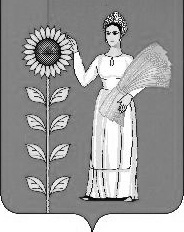 №Наименование групп, подгрупп, статей, подстатей и вида источниковКод администратораКод бюджетной классификации2015 год2016 год2017 год1.Получение кредитов от других бюджетов бюджетной системы Российской Федерации бюджетами муниципальных районов в валюте Российской Федерации70301 03 01 00 05 0000 7101950010000100002.Погашение бюджетами муниципальных районов кредитов от других бюджетов бюджетной системы Российской Федерации в валюте Российской Федерации70301 03 01 00 05 0000 810-27000-10000-100003.Предоставление бюджетных кредитов другим бюджетам бюджетной системы Российской Федерации из бюджетов муниципальных районов в валюте Российской Федерации70301 06 05 02 05 0000 540-3486,7-1500,0-1500,04.Возврат бюджетных кредитов, предоставленных другим бюджетам бюджетной системы Российской Федерации из бюджетов муниципальных районов в валюте Российской Федерации70301 06 05 02 05 0000 6403486,71500,01500,05.Изменение остатков средств на счетах по учету средств бюджетов муниципальных районов70301 05 00 00 05 0000 0005133,800ИТОГО:ИТОГО:-3651,500Объем доходов по бюджету Добринского муниципального района на 2015 годОбъем доходов по бюджету Добринского муниципального района на 2015 годОбъем доходов по бюджету Добринского муниципального района на 2015 годОбъем доходов по бюджету Добринского муниципального района на 2015 годОбъем доходов по бюджету Добринского муниципального района на 2015 годОбъем доходов по бюджету Добринского муниципального района на 2015 год(тыс.руб.)Код бюджетной классификацииНаименование показателейСумма 2015 г.Код бюджетной классификацииНаименование показателейСумма 2015 г.Налоговые доходы188 177,5101 02000 01 0000 110Налог на доходы с физических лиц152 853,0103 02000 01 0000 110Акцизы на автомобильный и прямогонный бензин, дизельное топливо, моторные масла для дизельных и (или) карбюраторных (инжекторных) двигателей, подлежащие зачислению в областной бюджет24 139,5105 02000 02 0000 110Единый налог на вмененный доход для отдельных видов деятельности6 105,0105 03000 01 0000 110Единый сельскохозяйственный налог2 730,0108 00000 00 0000 000Государственная пошлина2 350,0Неналоговые доходы50 199,2111 05000 00 0000 120Доходы, получаемые в виде арендной платы за участки, государственная собственность на которые не разграничена и которые расположены в границах поселений, а также средства от продажи права на заключение договоров аренды указанных земельных участков40 339,0111 09045 00 0000 120Прочие поступления от использования имущества, находящегося в собственности муниципальных районов (за исключением имущества муниципальных бюджетных и автономных учреждений, а также имущества муниципальных унитарных предприятий, в том числе казенных)2 361,2112 01000 01 0000 120Плата за негативное воздействие на окружающую среду440,0114 02000 00 0000 000Доходы от реализации иного имущества50,0114 06000 00 0000 000Доходы от продажи участков, государственная собственность на которые не разграничена145,0116 00000 00 0000 140Штрафы, санкции, возмещение ущерба3 500,0117 05000 00 0000 180Прочие неналоговые доходы бюджетов муниципальных районов3 364,01 00 00000 00 0000 000Итого собственных доходов238 376,72 02 01000 00 0000 151Дотации бюджетам муниципальных районов на поддержку мер по обеспечению сбалансированности бюджетов2 000,02 02 01000 00 0000 151Дотации бюджетам муниципальных районов на выравнивание бюджетной обеспеченности8 706,52 02 02000 00 0000 151Субсидии бюджетам субъектов Российской Федерации и муниципальных образований (межбюджетные субсидии)10 251,02 02 03000 00 0000 151Субвенции бюджетам субъектов Российской Федерации и муниципальных образований304  271,32 02 04000 00 0000 151Иные межбюджетные трансферты2 803,22 00 00000 00 0000 000Безвозмездные поступления, всего328 032,0ВСЕГО ДОХОДОВ566 408,7Распределение ассигнований бюджета Добринского муниципального района по разделам и подразделам классификации расходов бюджетов Российской Федерации на 2015 год Распределение ассигнований бюджета Добринского муниципального района по разделам и подразделам классификации расходов бюджетов Российской Федерации на 2015 год Распределение ассигнований бюджета Добринского муниципального района по разделам и подразделам классификации расходов бюджетов Российской Федерации на 2015 год Распределение ассигнований бюджета Добринского муниципального района по разделам и подразделам классификации расходов бюджетов Российской Федерации на 2015 год тыс. рублейтыс. рублейтыс. рублейтыс. рублейНаименованиеРазделПодразделСумма1234ВСЕГО562 757,2ОБЩЕГОСУДАРСТВЕННЫЕ ВОПРОСЫ0164 847,2Функционирование высшего должностного лица субъекта Российской Федерации и муниципального образования01021 326,8Функционирование законодательных (представительных) органов государственной власти и представительных органов муниципальных образований01033 110,6Функционирование Правительства Российской Федерации, высших исполнительных органов государственной власти субъектов Российской Федерации, местных администраций010429 295,8Обеспечение деятельности финансовых, налоговых и таможенных органов и органов финансового (финансово-бюджетного) надзора010614 208,0Резервные фонды01119 103,8Другие общегосударственные вопросы01137 829,2НАЦИОНАЛЬНАЯ БЕЗОПАСНОСТЬ И ПРАВООХРАНИТЕЛЬНАЯ ДЕЯТЕЛЬНОСТЬ033 752,0Органы юстиции03041 374,0Защита населения и территории от чрезвычайных ситуаций природного и техногенного характера, гражданская оборона03092 378,0НАЦИОНАЛЬНАЯ ЭКОНОМИКА0432 019,3Общеэкономические вопросы0401451,0Транспорт04085 500,0Дорожное хозяйство (дорожные фонды)040924 139,5Другие вопросы в области национальной экономики04122 928,8ЖИЛИЩНО-КОММУНАЛЬНОЕ ХОЗЯЙСТВО058 643,9Жилищное хозяйство05015 715,7Коммунальное хозяйство05022 928,2ОБРАЗОВАНИЕ07381 682,7Дошкольное образование070139 464,3Общее образование0702324 782,0Молодежная политика и оздоровление детей07073 055,0Другие вопросы в области образования070914 381,4КУЛЬТУРА, КИНЕМАТОГРАФИЯ0827 852,7Культура080126 899,7Другие вопросы в области культуры, кинематографии0804953,0СОЦИАЛЬНАЯ ПОЛИТИКА1038 054,4Пенсионное обеспечение10015 400,0Социальное обеспечение населения10034 447,0Охрана семьи и детства100425 877,3Другие вопросы в области социальной политики10062 330,1ФИЗИЧЕСКАЯ КУЛЬТУРА И СПОРТ111 000,0Массовый спорт11021 000,0СРЕДСТВА МАССОВОЙ ИНФОРМАЦИИ123 378,0Периодическая печать и издательства12023 378,0ОБСЛУЖИВАНИЕ ГОСУДАРСТВЕННОГО И МУНИЦИПАЛЬНОГО ДОЛГА13500,0Обслуживание государственного внутреннего и муниципального долга1301500,0Ведомственная структура расходов бюджета Добринского муниципального районана 2015 годВедомственная структура расходов бюджета Добринского муниципального районана 2015 годВедомственная структура расходов бюджета Добринского муниципального районана 2015 годВедомственная структура расходов бюджета Добринского муниципального районана 2015 годВедомственная структура расходов бюджета Добринского муниципального районана 2015 годВедомственная структура расходов бюджета Добринского муниципального районана 2015 годВедомственная структура расходов бюджета Добринского муниципального районана 2015 годтыс. рублейтыс. рублейтыс. рублейтыс. рублейтыс. рублейтыс. рублейтыс. рублейНаименование ГРБСРазделПодраз делЦелевая статьяВид расходовСумма1234567Совет депутатов Добринского муниципального района Липецкой области7013 110,6ОБЩЕГОСУДАРСТВЕННЫЕ ВОПРОСЫ701013 110,6Функционирование законодательных (представительных) органов государственной власти и представительных органов муниципальных образований70101033 110,6Непрограммные расходы районного бюджета701010399000003 110,6Обеспечение деятельности органов местного самоуправления в рамках непрограммных расходов районного бюджета701010399100001 326,8Обеспечение деятельности председателя представительного органа муниципального образования по непрограммному направлению расходов "Обеспечение деятельности органов местного самоуправления " в рамках непрограммных расходов районного бюджета701010399100031 326,8Расходы на выплаты персоналу в целях обеспечения выполнения функций государственными (муниципальными) органами, казенными учреждениями, органами управления государственными внебюджетными фондами701010399100031001 326,8Иные непрограммные мероприятия в рамках непрограммных расходов районного бюджета701010399900001 783,8Расходы на выплаты по оплате труда работников органов местного самоуправления по непрограммному направлению расходов "Иные непрограммные мероприятия" в рамках непрограммных расходов районного бюджета701010399900111 116,4Расходы на выплаты персоналу в целях обеспечения выполнения функций государственными (муниципальными) органами, казенными учреждениями, органами управления государственными внебюджетными фондами701010399900111001 116,4Расходы на обеспечение функций органов местного самоуправления (за исключением расходов на выплаты по оплате труда работников указанных органов) по непрограммному направлению расходов "Иные непрограммные мероприятия" в рамках непрограммных расходов районного бюджета70101039990012667,4Закупка товаров, работ и услуг для государственных (муниципальных) нужд70101039990012200643,4Иные бюджетные ассигнования7010103999001280024,0Администрация Добринского муниципального района Липецкой области702114 192,2ОБЩЕГОСУДАРСТВЕННЫЕ ВОПРОСЫ7020138 461,8Функционирование высшего должностного лица субъекта Российской Федерации и муниципального образования70201021 326,8Непрограммные расходы районного бюджета702010299000001 326,8Обеспечение деятельности органов местного самоуправления в рамках непрограммных расходов районного бюджета702010299100001 326,8Обеспечение деятельности главы местной администрации (исполнительно-распорядительного органа муниципального образования) по непрограммному направлению расходов "Обеспечение деятельности органов местного самоуправления " в рамках непрограммных расходов районного бюджета702010299100051 326,8Расходы на выплаты персоналу в целях обеспечения выполнения функций государственными (муниципальными) органами, казенными учреждениями, органами управления государственными внебюджетными фондами702010299100051001 326,8Функционирование Правительства Российской Федерации, высших исполнительных органов государственной власти субъектов Российской Федерации, местных администраций702010429 295,8Муниципальная программа Добринского муниципального района "Развитие социальной сферы Добринского муниципального района на 2015-2020 годы"70201040200000700,0Подпрограмма "Социальная поддержка граждан и реализация семейно-демографической политики Добринского муниципального района" муниципальной программы Добринского муниципального района "Развитие социальной сферы Добринского муниципального района на 2015-2020 годы"70201040230000700,0Мероприятия по социально-экономическому развитию района в рамках подпрограммы "Социальная поддержка граждан и реализация семейно-демографической политики Добринского муниципального района" муниципальной программы Добринского муниципального района "Развитие социальной сферы Добринского муниципального района на 2015-2020 годы"70201040232019700,0Закупка товаров, работ и услуг для государственных (муниципальных) нужд70201040232019200700,0Муниципальная программа Добринского муниципального района "Обеспечение населения Добринского муниципального района качественной инфраструктурой и услугами ЖКХ на 2014-2020 годы"70201040300000660,0Подпрограмма "Энергосбережение и повышение энергетической эффективности Добринского муниципального района" муниципальной программы Добринского муниципального района "Обеспечение населения Добринского муниципального района качественной инфраструктурой и услугами ЖКХ на 2014-2020 годы"70201040330000660,0Мероприятия по энергосбережению и повышению энергетической эффективности Добринского муниципального района в рамках Подпрограммы "Энергосбережение и повышение энергетической эффективности Добринского муниципального района" муниципальной программы Добринского муниципального района "Обеспечение населения Добринского муниципального района качественной инфраструктурой и услугами ЖКХ на 2014-2020 годы"70201040339999660,0Закупка товаров, работ и услуг для государственных (муниципальных) нужд70201040339999200660,0Муниципальная программа Добринского муниципального района "Развитие системы эффективного муниципального управления Добринского муниципального района на 2014-2020 годы"70201040500000615,2Подпрограмма "Развитие кадрового потенциала муниципальной службы и информационное обеспечение деятельности органов местного самоуправления Добринского муниципального района" муниципальной программы Добринского муниципального района "Развитие системы эффективного муниципального управления Добринского муниципального района на 2014-2020 годы"70201040510000615,2Расходы на приобретение информационных услуг с использованием информационно-правовых систем в рамках подпрограммы  "Развитие кадрового потенциала муниципальной службы и информационное обеспечение деятельности органов местного самоуправления Добринского муниципального района" муниципальной программы  Добринского муниципального района "Развитие системы эффективного муниципального управления Добринского муниципального района на 2014-2020 годы"7020104051862680,2Закупка товаров, работ и услуг для государственных (муниципальных) нужд7020104051862620080,2Расходы на повышение квалификации муниципальных служащих органов местного самоуправления в рамках подпрограммы "Развитие кадрового потенциала муниципальной службы и информационное обеспечение деятельности органов местного самоуправления Добринского муниципального района" муниципальной программы  Добринского муниципального района "Развитие системы эффективного муниципального управления Добринского муниципального района на 2014-2020 годы"70201040518629300Закупка товаров, работ и услуг для государственных (муниципальных) нужд70201040518629200300Мероприятия по развитию кадрового потенциала муниципальной службы и информационного обеспечения в рамках подпрограммы "Развитие кадрового потенциала муниципальной службы и информационное обеспечение деятельности органов местного самоуправления Добринского муниципального района" муниципальной программы Добринского муниципального района "Развитие системы эффективного муниципального управления Добринского муниципального района на 2014-2020 годы"70201040519999235,0Закупка товаров, работ и услуг для государственных (муниципальных) нужд70201040519999200235,0Непрограммные расходы районного бюджета7020104990000027 320,6Иные непрограммные мероприятия в рамках непрограммных расходов районного бюджета7020104999000027 320,6Расходы на выплаты по оплате труда работников органов местного самоуправления по непрограммному направлению расходов "Иные непрограммные мероприятия" в рамках непрограммных расходов районного бюджета7020104999001120 736,5Расходы на выплаты персоналу в целях обеспечения выполнения функций государственными (муниципальными) органами, казенными учреждениями, органами управления государственными внебюджетными фондами7020104999001110020 736,5Расходы на обеспечение функций органов местного самоуправления (за исключением расходов на выплаты по оплате труда работников указанных органов) по непрограммному направлению расходов "Иные непрограммные мероприятия" в рамках непрограммных расходов районного бюджета702010499900125 770,7Закупка товаров, работ и услуг для государственных (муниципальных) нужд702010499900122005 484,7Иные бюджетные ассигнования70201049990012800286,0Осуществление части полномочий по решению вопросов местного значения в соответствии с заключенным соглашением из бюджетов поселений по непрограммному направлению расходов "Иные непрограммные мероприятия" в рамках непрограммных расходов районного бюджета70201049990013813,4Расходы на выплаты персоналу в целях обеспечения выполнения функций государственными (муниципальными) органами, казенными учреждениями, органами управления государственными внебюджетными фондами70201049990013100765,8Закупка товаров, работ и услуг для государственных (муниципальных) нужд7020104999001320047,6Обеспечение деятельности финансовых, налоговых и таможенных органов и органов финансового (финансово-бюджетного) надзора702010610,0Непрограммные расходы районного бюджета7020106990000010,0Иные непрограммные мероприятия в рамках непрограммных расходов районного бюджета7020106999000010,0Расходы на обеспечение функций органов местного самоуправления (за исключением расходов на выплаты по оплате труда работников указанных органов) по непрограммному направлению расходов "Иные непрограммные мероприятия" в рамках непрограммных расходов районного бюджета7020106999001210,0Закупка товаров, работ и услуг для государственных (муниципальных) нужд7020106999001220010,0Другие общегосударственные вопросы70201137 829,2Муниципальная программа Добринского муниципального района "Развитие социальной сферы Добринского муниципального района на 2015-2020 годы"702011302000002 708,2Подпрограмма "Духовно- нравственное и физическое развитие жителей Добринского муниципального района" муниципальной программы Добринского муниципального района "Развитие социальной сферы Добринского муниципального района на 2015-2020 годы"7020113021000040,0Организация и проведение мероприятий, направленных на профилактику наркомании, алкоголизма, табакокурения среди населения в рамках подпрограммы "Духовно- нравственное и физическое развитие жителей Добринского муниципального района" муниципальной программы Добринского муниципального района "Развитие социальной сферы Добринского муниципального района на 2015-2020 годы"7020113021200640,0Закупка товаров, работ и услуг для государственных (муниципальных) нужд7020113021200620040,0Подпрограмма "Социальная поддержка граждан и реализация семейно-демографической политики Добринского муниципального района" муниципальной программы Добринского муниципального района "Развитие социальной сферы Добринского муниципального района на 2015-2020 годы"702011302300002 668,2Фельдшерское сопровождение больных с почечной недостаточностью в Липецкую ОКБ для проведения процедуры гемодиализа инвалидам 1-3 группы в рамках подпрограммы "Социальная поддержка граждан и реализация семейно-демографической политики Добринского муниципального района" муниципальной программы Добринского муниципального района "Развитие социальной сферы Добринского муниципального района на 2015-2020 годы"70201130232013626,0Социальное обеспечение и иные выплаты населению70201130232013300626,0Возмещение затрат за оказание услуг по распределению гуманитарной помощи малообеспеченным гражданам и гражданам, оказавшимся в трудной жизненной ситуации пунктом социальной помощи "Милосердие" в рамках подпрограммы "Социальная поддержка граждан и реализация семейно-демографической политики Добринского муниципального района" муниципальной программы Добринского муниципального района "Развитие социальной сферы Добринского муниципального района на 2015-2020 годы"70201130232018174,0Социальное обеспечение и иные выплаты населению70201130232018300174,0Проведение торжественных мероприятий, посвященных 70-летию со Дня Победы в рамках подпрограммы "Социальная поддержка граждан и реализация семейно-демографической политики Добринского муниципального района" муниципальной программы Добринского муниципального района "Развитие социальной сферы Добринского муниципального района на 2015-2020 годы"70201130232045737,6Закупка товаров, работ и услуг для государственных (муниципальных) нужд70201130232045200737,6Реализация Закона Липецкой области от 30 декабря 2004 года № 167-ОЗ "О комиссиях по делам несовершеннолетних и защите их прав в Липецкой области и наделении органов местного самоуправления государственными полномочиями по образованию и организации деятельности комиссий по делам несовершеннолетних и защите их прав" в рамках подпрограммы "Социальная поддержка граждан и реализация семейно-демографической политики Добринского муниципального района" муниципальной программы Добринского муниципального района "Развитие социальной сферы Добринского муниципального района на 2015-2020 годы"70201130238508811,0Расходы на выплаты персоналу в целях обеспечения выполнения функций государственными (муниципальными) органами, казенными учреждениями, органами управления государственными внебюджетными фондами70201130238508100745,4Закупка товаров, работ и услуг для государственных (муниципальных) нужд7020113023850820065,6Проведение торжественных мероприятий, направленных на повышение престижа благополучных семей и общественной значимости труда родителей по воспитанию детей в рамках подпрограммы "Социальная поддержка граждан и реализация семейно-демографической политики Добринского муниципального района" муниципальной программы Добринского муниципального района "Развитие социальной сферы Добринского муниципального района на 2015-2020 годы"70201130239999319,6Закупка товаров, работ и услуг для государственных (муниципальных) нужд70201130239999200319,6Муниципальная программа Добринского муниципального района "Развитие системы эффективного муниципального управления Добринского муниципального района на 2014-2020 годы"702011305000003 630,8Подпрограмма "Развитие кадрового потенциала муниципальной службы и информационное обеспечение деятельности органов местного самоуправления Добринского муниципального района" муниципальной программы Добринского муниципального района "Развитие системы эффективного муниципального управления Добринского муниципального района на 2014-2020 годы"702011305100003 630,8Расходы на обеспечение деятельности муниципальных казенных учреждений в рамках подпрограммы "Развитие кадрового потенциала муниципальной службы и информационное обеспечение деятельности органов местного самоуправления Добринского муниципального района" муниципальной программы Добринского муниципального района "Развитие системы эффективного муниципального управления Добринского муниципального района на 2014-2020 годы"70201130510800901,0Расходы на выплаты персоналу в целях обеспечения выполнения функций государственными (муниципальными) органами, казенными учреждениями, органами управления государственными внебюджетными фондами70201130510800100767,0Закупка товаров, работ и услуг для государственных (муниципальных) нужд70201130510800200133,0Иные бюджетные ассигнования702011305108008001,0Реализация Закона Липецкой области от 30 ноября 2000 года № 117-ОЗ "О наделении органов местного самоуправления государственными полномочиями Липецкой области в сфере архивного дела" в рамках подпрограммы "Развитие кадрового потенциала муниципальной службы и информационное обеспечение деятельности органов местного самоуправления Добринского муниципального района" муниципальной программы Добринского муниципального района "Развитие системы эффективного муниципального управления Добринского муниципального района на 2014-2020 годы"702011305185061 460,0Расходы на выплаты персоналу в целях обеспечения выполнения функций государственными (муниципальными) органами, казенными учреждениями, органами управления государственными внебюджетными фондами702011305185061001 161,9Закупка товаров, работ и услуг для государственных (муниципальных) нужд70201130518506200298,1Реализация Закона Липецкой области от 31 августа 2004 года № 120-ОЗ "Об административных комиссиях и наделении органов местного самоуправления государственными полномочиями по образованию и организации деятельности административных комиссий, составлению протоколов об административных правонарушениях" в рамках подпрограммы "Развитие кадрового потенциала муниципальной службы и информационное обеспечение деятельности органов местного самоуправления Добринского муниципального района" муниципальной программы Добринского муниципального района "Развитие системы эффективного муниципального управления Добринского муниципального района на 2014-2020 годы"70201130518507504,0Расходы на выплаты персоналу в целях обеспечения выполнения функций государственными (муниципальными) органами, казенными учреждениями, органами управления государственными внебюджетными фондами70201130518507100393,2Закупка товаров, работ и услуг для государственных (муниципальных) нужд70201130518507200110,8Реализация Закона Липецкой области от 31 декабря 2009г № 349-ОЗ "О наделении органов местного самоуправления отдельными государственными полномочиями по сбору информации от поселений, входящих в муниципальный район, необходимой для ведения Регистра муниципальных нормативных правовых актов Липецкой области" в рамках подпрограммы "Развитие кадрового потенциала муниципальной службы и информационное обеспечение деятельности органов местного самоуправления Добринского муниципального района" муниципальной программы Добринского муниципального района "Развитие системы эффективного муниципального управления Добринского муниципального района на 2014-2020 годы"70201130518527765,8Расходы на выплаты персоналу в целях обеспечения выполнения функций государственными (муниципальными) органами, казенными учреждениями, органами управления государственными внебюджетными фондами70201130518527100397,7Закупка товаров, работ и услуг для государственных (муниципальных) нужд70201130518527200368,1Непрограммные расходы районного бюджета702011399000001 490,2Резервные фонды в рамках непрограммных расходов районного бюджета702011399200001 040,2Резервный фонд администрации Добринского муниципального района по непрограммному направлению расходов "резервные фонды" в рамках непрограммных расходов районного бюджета702011399205001 040,2Иные бюджетные инвестиции702011399205008001 040,2Иные непрограммные мероприятия в рамках непрограммных расходов районного бюджета70201139990000450,0Осуществление части полномочий по решению вопросов местного значения в соответствии с заключенным соглашением из бюджетов поселений по непрограммному направлению расходов "Иные непрограммные мероприятия" в рамках непрограммных расходов районного бюджета70201139990013450,0Расходы на выплаты персоналу в целях обеспечения выполнения функций государственными (муниципальными) органами, казенными учреждениями, органами управления государственными внебюджетными фондами70201139990013100450,0НАЦИОНАЛЬНАЯ БЕЗОПАСНОСТЬ И ПРАВООХРАНИТЕЛЬНАЯ ДЕЯТЕЛЬНОСТЬ702033 752,0Органы юстиции70203041 374,0Непрограммные расходы районного бюджета702030499000001 374,0Обеспечение деятельности в сфере государственной регистрации актов гражданского состояния в рамках непрограммных расходов районного бюджета702030499400001 374,0Осуществление переданных органам местного самоуправления в соответствии с пунктом 1 статьи 4 Федерального закона "Об актах гражданского состояния" полномочий Российской Федерации по государственной регистрации актов гражданского состояния по непрограммному направлению расходов "Обеспечение деятельности в сфере государственной регистрации актов гражданского состояния" в рамках непрограммных расходов районного бюджета702030499459301 154,0Расходы на выплаты персоналу в целях обеспечения выполнения функций государственными (муниципальными) органами, казенными учреждениями, органами управления государственными внебюджетными фондами702030499459301001 154,0Реализация Закона Липецкой области от 4 мая 2000 года № 88-ОЗ "Об органах записи актов гражданского состояния Липецкой области и наделении органов местного самоуправления государственными полномочиями по образованию и деятельности органов записи актов гражданского состояния и государственной регистрации актов гражданского состояния" по непрограммному направлению расходов "Обеспечение деятельности в сфере государственной регистрации актов гражданского состояния" в рамках непрограммных расходов районного бюджета70203049948502220,0Расходы на выплаты персоналу в целях обеспечения выполнения функций государственными (муниципальными) органами, казенными учреждениями, органами управления государственными внебюджетными фондами70203049948502100133,4Закупка товаров, работ и услуг для государственных (муниципальных) нужд7020304994850220086,6Защита населения и территории от чрезвычайных ситуаций природного и техногенного характера, гражданская оборона70203092 378,0Муниципальная программа Добринского муниципального района "Создание условий для обеспечения общественной безопасности населения и территории Добринского муниципального района на 2014-2020 годы"702030904000002 378,0Подпрограмма "Осуществление мероприятий мобилизационной подготовки, гражданской обороны и защиты населения и территории Добринского муниципального района от чрезвычайных ситуаций природного и техногенного характера на 2014-2020 годы"702030904100002 378,0Расходы на обеспечение деятельности муниципальных казенных учреждений в рамках подпрограммы "Осуществление мероприятий мобилизационной подготовки, гражданской обороны и защиты населения и территории Добринского муниципального района от чрезвычайных ситуаций природного и техногенного характера на 2014-2020 годы" муниципальной программы Добринского муниципального района "Создание условий для обеспечения общественной безопасности населения и территории Добринского муниципального района на 2014-2020 годы"702030904108002 378,0Расходы на выплаты персоналу в целях обеспечения выполнения функций государственными (муниципальными) органами, казенными учреждениями, органами управления государственными внебюджетными фондами702030904108001002 056,0Закупка товаров, работ и услуг для государственных (муниципальных) нужд70203090410800200320,0Иные бюджетные ассигнования702030904108008002,0НАЦИОНАЛЬНАЯ ЭКОНОМИКА7020433 019,3Общеэкономические вопросы7020401451,0Муниципальная программа Добринского муниципального района "Развитие системы эффективного муниципального управления Добринского муниципального района на 2014-2020 годы"70204010500000451,0Подпрограмма "Развитие кадрового потенциала муниципальной службы и информационное обеспечение деятельности органов местного самоуправления Добринского муниципального района" муниципальной программы Добринского муниципального района "Развитие системы эффективного муниципального управления Добринского муниципального района на 2014-2020 годы"70204010510000451,0Реализация Закона Липецкой области от 08 ноября 2012г № 88-ОЗ "О наделении органов местного самоуправления отдельными государственными полномочиями в области охраны труда и социально-трудовых отношений" Подпрограмма "Развитие кадрового потенциала муниципальной службы и информационное обеспечение деятельности органов местного самоуправления Добринского муниципального района" муниципальной программы Добринского муниципального района "Развитие системы эффективного муниципального управления Добринского муниципального района на 2014-2020 годы"70204010518534451,0Расходы на выплаты персоналу в целях обеспечения выполнения функций государственными (муниципальными) органами, казенными учреждениями, органами управления государственными внебюджетными фондами70204010518534100347,0Закупка товаров, работ и услуг для государственных (муниципальных) нужд70204010518534200104,0Транспорт70204085 500,0Муниципальная программа Добринского муниципального района "Обеспечение населения Добринского муниципального района качественной инфраструктурой и услугами ЖКХ на 2014-2020 годы"702040803000005 500,0Подпрограмма "Развитие автомобильных дорог местного значения Добринского муниципального района" муниципальной программы Добринского муниципального района "Обеспечение населения Добринского муниципального района качественной инфраструктурой и услугами ЖКХ на 2014-2020 годы"702040803200005 500,0Субсидии на компенсацию недополученных доходов вследствие регулирования тарифов на перевозку пассажиров автомобильным транспортом общего пользования в рамках подпрограммы "Развитие автомобильных дорог местного значения Добринского муниципального района" муниципальной программы Добринского муниципального района "Обеспечение населения Добринского муниципального района качественной инфраструктурой и услугами ЖКХ на 2014-2020 годы"702040803260035 500,0Иные бюджетные ассигнования702040803260038005 500,0Дорожное хозяйство (дорожные фонды)702040924 139,5Муниципальная программа Добринского муниципального района "Обеспечение населения Добринского муниципального района качественной инфраструктурой и услугами ЖКХ на 2014-2020 годы"7020409030000024 139,5Подпрограмма "Развитие автомобильных дорог местного значения Добринского муниципального района" муниципальной программы Добринского муниципального района "Обеспечение населения Добринского муниципального района качественной инфраструктурой и услугами ЖКХ на 2014-2020 годы"7020409032000024 139,5Содержание и капитальный ремонт автомобильных дорог местного значения в рамках подпрограммы "Развитие автомобильных дорог местного значения Добринского муниципального района" муниципальной программы Добринского муниципального района "Обеспечение населения Добринского муниципального района качественной инфраструктурой и услугами ЖКХ на 2014-2020 годы"7020409032999924 139,5Закупка товаров, работ и услуг для государственных (муниципальных) нужд7020409032999920010 477,9Межбюджетные трансферты7020409032999950013 661,6Другие вопросы в области национальной экономики70204122 928,8Муниципальная программа Добринского муниципального района "Создание условий для развития экономики Добринского муниципального района на 2014-2020 годы"702041201000002 538,8Подпрограмма "Развитие малого и среднего предпринимательства в Добринском муниципальном районе на 2014-2020 годы" муниципальной программы Добринского муниципального района "Создание условий для развития экономики Добринского муниципального района на 2014-2020 годы"70204120110000630,0Проведение семинаров по вопросам осуществления предпринимательской деятельности, Дня Российского предпринимательства и оплата за услуги транспорта в рамках подпрограммы "Развитие малого и среднего предпринимательства в Добринском муниципальном районе на 2014-2020 годы" муниципальной программы Добринского муниципального района "Создание условий для развития экономики Добринского муниципального района на 2014-2020 годы"7020412011203430,0Закупка товаров, работ и услуг для государственных (муниципальных) нужд7020412011203420030,0Субсидии начинающим субъектам малого предпринимательства (индивидуальным предпринимателям в возрасте до 30 лет включительно и юридическим лицам, в уставном капитале которых доля, принадлежащая лицам в возрасте до 30 лет включительно, составляет не менее 50 процентов) на возмещение затрат по организации и развитию собственного дела в рамках подпрограммы "Развитие малого и среднего предпринимательства в Добринском муниципальном районе на 2014-2020 годы" муниципальной программы Добринского муниципального района "Создание условий для развития экономики Добринского муниципального района на 2014-2020 годы"70204120116001450,0Иные бюджетные ассигнования70204120116001800450,0Субсидии на создание субъектов малого предпринимательства (вновь зарегистрированных и действующих менее одного года индивидуальных предпринимателей из числа зарегистрированных безработных и малых предприятий, включая потребительские кооперативы, в уставном капитале которых доля, принадлежащая зарегистрированным безработным, составляет не менее 50 процентов) в рамках подпрограммы "Развитие малого и среднего предпринимательства в Добринском муниципальном районе на 2014-2020 годы" муниципальной программы Добринского муниципального района "Создание условий для развития экономики Добринского муниципального района на 2014-2020 годы"7020412011600230,0Иные бюджетные ассигнования7020412011600280030,0Субсидии кредитным потребительским кооперативам для формирования собственных средств кооператива с целью пополнения фонда финансовой взаимопомощи в рамках подпрограммы "Развитие малого и среднего предпринимательства в Добринском муниципальном районе на 2014-2020 годы" муниципальной программы Добринского муниципального района "Создание условий для развития экономики Добринского муниципального района на 2014-2020 годы"7020412011600420,0Иные бюджетные ассигнования7020412011600480020,0Субсидии на возмещение части затрат юридических лиц, являющихся субъектами малого предпринимательства (за исключением некоммерческих организаций), и индивидуальных предпринимателей, осуществляющих заготовительную деятельность и (или) первичную переработку сельскохозяйственной продукции, направленных на приобретение основного технологического и (или) холодильного оборудования для осуществления заготовительной деятельности и (или) первичной переработки, и (или) розничной продажи сельскохозяйственной продукции (механизмы, машины, устройства, приборы, непосредственно используемые для процесса заготовки, хранения, переработки и розничной продажи сельскохозяйственной продукции) в рамках подпрограммы "Развитие малого и среднего предпринимательства в Добринском муниципальном районе на 2014-2020 годы" муниципальной программы Добринского муниципального района "Создание условий для развития экономики Добринского муниципального района на 2014-2020 годы"7020412011600525,0Иные бюджетные ассигнования7020412011600580025,0Субсидии на возмещение части затрат юридических лиц, являющихся субъектами малого предпринимательства (за исключением некоммерческих организаций), и индивидуальных предпринимателей, осуществляющих заготовительную деятельность и (или) первичную переработку сельскохозяйственной продукции, направленных на приобретение грузового автотранспорта, в том числе специализированного (для закупки, транспортировки и (или) розничной продажи сельскохозяйственного сырья и продукции), и (или) технологического и (или) холодильного оборудования для установки в нем в рамках подпрограммы "Развитие малого и среднего предпринимательства в Добринском муниципальном районе на 2014-2020 годы" муниципальной программы Добринского муниципального района "Создание условий для развития экономики Добринского муниципального района на 2014-2020 годы"7020412011600650,0Иные бюджетные ассигнования7020412011600680050,0Субсидии на возмещение части затрат юридических лиц, являющихся субъектами малого предпринимательства (за исключением некоммерческих организаций), и индивидуальных предпринимателей, осуществляющих заготовительную деятельность и (или) первичную переработку сельскохозяйственной продукции, направленных на уплату процентов по кредитам, полученным в кредитных организациях для осуществления заготовительной деятельности в рамках подпрограммы "Развитие малого и среднего предпринимательства в Добринском муниципальном районе на 2014-2020 годы" муниципальной программы Добринского муниципального района "Создание условий для развития экономики Добринского муниципального района на 2014-2020 годы"7020412011600725,0Иные бюджетные ассигнования7020412011600780025,0Подпрограмма "Развитие потребительского рынка Добринского муниципального района на 2014-2020годы" муниципальной программы Добринского муниципального района "Создание условий для развития экономики Добринского муниципального района на 2014-2020 годы"702041201200001 908,8Субсидии на возмещение части затрат юридических лиц и индивидуальных предпринимателей, осуществляющих торговое и бытовое обслуживание в сельских населенных пунктах (кроме районного центра) направленных на приобретение автомобильного топлива для доставки товаров народного потребления (в том числе хлеба и хлебобулочных изделий) в стационарные торговые объекты, организацию развозной торговли в сельских населенных пунктах, не имеющих стационарных торговых объектов, и (или) имеющих стационарные торговые объекты, в которых радиус пешеходной доступности до стационарного торгового объекта превышает 2 километра, сбора и доставки заказов сельского населения при оказании бытовых услуг в рамках подпрограммы "Развитие потребительского рынка Добринского муниципального района на 2014-2020годы" муниципальной программы Добринского муниципального района "Создание условий для развития экономики Добринского муниципального района на 2014-2020 годы"70204120126008620,0Иные бюджетные ассигнования70204120126008800620,0Субсидии на возмещение части затрат юридических лиц и индивидуальных предпринимателей, осуществляющих торговое и бытовое обслуживание в сельских населенных пунктах (кроме районного центра) направленных на приобретение грузового специализированного автотранспорта, не находящегося в эксплуатации автолавок-автомобилей, оборудованных для организации розничной торговли с них), хлебных фургонов и автофургонов (автомобилей, предназначенных для перевозки принятых от населения заказов на бытовые услуги и доставки выездных бригад) в рамках подпрограммы "Развитие потребительского рынка Добринского муниципального района на 2014-2020годы"  муниципальной программы Добринского муниципального района "Создание условий для развития экономики Добринского муниципального района на 2014-2020 годы"70204120126009150,0Иные бюджетные ассигнования70204120126009800150,0Субсидии на возмещение части затрат юридических лиц и индивидуальных предпринимателей, осуществляющих торговое и бытовое обслуживание в сельских населенных пунктах (кроме районного центра) направленных на реконструкцию и ремонт объектов торгового, бытового обслуживания и общественного питания сельского населения ) в рамках подпрограммы "Развитие потребительского рынка Добринского муниципального района на 2014-2020годы" муниципальной программы Добринского муниципального района "Создание условий для развития экономики Добринского муниципального района на 2014-2020 годы"702041201260101 100,0Иные бюджетные ассигнования702041201260108001 100,0Субсидии на возмещение части затрат юридических лиц и индивидуальных предпринимателей, осуществляющих торговое и бытовое обслуживание в сельских населенных пунктах (кроме районного центра) направленных на приобретение нестационарных объектов для оказания торговых и бытовых услуг (мобильных (сборно- разборных, модульных) торговых киосков, павильонов, бытовок) расположенных в населенных пунктах, не имеющих стационарных объектов, в которых радиус пешеходной доступности до стационарного объекта превышает 2 километра ) в рамках подпрограммы "Развитие потребительского рынка Добринского муниципального района на 2014-2020годы" муниципальной программы Добринского муниципального района "Создание условий для развития экономики Добринского муниципального района на 2014-2020 годы"7020412012601110,0Иные бюджетные ассигнования7020412012601180010,0Расходы на создание условий для обеспечения услугами торговли и бытового обслуживания поселений, входящих в состав муниципального района в рамках подпрограммы "Развитие потребительского рынка  Добринского муниципального района на 2014-2020годы" муниципальной программы Добринского муниципального района  "Создание условий для развития экономики Добринского муниципального района на 2014-2020 годы"7020412012860628,8Иные бюджетные ассигнования7020412012860680028,8Муниципальная программа Добринского муниципального района "Обеспечение населения Добринского муниципального района качественной инфраструктурой и услугами ЖКХ на 2014-2020 годы"70204120300000390,0Подпрограмма "Строительство, реконструкция, капитальный ремонт объектов социальной сферы и муниципального жилого фонда, организация газоснабжения Добринского муниципального района" муниципальной программы Добринского муниципального района "Обеспечение населения Добринского муниципального района качественной инфраструктурой и услугами ЖКХ на 2014-2020 годы"70204120310000350,0Реализация мероприятий по корректировки схем территориального планирования, генеральных планов и правил землепользования в рамках подпрограммы "Строительство, реконструкция, капитальный ремонт объектов социальной сферы и муниципального жилого фонда, организация газоснабжения Добринского муниципального района" муниципальной программы Добринского муниципального района "Обеспечение населения Добринского муниципального района качественной инфраструктурой и услугами ЖКХ на 2014-2020 годы"70204120312035350,0Закупка товаров, работ и услуг для государственных (муниципальных) нужд70204120312035200350,0Подпрограмма "Энергосбережение и повышение энергетической эффективности Добринского муниципального района" муниципальной программы Добринского муниципального района "Обеспечение населения Добринского муниципального района качественной инфраструктурой и услугами ЖКХ на 2014-2020 годы"7020412033000040Мероприятия по энергосбережению и повышению энергетической эффективности Добринского муниципального района в рамках Подпрограммы "Энергосбережение и повышение энергетической эффективности Добринского муниципального района" муниципальной программы Добринского муниципального района "Обеспечение населения Добринского муниципального района качественной инфраструктурой и услугами ЖКХ на 2014-2020 годы"7020412033999940Закупка товаров, работ и услуг для государственных (муниципальных) нужд7020412033999920040ЖИЛИЩНО-КОММУНАЛЬНОЕ ХОЗЯЙСТВО702058 443,9Жилищное хозяйство70205015 715,7Муниципальная программа Добринского муниципального района "Обеспечение населения Добринского муниципального района качественной инфраструктурой и услугами ЖКХ на 2014-2020 годы"702050103000005 715,7Подпрограмма "Строительство, реконструкция, капитальный ремонт объектов социальной сферы и муниципального жилого фонда, организация газоснабжения Добринского муниципального района" муниципальной программы Добринского муниципального района "Обеспечение населения Добринского муниципального района качественной инфраструктурой и услугами ЖКХ на 2014-2020 годы"702050103100005 383,2Взносы на капитальный ремонт муниципальных квартир Добринского муниципального района в рамках подпрограммы "Строительство, реконструкция, капитальный ремонт объектов социальной сферы и муниципального жилого фонда, организация газоснабжения Добринского муниципального района" муниципальной программы Добринского муниципального района "Обеспечение населения Добринского муниципального района качественной инфраструктурой и услугами ЖКХ на 2014-2020 годы"70205010312036377,0Межбюджетные трансферты70205010312036500377,0Капитальный ремонт с перепланировкой помещения бывшего здания общежития под жилые квартиры в с.Салтычки в рамках подпрограммы "Строительство, реконструкция, капитальный ремонт объектов социальной сферы и муниципального жилого фонда, организация газоснабжения Добринского муниципального района" муниципальной программы Добринского муниципального района "Обеспечение населения Добринского муниципального района качественной инфраструктурой и услугами ЖКХ на 2014-2020 годы"702050103120402 344,0Межбюджетные трансферты702050103120405002 344,0Расходы по изготовлению проектно-сметной документации на строительство газопровода в п.Добринка в рамках подпрограммы "Строительство, реконструкция, капитальный ремонт объектов социальной сферы и муниципального жилого фонда, организация газоснабжения Добринского муниципального района" муниципальной программы Добринского муниципального района "Обеспечение населения Добринского муниципального района качественной инфраструктурой и услугами ЖКХ на 2014-2020 годы"70205010312046150,0Закупка товаров, работ и услуг для государственных (муниципальных) нужд70205010312046200150,0Субсидии на софинансирование работ по капитальному ремонту муниципальных квартир в рамках подпрограммы "Строительство, реконструкция, капитальный ремонт объектов социальной сферы и муниципального жилого фонда, организация газоснабжения Добринского муниципального района" муниципальной программы Добринского муниципального района "Обеспечение населения Добринского муниципального района качественной инфраструктурой и услугами ЖКХ на 2014-2020 годы"702050103160122 512,2Межбюджетные трансферты70205010316012500566,7Иные бюджетные ассигнования702050103160128001945,5Подпрограмма "Энергосбережение и повышение энергетической эффективности Добринского муниципального района" муниципальной программы Добринского муниципального района "Обеспечение населения Добринского муниципального района качественной инфраструктурой и услугами ЖКХ на 2014-2020 годы"70205010330000332,5Субсидии на софинансирование работ по переводу многоквартирных домов на индивидуальные источники теплоснабжения в рамках подпрограммы "Энергосбережение и повышение энергетической эффективности Добринского муниципального района" муниципальной программы Добринского муниципального района "Обеспечение населения Добринского муниципального района качественной инфраструктурой и услугами ЖКХ на 2014-2020 годы"70205010336013332,5Иные бюджетные ассигнования70205010336013800332,5Коммунальное хозяйство70205022 728,2Муниципальная программа Добринского муниципального района "Обеспечение населения Добринского муниципального района качественной инфраструктурой и услугами ЖКХ на 2014-2020 годы"702050203000002 728,2Подпрограмма "Строительство, содержание и ремонт инженерных сетей водоснабжения и водоотведения Добринского муниципального района" муниципальной программы Добринского муниципального района "Обеспечение населения Добринского муниципального района качественной инфраструктурой и услугами ЖКХ на 2014-2020 годы"702050203400002 728,2Мероприятия по содержанию и ремонту водоснабжения и водоотведения в рамках подпрограммы "Строительство, содержание и ремонт инженерных сетей водоснабжения и водоотведения Добринского муниципального района" муниципальной программы Добринского муниципального района "Обеспечение населения Добринского муниципального района качественной инфраструктурой и услугами ЖКХ на 2014-2020 годы"702050203499992 728,2Межбюджетные трансферты702050203499995002 728,2ОБРАЗОВАНИЕ702077 420,0Общее образование70207027 340,0Муниципальная программа Добринского муниципального района "Развитие образования Добринского муниципального района на 2015-2020 годы"702070206000007 340,0Подпрограмма "Развитие системы дополнительного образования, организация отдыха и оздоровления детей в каникулярное время" муниципальной программы Добринского муниципального района "Развитие образования Добринского муниципального района на 2015-2020 годы"702070206300007 340,0Предоставление муниципальным бюджетным и автономным учреждениям субсидий в рамках подпрограммы "Развитие системы дополнительного образования, организация отдыха и оздоровления детей в каникулярное время" муниципальной программы Добринского муниципального района "Развитие образования Добринского муниципального района на 2015-2020 годы"702070206309007 340,0Предоставление субсидий бюджетным, автономным учреждениям и иным некоммерческим организациям702070206309006007 340,0Молодежная политика и оздоровление детей702070780,0Муниципальная программа Добринского муниципального района "Развитие социальной сферы Добринского муниципального района на 2015-2020 годы"7020707020000080,0Подпрограмма "Духовно- нравственное и физическое развитие жителей Добринского муниципального района" муниципальной программы Добринского муниципального района "Развитие социальной сферы Добринского муниципального района на 2015-2020 годы"7020707021000080,0Организация и проведение мероприятий, направленных для повышения гражданской активности и ответственности молодежи и развитие молодежного детского движения в рамках подпрограммы "Духовно- нравственное и физическое развитие жителей Добринского муниципального района" муниципальной программы Добринского муниципального района "Развитие социальной сферы Добринского муниципального района на 2015-2020 годы"7020707021200780,0Закупка товаров, работ и услуг для государственных (муниципальных) нужд7020707021200720080,0СОЦИАЛЬНАЯ ПОЛИТИКА7021018 717,2Пенсионное обеспечение70210015 400,0Муниципальная программа Добринского муниципального района "Развитие социальной сферы Добринского муниципального района на 2015-2020 годы"702100102000005 400,0Подпрограмма "Социальная поддержка граждан и реализация семейно-демографической политики Добринского муниципального района" муниципальной программы Добринского муниципального района "Развитие социальной сферы Добринского муниципального района на 2015-2020 годы"702100102300005 400,0Доплаты к пенсиям муниципальным служащим района в рамках подпрограммы "Социальная поддержка граждан и реализация семейно-демографической политики Добринского муниципального района" муниципальной программы Добринского муниципального района "Развитие социальной сферы Добринского муниципального района на 2015-2020 годы"702100102320125 400,0Социальное обеспечение и иные выплаты населению702100102320123005 400,0Социальное обеспечение населения70210031 821,0Муниципальная программа Добринского муниципального района "Развитие социальной сферы Добринского муниципального района на 2015-2020 годы"702100302000001 714,0Подпрограмма "Социальная поддержка граждан и реализация семейно-демографической политики Добринского муниципального района" муниципальной программы Добринского муниципального района "Развитие социальной сферы Добринского муниципального района на 2015-2020 годы"702100302300001 714,0Обеспечение жильем отдельных категорий граждан, установленных Федеральным законом от 12 января 1995 года № 5-ФЗ "О ветеранах", в соответствии с Указом Президента Российской Федерации от 7 мая 2008 года № 714 "Об обеспечении жильем ветеранов Великой Отечественной войны 1941-1945 годов" в рамках подпрограммы "Социальная поддержка граждан и реализация семейно-демографической политики Добринского муниципального района" муниципальной программы Добринского муниципального района "Развитие социальной сферы Добринского муниципального района на 2015-2020 годы"702100302351341 128,0Социальное обеспечение и иные выплаты населению702100302351343001 128,0Обеспечение жильем отдельных категорий граждан, установленных Федеральными законами от 12 января 1995 года № 5-ФЗ "О ветеранах" и от 24 ноября 1995 года № 181-ФЗ "О социальной защите инвалидов в Российской Федерации" в рамках подпрограммы "Социальная поддержка граждан и реализация семейно-демографической политики Добринского муниципального района" муниципальной программы Добринского муниципального района "Развитие социальной сферы Добринского муниципального района на 2015-2020 годы"70210030235135571,0Социальное обеспечение и иные выплаты населению70210030235135300571,0Реализация Закона Липецкой области от 04 февраля 2008 года № 129-ОЗ "О наделении органов местного самоуправления отдельными государственными полномочиями по оплате жилья и коммунальных услуг педагогическим, медицинским, работникам культуры и искусства" в рамках подпрограммы "Социальная поддержка граждан и реализация семейно-демографической политики Добринского муниципального района" муниципальной программы Добринского муниципального района "Развитие социальной сферы Добринского муниципального района на 2015-2020 годы"7021003023852515,0Социальное обеспечение и иные выплаты населению7021003023852530015,0Непрограммные расходы районного бюджета70210039900000107,0Резервные фонды в рамках непрограммных расходов районного бюджета70210039920000107,0Резервный фонд администрации Добринского муниципального района по непрограммному направлению расходов "резервные фонды" в рамках непрограммных расходов районного бюджета70210039920500107,0Социальное обеспечение и иные выплаты населению70210039920500300107,0Охрана семьи и детства70210049 166,1Муниципальная программа Добринского муниципального района "Развитие социальной сферы Добринского муниципального района на 2015-2020 годы"702100402000009 166,1Подпрограмма "Социальная поддержка граждан и реализация семейно-демографической политики Добринского муниципального района" муниципальной программы Добринского муниципального района "Развитие социальной сферы Добринского муниципального района на 2015-2020 годы"702100402300009 166,1Реализация Закона Липецкой области от 27 декабря 2007 года № 113-ОЗ "О наделении органов местного самоуправления отдельными государственными полномочиями по осуществлению деятельности по опеке и попечительству в Липецкой области" в части предоставления единовременной выплаты детям-сиротам и детям, оставшимся без попечения родителей, а также лицам из их числа на ремонт закрепленного жилого помещения в рамках подпрограммы "Социальная поддержка граждан и реализация семейно-демографической политики Добринского муниципального района" муниципальной программы Добринского муниципального района "Развитие социальной сферы Добринского муниципального района на 2015-2020 годы"7021004023853230,2Социальное обеспечение и иные выплаты населению7021004023853230030,2Исполнение судебных решений по обеспечению детей-сирот и детей, оставшихся без попечения родителей, детей, находящихся под опекой (попечительством), а также лиц из числа детей-сирот и детей, оставшихся без попечения родителей, не имеющих закрепленного жилого помещения, жилыми помещениями в рамках подпрограммы "Социальная поддержка граждан и реализация семейно-демографической политики Добринского муниципального района" муниципальной программы Добринского муниципального района "Развитие социальной сферы Добринского муниципального района на 2015-2020 годы"702100402386349 135,9Социальное обеспечение и иные выплаты населению702100402386343009 135,9Другие вопросы в области социальной политики70210062 330,1Муниципальная программа Добринского муниципального района "Развитие социальной сферы Добринского муниципального района на 2015-2020 годы"702100602000002 330,1Подпрограмма "Социальная поддержка граждан и реализация семейно-демографической политики Добринского муниципального района" муниципальной программы Добринского муниципального района "Развитие социальной сферы Добринского муниципального района на 2015-2020 годы"702100602300002 330,1Реализация Закона Липецкой области от 27 декабря 2007 года №113-ОЗ "О наделении органов местного самоуправления отдельными государственными полномочиями по осуществлению деятельности по опеке и попечительству в Липецкой области"  в части содержания численности специалистов, осуществляющих деятельность по опеке и попечительству в рамках подпрограммы "Социальная поддержка граждан и реализация семейно-демографической политики Добринского муниципального района" муниципальной программы Добринского муниципального района "Развитие социальной сферы Добринского муниципального района на 2015-2020 годы"702100602385152 330,1Расходы на выплаты персоналу в целях обеспечения выполнения функций государственными (муниципальными) органами, казенными учреждениями, органами управления государственными внебюджетными фондами702100602385151002 126,3Закупка товаров, работ и услуг для государственных (муниципальных) нужд70210060238515200203,8ФИЗИЧЕСКАЯ КУЛЬТУРА И СПОРТ702111 000,0Массовый спорт70211021 000,0Муниципальная программа Добринского муниципального района "Развитие социальной сферы Добринского муниципального района на 2015-2020 годы"702110202000001 000,0Подпрограмма "Духовно- нравственное и физическое развитие жителей Добринского муниципального района" муниципальной программы Добринского муниципального района "Развитие социальной сферы Добринского муниципального района на 2015-2020 годы"702110202100001 000,0Организация и проведение мероприятий, направленных на привлечение населения района к регулярным занятиям физической культурой и спортом в рамках подпрограммы "Духовно- нравственное и физическое развитие жителей Добринского муниципального района" муниципальной программы Добринского муниципального района "Развитие социальной сферы Добринского муниципального района на 2015-2020 годы"702110202120051 000,0Закупка товаров, работ и услуг для государственных (муниципальных) нужд702110202120052001 000,0СРЕДСТВА МАССОВОЙ ИНФОРМАЦИИ702123 378,0Периодическая печать и издательства70212023 378,0Муниципальная программа Добринского муниципального района "Развитие социальной сферы Добринского муниципального района на 2015-2020 годы"702120202000003 378,0Подпрограмма "Социальная поддержка граждан и реализация семейно-демографической политики Добринского муниципального района" муниципальной программы Добринского муниципального района "Развитие социальной сферы Добринского муниципального района на 2015-2020 годы"702120202300003 378,0Предоставление муниципальным бюджетным и автономным учреждениям субсидий в рамках подпрограммы "Социальная поддержка граждан и реализация семейно-демографической политики Добринского муниципального района" муниципальной программы Добринского муниципального района "Развитие социальной сферы Добринского муниципального района на 2015-2020 годы"702120202309003 378,0Предоставление субсидий бюджетным, автономным учреждениям и иным некоммерческим организациям702120202309006003 378,0Управление финансов администрации Добринского муниципального района70324 001,8ОБЩЕГОСУДАРСТВЕННЫЕ ВОПРОСЫ7030123 301,8Обеспечение деятельности финансовых, налоговых и таможенных органов и органов финансового (финансово-бюджетного) надзора703010614 198,0Муниципальная программа Добринского муниципального района "Развитие системы эффективного муниципального управления Добринского муниципального района на 2014-2020 годы"7030106050000012 658,2Подпрограмма "Развитие кадрового потенциала муниципальной службы и информационное обеспечение деятельности органов местного самоуправления Добринского муниципального района" муниципальной программы Добринского муниципального района "Развитие системы эффективного муниципального управления Добринского муниципального района на 2014-2020 годы"70301060510000468,0Расходы на приобретение информационных услуг с использованием информационно-правовых систем в рамках подпрограммы  "Развитие кадрового потенциала муниципальной службы и информационное обеспечение деятельности органов местного самоуправления Добринского муниципального района" муниципальной программы  Добринского муниципального района "Развитие системы эффективного муниципального управления Добринского муниципального района на 2014-2020 годы"70301060518626120,3Закупка товаров, работ и услуг для государственных (муниципальных) нужд70301060518626200120,3Расходы на повышение квалификации муниципальных служащих органов местного самоуправления в рамках подпрограммы "Развитие кадрового потенциала муниципальной службы и информационное обеспечение деятельности органов местного самоуправления Добринского муниципального района" муниципальной программы  Добринского муниципального района "Развитие системы эффективного муниципального управления Добринского муниципального района на 2014-2020 годы"7030106051862984,7Закупка товаров, работ и услуг для государственных (муниципальных) нужд7030106051862920084,7Мероприятия по развитию кадрового потенциала муниципальной службы и информационного обеспечения в рамках подпрограммы "Развитие кадрового потенциала муниципальной службы и информационное обеспечение деятельности органов местного самоуправления Добринского муниципального района" муниципальной программы Добринского муниципального района "Развитие системы эффективного муниципального управления Добринского муниципального района на 2014-2020 годы"70301060519999263,0Закупка товаров, работ и услуг для государственных (муниципальных) нужд70301060519999200263,0Подпрограмма "Долгосрочное бюджетное планирование, совершенствование организации бюджетного процесса" муниципальной программы Добринского муниципального района "Развитие системы эффективного муниципального управления Добринского муниципального района на 2014-2020 годы"7030106053000012 190,2Расходы на выплаты по оплате труда работников органов местного самоуправления в рамках подпрограммы "Долгосрочное бюджетное планирование, совершенствование организации бюджетного процесса" муниципальной программы Добринского муниципального района "Развитие системы эффективного муниципального управления Добринского муниципального района на 2014-2020 годы"703010605300119 017,6Расходы на выплаты персоналу в целях обеспечения выполнения функций государственными (муниципальными) органами, казенными учреждениями, органами управления государственными внебюджетными фондами703010605300111009 017,6Расходы на обеспечение функций органов местного самоуправления (за исключением расходов на выплаты по оплате труда работников указанных органов) в рамках подпрограммы "Долгосрочное бюджетное планирование, совершенствование организации бюджетного процесса" муниципальной программы Добринского муниципального района "Развитие системы эффективного муниципального управления Добринского муниципального района на 2014-2020 годы"703010605300123 172,6Закупка товаров, работ и услуг для государственных (муниципальных) нужд703010605300122003 005,6Иные бюджетные ассигнования70301060530012800167,0Непрограммные расходы районного бюджета703010699000001 539,8Иные непрограммные мероприятия в рамках непрограммных расходов районного бюджета703010699900001 539,8Осуществление части полномочий по решению вопросов местного значения в соответствии с заключенным соглашением из бюджетов поселений по непрограммному направлению расходов "Иные непрограммные мероприятия" в рамках непрограммных расходов районного бюджета703010699900131 539,8Расходы на выплаты персоналу в целях обеспечения выполнения функций государственными (муниципальными) органами, казенными учреждениями, органами управления государственными внебюджетными фондами703010699900131001 135,8Закупка товаров, работ и услуг для государственных (муниципальных) нужд70301069990013200404,0Резервные фонды70301119 103,8Непрограммные расходы районного бюджета703011199000009 103,8Резервные фонды в рамках непрограммных расходов районного бюджета703011199200009 103,8Резервный фонд администрации Добринского муниципального района по непрограммному направлению расходов "резервные фонды" в рамках непрограммных расходов районного бюджета703011199205009 103,8Иные бюджетные ассигнования703011199205008009 103,8ЖИЛИЩНО-КОММУНАЛЬНОЕ ХОЗЯЙСТВО70305200,0Коммунальное хозяйство7030502200,0Непрограммные расходы районного бюджета70305029900000200,0Резервные фонды в рамках непрограммных расходов районного бюджета70305029920000200,0Резервный фонд администрации Добринского муниципального района по непрограммному направлению расходов "резервные фонды" в рамках непрограммных расходов районного бюджета70305029920500200,0Межбюджетные трансферты70305029920000500200,0ОБСЛУЖИВАНИЕ ГОСУДАРСТВЕННОГО И МУНИЦИПАЛЬНОГО ДОЛГА70313500,0Обслуживание государственного внутреннего и муниципального долга7031301500,0Муниципальная программа Добринского муниципального района "Развитие системы эффективного муниципального управления Добринского муниципального района на 2014-2020 годы"70313010500000500,0Подпрограмма "Управление муниципальным долгом Добринского муниципального района" муниципальной программы Добринского муниципального района "Развитие системы эффективного муниципального управления Добринского муниципального района на 2014-2020 годы"70313010540000500,0Обслуживание муниципального долга в рамках подпрограммы "Управление муниципальным долгом Добринского муниципального района" муниципальной программы Добринского муниципального района "Развитие системы эффективного муниципального управления Добринского муниципального района на 2014-2020 годы"70313010542033500,0Обслуживание государственного (муниципального) долга70313010542033700500,0Отдел культуры администрации Добринского муниципального района70733 902,4ОБРАЗОВАНИЕ707075 569,7Общее образование70707025 569,7Муниципальная программа Добринского муниципального района "Развитие социальной сферы Добринского муниципального района на 2015-2020 годы"707070202000005 569,7Подпрограмма "Развитие и сохранение культуры Добринского муниципального района" муниципальной программы Добринского муниципального района "Развитие социальной сферы Добринского муниципального района на 2015-2020 годы"707070202200005 569,7Предоставление муниципальным бюджетным и автономным учреждениям субсидий в рамках подпрограммы "Развитие и сохранение культуры Добринского муниципального района" муниципальной программы Добринского муниципального района "Развитие социальной сферы Добринского муниципального района на 2015-2020 годы"707070202209005 569,7Предоставление субсидий бюджетным, автономным учреждениям и иным некоммерческим организациям707070202209006005 569,7КУЛЬТУРА, КИНЕМАТОГРАФИЯ7070827 852,7Культура707080126 899,7Муниципальная программа Добринского муниципального района "Развитие социальной сферы Добринского муниципального района на 2015-2020 годы"7070801020000022 304,2Подпрограмма "Развитие и сохранение культуры Добринского муниципального района" муниципальной программы Добринского муниципального района "Развитие социальной сферы Добринского муниципального района на 2015-2020 годы"7070801022000022 304,2Предоставление муниципальным бюджетным и автономным учреждениям субсидий в рамках подпрограммы "Развитие и сохранение культуры Добринского муниципального района" муниципальной программы Добринского муниципального района "Развитие социальной сферы Добринского муниципального района на 2015-2020 годы"7070801022090022 164,2Предоставление субсидий бюджетным, автономным учреждениям и иным некоммерческим организациям7070801022090060022 164,2Приобретение специализированного транспорта и звукотехнического оборудования для передвижного клуба по обслуживанию сельского населения муниципального района в рамках подпрограммы "Развитие и сохранение культуры Добринского муниципального района" муниципальной программы Добринского муниципального района "Развитие социальной сферы Добринского муниципального района на 2015-2020 годы"70708010222010140,0Предоставление субсидий бюджетным, автономным учреждениям и иным некоммерческим организациям70708010222010600140,0Муниципальная программа Добринского муниципального района "Обеспечение населения Добринского муниципального района качественной инфраструктурой и услугами ЖКХ на 2014-2020 годы"707080103000004 595,5Подпрограмма "Строительство, реконструкция, капитальный ремонт объектов социальной сферы и муниципального жилого фонда, организация газоснабжения Добринского муниципального района" муниципальной программы Добринского муниципального района "Обеспечение населения Добринского муниципального района качественной инфраструктурой и услугами ЖКХ на 2014-2020 годы"707080103100004 595,5Капитальный ремонт здания ДК п.Добринка (ремонт фасада с заменой окон, выполнение общестроительных работ в большом зале здания) в рамках подпрограммы "Строительство, реконструкция, капитальный ремонт объектов социальной сферы и муниципального жилого фонда, организация газоснабжения Добринского муниципального района" муниципальной программы Добринского муниципального района "Обеспечение населения Добринского муниципального района качественной инфраструктурой и услугами ЖКХ на 2014-2020 годы"707080103120304 595,5Предоставление субсидий бюджетным, автономным учреждениям и иным некоммерческим организациям707080103120306004 595,5Другие вопросы в области культуры, кинематографии7070804953,0Муниципальная программа Добринского муниципального района "Развитие социальной сферы Добринского муниципального района на 2015-2020 годы"70708040200000953,0Подпрограмма "Духовно- нравственное и физическое развитие жителей Добринского муниципального района" муниципальной программы Добринского муниципального района "Развитие социальной сферы Добринского муниципального района на 2015-2020 годы"707080402100006,0Организация и проведение мероприятий, направленных на профилактику наркомании, алкоголизма, табакокурения среди населения в рамках подпрограммы "Духовно- нравственное и физическое развитие жителей Добринского муниципального района" муниципальной программы Добринского муниципального района "Развитие социальной сферы Добринского муниципального района на 2015-2020 годы"707080402120066,0Закупка товаров, работ и услуг для государственных (муниципальных) нужд707080402120062006,0Подпрограмма "Развитие и сохранение культуры Добринского муниципального района" муниципальной программы Добринского муниципального района "Развитие социальной сферы Добринского муниципального района на 2015-2020 годы"70708040220000947,0Расходы на выплаты по оплате труда работников органов местного самоуправления в рамках подпрограммы "Развитие и сохранение культуры Добринского муниципального района" муниципальной программы Добринского муниципального района "Развитие социальной сферы Добринского муниципального района на 2015-2020 годы"70708040220011876,0Расходы на выплаты персоналу в целях обеспечения выполнения функций государственными (муниципальными) органами, казенными учреждениями, органами управления государственными внебюджетными фондами70708040220011100876,0Расходы на обеспечение функций органов местного самоуправления (за исключением расходов на выплаты по оплате труда работников указанных органов) в рамках подпрограммы "Развитие и сохранение культуры Добринского муниципального района" муниципальной программы Добринского муниципального района "Развитие социальной сферы Добринского муниципального района на 2015-2020 годы"707080402200121,0Закупка товаров, работ и услуг для государственных (муниципальных) нужд707080402200122001,0Привлечение Липецкой областной филармонии для организации концертов в муниципальном районе в целях эстетического воспитания и продвижения классического искусства в рамках подпрограммы "Развитие и сохранение культуры Добринского муниципального района" муниципальной программы Добринского муниципального района "Развитие социальной сферы Добринского муниципального района на 2015-2020 годы"7070804022200930,0Закупка товаров, работ и услуг для государственных (муниципальных) нужд7070804022200920030,0Организация и проведение ежегодного межрегионального фестиваля народного творчества "Поет гармонь над Битюгом" в рамках подпрограммы "Развитие и сохранение культуры Добринского муниципального района" муниципальной программы Добринского муниципального района "Развитие социальной сферы Добринского муниципального района на 2015-2020 годы"7070804022201640,0Закупка товаров, работ и услуг для государственных (муниципальных) нужд7070804022201620040,0СОЦИАЛЬНАЯ ПОЛИТИКА70710480,0Социальное обеспечение населения7071003480,0Муниципальная программа Добринского муниципального района "Развитие социальной сферы Добринского муниципального района на 2015-2020 годы"70710030200000480,0Подпрограмма "Социальная поддержка граждан и реализация семейно-демографической политики Добринского муниципального района" муниципальной программы Добринского муниципального района "Развитие социальной сферы Добринского муниципального района на 2015-2020 годы"70710030230000480,0Реализация Закона Липецкой области от 04 февраля 2008 года № 129-ОЗ "О наделении органов местного самоуправления отдельными государственными полномочиями по оплате жилья и коммунальных услуг педагогическим, медицинским, работникам культуры и искусства" в рамках подпрограммы "Социальная поддержка граждан и реализация семейно-демографической политики Добринского муниципального района" муниципальной программы Добринского муниципального района "Развитие социальной сферы Добринского муниципального района на 2015-2020 годы"70710030238525480,0Социальное обеспечение и иные выплаты населению70710030238525300480,0Отдел образования администрации Добринского муниципального района Липецкой области710387 550,2ОБРАЗОВАНИЕ71007368 693,0Дошкольное образование710070139 464,3Муниципальная программа Добринского муниципального района "Развитие социальной сферы Добринского муниципального района на 2015-2020 годы"71007010200000142,6Подпрограмма "Социальная поддержка граждан и реализация семейно-демографической политики Добринского муниципального района" муниципальной программы Добринского муниципального района "Развитие социальной сферы Добринского муниципального района на 2015-2020 годы"71007010230000142,6Реализация Закона Липецкой области от 27 декабря 2007 года № 119-ОЗ "О наделении органов местного самоуправления отдельными государственными полномочиями в сфере образования"- в части воспитания и обучения детей-инвалидов в рамках подпрограммы "Социальная поддержка граждан и реализация семейно-демографической политики Добринского муниципального района" муниципальной программы Добринского муниципального района "Развитие социальной сферы Добринского муниципального района на 2015-2020 годы"71007010238511142,6Предоставление субсидий бюджетным, автономным учреждениям и иным некоммерческим организациям71007010238511600142,6Муниципальная программа Добринского муниципального района "Развитие образования Добринского муниципального района на 2015-2020 годы"7100701060000039 321,7Подпрограмма "Развитие системы дошкольного образования" муниципальной программы Добринского муниципального района "Развитие образования Добринского муниципального района на 2015-2020 годы"7100701061000039 321,7Предоставление муниципальным бюджетным и автономным учреждениям субсидий в рамках подпрограммы "Развитие системы дошкольного образования" муниципальной программы Добринского муниципального района "Развитие образования Добринского муниципального района на 2015-2020 годы"7100701061090015 058,0Предоставление субсидий бюджетным, автономным учреждениям и иным некоммерческим организациям7100701061090060015 058,0Мероприятия по ресурсному обеспечению развития образования Добринского муниципального района в рамках подпрограммы "Развитие системы дошкольного образования" муниципальной программы Добринского муниципального района "Развитие образования Добринского муниципального района на 2015-2020 годы"7100701061200112,1Предоставление субсидий бюджетным, автономным учреждениям и иным некоммерческим организациям7100701061200160012,1Мероприятия по развитию дошкольного образования в Добринском муниципальном районе в рамках подпрограммы "Развитие системы дошкольного образования" муниципальной программы Добринского муниципального района "Развитие образования Добринского муниципального района на 2015-2020 годы"7100701061200418,6Закупка товаров, работ и услуг для государственных (муниципальных) нужд7100701061200420018,6Реализация Закона Липецкой области от 11 декабря 2013 года № 217-ОЗ "О нормативах финансирования муниципальных дошкольных образовательных организаций" в рамках подпрограммы "Развитие системы дошкольного образования" муниципальной программы Добринского муниципального района "Развитие образования Добринского муниципального района на 2015-2020 годы"7100701061853524 123,7Предоставление субсидий бюджетным, автономным учреждениям и иным некоммерческим организациям7100701061853560024 123,7Расходы на повышение квалификации педагогических работников и переподготовку руководителей образовательных учреждений в рамках подпрограммы "Развитие системы дошкольного образования" муниципальной программы Добринского муниципального района "Развитие образования Добринского муниципального района на 2015-2020 годы"71007010618659109,3Предоставление субсидий бюджетным, автономным учреждениям и иным некоммерческим организациям71007010618659600109,3Общее образование7100702311 872,3Муниципальная программа Добринского муниципального района "Развитие социальной сферы Добринского муниципального района на 2015-2020 годы"7100702020000012 126,7Подпрограмма "Социальная поддержка граждан и реализация семейно-демографической политики Добринского муниципального района" муниципальной программы Добринского муниципального района "Развитие социальной сферы Добринского муниципального района на 2015-2020 годы"7100702023000012 126,7Реализация Закона Липецкой области от 27 декабря 2007 года № 119-ОЗ "О наделении органов местного самоуправления отдельными государственными полномочиями в сфере образования"- в части воспитания и обучения детей-инвалидов в рамках подпрограммы "Социальная поддержка граждан и реализация семейно-демографической политики Добринского муниципального района" муниципальной программы Добринского муниципального района "Развитие социальной сферы Добринского муниципального района на 2015-2020 годы"7100702023851195,0Предоставление субсидий бюджетным, автономным учреждениям и иным некоммерческим организациям7100702023851160095,0Реализация Закона Липецкой области от 27 декабря 2007 года № 119-ОЗ "О наделении органов местного самоуправления отдельными государственными полномочиями в сфере образования" в части социальных выплат на питание обучающихся в муниципальных образовательных учреждениях в рамках подпрограммы "Социальная поддержка граждан и реализация семейно-демографической политики Добринского муниципального района" муниципальной программы Добринского муниципального района "Развитие социальной сферы Добринского муниципального района на 2015-2020 годы"710070202385139 343,0Предоставление субсидий бюджетным, автономным учреждениям и иным некоммерческим организациям710070202385136009 343,0Реализация Закона Липецкой области от 27декабря 2007 года № 119-ОЗ "О наделении органов местного самоуправления отдельными государственными полномочиями в сфере образования" в части приобретения школьной и спортивной формы детям из многодетных семей в рамках подпрограммы "Социальная поддержка граждан и реализация семейно- демографической политики Добринского муниципального района" муниципальной программы Добринского муниципального района "Развитие социальной сферы Добринского муниципального района на 2015-2020 годы"710070202385142 688,7Социальное обеспечение и иные выплаты населению710070202385143002 688,7Муниципальная программа Добринского муниципального района "Обеспечение населения Добринского муниципального района качественной инфраструктурой и услугами ЖКХ на 2014-2020 годы"710070203000007 599,2Подпрограмма "Строительство, реконструкция, капитальный ремонт объектов социальной сферы и муниципального жилого фонда, организация газоснабжения Добринского муниципального района" муниципальной программы Добринского муниципального района "Обеспечение населения Добринского муниципального района качественной инфраструктурой и услугами ЖКХ на 2014-2020 годы"710070203100007 449,2Капитальный ремонт здания МБОУ СОШ с.Талицкий- Чамлык (облицовка стен сайдингом с утеплением, замена кровли из асбестовых листов на кровлю из профлиста) в рамках подпрограммы "Строительство, реконструкция, капитальный ремонт объектов социальной сферы и муниципального жилого фонда, организация газоснабжения Добринского муниципального района" муниципальной программы Добринского муниципального района "Обеспечение населения Добринского муниципального района качественной инфраструктурой и услугами ЖКХ на 2014-2020 годы"710070203120115 450,6Предоставление субсидий бюджетным, автономным учреждениям и иным некоммерческим организациям710070203120116005 450,6Капитальный ремонт здания МБОУ СОШ с. Дубовое в рамках подпрограммы "Строительство, реконструкция, капитальный ремонт объектов социальной сферы и муниципального жилого фонда, организация газоснабжения Добринского муниципального района" муниципальной программы Добринского муниципального района "Обеспечение населения Добринского муниципального района качественной инфраструктурой и услугами ЖКХ на 2014-2020 годы"710070203120381 237,7Предоставление субсидий бюджетным, автономным учреждениям и иным некоммерческим организациям710070203120386001 237,7Ремонт кровли МБОУ СОШ п. Петровский в рамках подпрограммы "Строительство, реконструкция, капитальный ремонт объектов социальной сферы и муниципального жилого фонда, организация газоснабжения Добринского муниципального района" муниципальной программы Добринского муниципального района "Обеспечение населения Добринского муниципального района качественной инфраструктурой и услугами ЖКХ на 2014-2020 годы"71007020312039147,3Предоставление субсидий бюджетным, автономным учреждениям и иным некоммерческим организациям71007020312039600147,3Ремонт кровли в МБОУ СОШ №2 п.Добринка ) в рамках подпрограммы "Строительство, реконструкция, капитальный ремонт объектов социальной сферы и муниципального жилого фонда, организация газоснабжения Добринского муниципального района" муниципальной программы Добринского муниципального района "Обеспечение населения Добринского муниципального района качественной инфраструктурой и услугами ЖКХ на 2014-2020 годы"71007020312042613,6Предоставление субсидий бюджетным, автономным учреждениям и иным некоммерческим организациям71007020312042600613,6Подпрограмма "Энергосбережение и повышение энергетической эффективности Добринского муниципального района" муниципальной программы Добринского муниципального района "Обеспечение населения Добринского муниципального района качественной инфраструктурой и услугами ЖКХ на 2014-2020 годы"71007020330000150,0Мероприятия по энергосбережению и повышению энергетической эффективности Добринского муниципального района в рамках Подпрограммы "Энергосбережение и повышение энергетической эффективности Добринского муниципального района" муниципальной программы Добринского муниципального района "Обеспечение населения Добринского муниципального района качественной инфраструктурой и услугами ЖКХ на 2014-2020 годы"71007020339999150,0Закупка товаров, работ и услуг для государственных (муниципальных) нужд7100702033999920031,4Предоставление субсидий бюджетным, автономным учреждениям и иным некоммерческим организациям71007020339999600118,6Муниципальная программа Добринского муниципального района "Развитие образования Добринского муниципального района на 2015-2020 годы"71007020600000292 146,4Подпрограмма "Развитие системы общего образования" муниципальной программы Добринского муниципального района "Развитие образования Добринского муниципального района на 2015-2020 годы"71007020620000278 682,1Предоставление муниципальным бюджетным и автономным учреждениям субсидий в рамках подпрограммы "Развитие системы общего образования" муниципальной программы Добринского муниципального района "Развитие образования Добринского муниципального района на 2015-2020 годы"7100702062090037 863,6Предоставление субсидий бюджетным, автономным учреждениям и иным некоммерческим организациям7100702062090060037 863,6Мероприятия по ресурсному обеспечению развития образования Добринского муниципального района в рамках подпрограммы "Развитие системы общего образования" муниципальной программы Добринского муниципального района "Развитие образования Добринского муниципального района на 2015-2020 годы"71007020622001705,6Закупка товаров, работ и услуг для государственных (муниципальных) нужд71007020622001200666,5Предоставление субсидий бюджетным, автономным учреждениям и иным некоммерческим организациям7100702062200160039,1Мероприятия по совершенствованию организации питания обучающихся в муниципальных общеобразовательных учреждениях Добринского муниципального района в рамках подпрограммы "Развитие системы общего образования" муниципальной программы Добринского муниципального района "Развитие образования Добринского муниципального района на 2015-2020 годы"71007020622002659,6Закупка товаров, работ и услуг для государственных (муниципальных) нужд71007020622002200659,6Реализация Закона Липецкой области от 19 августа 2008 года № 180-ОЗ "О нормативах финансирования общеобразовательных учреждений" в рамках подпрограммы "Развитие системы общего образования" муниципальной программы Добринского муниципального района "Развитие образования Добринского муниципального района на 2015-2020 годы"71007020628509239 101,0Предоставление субсидий бюджетным, автономным учреждениям и иным некоммерческим организациям71007020628509600239 101,0Расходы на повышение квалификации педагогических работников и переподготовку руководителей образовательных учреждений в рамках подпрограммы "Развитие системы общего образования" муниципальной программы Добринского муниципального района "Развитие образования Добринского муниципального района на 2015-2020 годы"71007020628659352,3Предоставление субсидий бюджетным, автономным учреждениям и иным некоммерческим организациям71007020628659600352,3Подпрограмма "Развитие системы дополнительного образования, организация отдыха и оздоровления детей в каникулярное время" муниципальной программы Добринского муниципального района "Развитие образования Добринского муниципального района на 2015-2020 годы"7100702063000013 096,3Предоставление муниципальным бюджетным и автономным учреждениям субсидий в рамках подпрограммы "Развитие системы дополнительного образования, организация отдыха и оздоровления детей в каникулярное время" муниципальной программы Добринского муниципального района "Развитие образования Добринского муниципального района на 2015-2020 годы"7100702063090013 052,4Предоставление субсидий бюджетным, автономным учреждениям и иным некоммерческим организациям7100702063090060013 052,4Мероприятия по ресурсному обеспечению развития образования Добринского муниципального района в рамках подпрограммы "Развитие системы дополнительного образования, организация отдыха и оздоровления детей в каникулярное время" муниципальной программы Добринского муниципального района "Развитие образования Добринского муниципального района на 2015-2020 годы"710070206320014,4Предоставление субсидий бюджетным, автономным учреждениям и иным некоммерческим организациям710070206320016004,4Расходы на повышение квалификации педагогических работников и переподготовку руководителей образовательных учреждений в рамках подпрограммы  "Развитие системы дополнительного образования, организация отдыха и оздоровления детей в каникулярное время" муниципальной программы Добринского муниципального района "Развитие образования Добринского муниципального района на 2015-2020 годы"7100702063865939,5Предоставление субсидий бюджетным, автономным учреждениям и иным некоммерческим организациям7100702063865960039,5Подпрограмма "Поддержка одаренных детей и их наставников" муниципальной программы Добринского муниципального района "Развитие образования Добринского муниципального района на 2015-2020 годы"71007020640000368,0Мероприятия по поддержке одаренных детей Добринского муниципального района и их наставников в рамках подпрограммы "Поддержка одаренных детей и их наставников" муниципальной программы Добринского муниципального района "Развитие образования Добринского муниципального района на 2015-2020 годы"71007020642003368,0Закупка товаров, работ и услуг для государственных (муниципальных) нужд71007020642003200368,0Молодежная политика и оздоровление детей71007072 975,0Муниципальная программа Добринского муниципального района "Развитие социальной сферы Добринского муниципального района на 2015-2020 годы"7100707020000035,0Подпрограмма "Духовно- нравственное и физическое развитие жителей Добринского муниципального района" муниципальной программы Добринского муниципального района "Развитие социальной сферы Добринского муниципального района на 2015-2020 годы"7100707021000035,0Организация и проведение мероприятий, направленных для повышения гражданской активности и ответственности молодежи и развитие молодежного детского движения в рамках подпрограммы "Духовно- нравственное и физическое развитие жителей Добринского муниципального района" муниципальной программы Добринского муниципального района "Развитие социальной сферы Добринского муниципального района на 2015-2020 годы"7100707021200735,0Закупка товаров, работ и услуг для государственных (муниципальных) нужд7100707021200720035,0Муниципальная программа Добринского муниципального района "Развитие образования Добринского муниципального района на 2015-2020 годы"710070706000002 940,0Подпрограмма "Развитие системы дополнительного образования, организация отдыха и оздоровления детей в каникулярное время" муниципальной программы Добринского муниципального района "Развитие образования Добринского муниципального района на 2015-2020 годы"710070706300002 940,0Предоставление муниципальным бюджетным и автономным учреждениям субсидий в рамках подпрограммы "Развитие системы дополнительного образования, организация отдыха и оздоровления детей в каникулярное время" муниципальной программы Добринского муниципального района "Развитие образования Добринского муниципального района на 2015-2020 годы"710070706309002 940,0Предоставление субсидий бюджетным, автономным учреждениям и иным некоммерческим организациям710070706309006002 940,0Другие вопросы в области образования710070914 381,4Муниципальная программа Добринского муниципального района "Развитие социальной сферы Добринского муниципального района на 2015-2020 годы"7100709020000021,0Подпрограмма "Духовно- нравственное и физическое развитие жителей Добринского муниципального района" муниципальной программы Добринского муниципального района "Развитие социальной сферы Добринского муниципального района на 2015-2020 годы"7100709021000021,0Организация и проведение мероприятий, направленных на профилактику наркомании, алкоголизма, табакокурения среди населения в рамках подпрограммы "Духовно- нравственное и физическое развитие жителей Добринского муниципального района" муниципальной программы Добринского муниципального района "Развитие социальной сферы Добринского муниципального района на 2015-2020 годы"7100709021200621,0Закупка товаров, работ и услуг для государственных (муниципальных) нужд7100709021200620021,0Муниципальная программа Добринского муниципального района "Развитие образования Добринского муниципального района на 2015-2020 годы"7100709060000014 360,4Подпрограмма "Финансовое обеспечение и контроль" муниципальной программы Добринского муниципального района "Развитие образования Добринского муниципального района на 2015-2020 годы"7100709065000014 360,4Расходы на выплаты по оплате труда работников органов местного самоуправления в рамках подпрограммы "Финансовое обеспечение и контроль" муниципальной программы Добринского муниципального района "Развитие образования Добринского муниципального района на 2015-2020 годы"710070906500112 857,0Расходы на выплаты персоналу в целях обеспечения выполнения функций государственными (муниципальными) органами, казенными учреждениями, органами управления государственными внебюджетными фондами710070906500111002 857,0Расходы на обеспечение функций органов местного самоуправления (за исключением расходов на выплаты по оплате труда работников указанных органов) в рамках подпрограммы "Финансовое обеспечение и контроль" муниципальной программы Добринского муниципального района "Развитие образования Добринского муниципального района на 2015-2020 годы"71007090650012231,4Закупка товаров, работ и услуг для государственных (муниципальных) нужд71007090650012200230,0Иные бюджетные ассигнования710070906500128001,4Предоставление муниципальным бюджетным и автономным учреждениям субсидий в рамках подпрограммы "Финансовое обеспечение и контроль" муниципальной программы Добринского муниципального района "Развитие образования Добринского муниципального района на 2015-2020 годы"7100709065090011 272,0Предоставление субсидий бюджетным, автономным учреждениям и иным некоммерческим организациям7100709065090060011 272,0СОЦИАЛЬНАЯ ПОЛИТИКА7101018 857,2Социальное обеспечение населения71010032 146,0Муниципальная программа Добринского муниципального района "Развитие социальной сферы Добринского муниципального района на 2015-2020 годы"710100302000002 146,0Подпрограмма "Социальная поддержка граждан и реализация семейно-демографической политики Добринского муниципального района" муниципальной программы Добринского муниципального района "Развитие социальной сферы Добринского муниципального района на 2015-2020 годы"710100302300002 146,0Реализация Закона Липецкой области от 04 февраля 2008 года № 129-ОЗ "О наделении органов местного самоуправления отдельными государственными полномочиями по оплате жилья и коммунальных услуг педагогическим, медицинским, работникам культуры и искусства" в рамках подпрограммы "Социальная поддержка граждан и реализация семейно-демографической политики Добринского муниципального района" муниципальной программы Добринского муниципального района "Развитие социальной сферы Добринского муниципального района на 2015-2020 годы"710100302385252 146,0Социальное обеспечение и иные выплаты населению710100302385253002 146,0Охрана семьи и детства710100416 711,2Муниципальная программа Добринского муниципального района "Развитие социальной сферы Добринского муниципального района на 2015-2020 годы"7101004020000016 711,2Подпрограмма "Социальная поддержка граждан и реализация семейно-демографической политики Добринского муниципального района" муниципальной программы Добринского муниципального района "Развитие социальной сферы Добринского муниципального района на 2015-2020 годы"7101004023000016 711,2Компенсационные выплаты на содержание ребенка в образовательной организации, реализующей основную общеобразовательную программу дошкольного образования в рамках подпрограммы "Социальная поддержка граждан и реализация семейно-демографической политики Добринского муниципального района" муниципальной программы Добринского муниципального района "Развитие социальной сферы Добринского муниципального района на 2015-2020 годы"710100402385043 220,3Социальное обеспечение и иные выплаты населению710100402385043003 220,3Содержание ребенка в семье опекуна и приемной семье, а также вознаграждение, причитающееся приемному родителю в рамках подпрограммы "Социальная поддержка граждан и реализация семейно-демографической политики Добринского муниципального района" муниципальной программы Добринского муниципального района "Развитие социальной сферы Добринского муниципального района на 2015-2020 годы"7101004023850513 490,9Социальное обеспечение и иные выплаты населению7101004023850530013 490,9ВСЕГО562 757,2Распределение расходов бюджетаДобринского муниципального района на 2015 год по разделам, подразделам, целевым статьям (муниципальным программам Добринского муниципального района на 2015 год и непрограммным направлениям деятельности), группам видов расходов классификации расходов бюджетов Российской ФедерацииРаспределение расходов бюджетаДобринского муниципального района на 2015 год по разделам, подразделам, целевым статьям (муниципальным программам Добринского муниципального района на 2015 год и непрограммным направлениям деятельности), группам видов расходов классификации расходов бюджетов Российской ФедерацииРаспределение расходов бюджетаДобринского муниципального района на 2015 год по разделам, подразделам, целевым статьям (муниципальным программам Добринского муниципального района на 2015 год и непрограммным направлениям деятельности), группам видов расходов классификации расходов бюджетов Российской ФедерацииРаспределение расходов бюджетаДобринского муниципального района на 2015 год по разделам, подразделам, целевым статьям (муниципальным программам Добринского муниципального района на 2015 год и непрограммным направлениям деятельности), группам видов расходов классификации расходов бюджетов Российской ФедерацииРаспределение расходов бюджетаДобринского муниципального района на 2015 год по разделам, подразделам, целевым статьям (муниципальным программам Добринского муниципального района на 2015 год и непрограммным направлениям деятельности), группам видов расходов классификации расходов бюджетов Российской ФедерацииРаспределение расходов бюджетаДобринского муниципального района на 2015 год по разделам, подразделам, целевым статьям (муниципальным программам Добринского муниципального района на 2015 год и непрограммным направлениям деятельности), группам видов расходов классификации расходов бюджетов Российской Федерациитыс. руб.тыс. руб.тыс. руб.тыс. руб.тыс. руб.тыс. руб.НаименованиеРазделПодразделЦелевая статьяВид расходаСумма123456Всего562 757,2ОБЩЕГОСУДАРСТВЕННЫЕ ВОПРОСЫ0164 874,2Функционирование высшего должностного лица субъекта Российской Федерации и муниципального образования01021 326,8Непрограммные расходы районного бюджета010299000001 326,8Обеспечение деятельности органов местного самоуправления в рамках непрограммных расходов районного бюджета010299100001 326,8Обеспечение деятельности главы местной администрации (исполнительно-распорядительного органа муниципального образования) по непрограммному направлению расходов "Обеспечение деятельности органов местного самоуправления " в рамках непрограммных расходов районного бюджета010299100051 326,8Расходы на выплаты персоналу в целях обеспечения выполнения функций государственными (муниципальными) органами, казенными учреждениями, органами управления государственными внебюджетными фондами010299100051001 326,8Функционирование законодательных (представительных) органов государственной власти и представительных органов муниципальных образований01033 110,6Непрограммные расходы районного бюджета010399000003 110,6Обеспечение деятельности органов местного самоуправления в рамках непрограммных расходов районного бюджета010399100001 326,8Обеспечение деятельности председателя представительного органа муниципального образования по непрограммному направлению расходов "Обеспечение деятельности органов местного самоуправления " в рамках непрограммных расходов районного бюджета010399100031 326,8Расходы на выплаты персоналу в целях обеспечения выполнения функций государственными (муниципальными) органами, казенными учреждениями, органами управления государственными внебюджетными фондами010399100031001 326,8Иные непрограммные мероприятия в рамках непрограммных расходов районного бюджета010399900001 783,8Расходы на выплаты по оплате труда работников органов местного самоуправления по непрограммному направлению расходов "Иные непрограммные мероприятия" в рамках непрограммных расходов районного бюджета010399900111 116,4Расходы на выплаты персоналу в целях обеспечения выполнения функций государственными (муниципальными) органами, казенными учреждениями, органами управления государственными внебюджетными фондами010399900111001 116,4Расходы на обеспечение функций органов местного самоуправления (за исключением расходов на выплаты по оплате труда работников указанных органов) по непрограммному направлению расходов "Иные непрограммные мероприятия" в рамках непрограммных расходов районного бюджета01039990012667,4Закупка товаров, работ и услуг для государственных (муниципальных) нужд01039990012200643,4Иные бюджетные ассигнования0103999001280024,0Функционирование Правительства Российской Федерации, высших исполнительных органов государственной власти субъектов Российской Федерации, местных администраций010429 295,8Муниципальная программа Добринского муниципального района "Развитие социальной сферы Добринского муниципального района на 2015-2020 годы"01040200000700,0Подпрограмма "Социальная поддержка граждан и реализация семейно-демографической политики Добринского муниципального района" муниципальной программы Добринского муниципального района "Развитие социальной сферы Добринского муниципального района на 2015-2020 годы"01040230000700,0Мероприятия по социально-экономическому развитию района в рамках подпрограммы "Социальная поддержка граждан и реализация семейно-демографической политики Добринского муниципального района" муниципальной программы Добринского муниципального района "Развитие социальной сферы Добринского муниципального района на 2015-2020 годы"01040232019700,0Закупка товаров, работ и услуг для государственных (муниципальных) нужд01040232019200700,0Муниципальная программа Добринского муниципального района "Обеспечение населения Добринского муниципального района качественной инфраструктурой и услугами ЖКХ на 2014-2020 годы"01040300000660,0Подпрограмма "Энергосбережение и повышение энергетической эффективности Добринского муниципального района" муниципальной программы Добринского муниципального района "Обеспечение населения Добринского муниципального района качественной инфраструктурой и услугами ЖКХ на 2014-2020 годы"01040330000660,0Мероприятия по энергосбережению и повышению энергетической эффективности Добринского муниципального района в рамках Подпрограммы "Энергосбережение и повышение энергетической эффективности Добринского муниципального района" муниципальной программы Добринского муниципального района "Обеспечение населения Добринского муниципального района качественной инфраструктурой и услугами ЖКХ на 2014-2020 годы"01040339999660,0Закупка товаров, работ и услуг для государственных (муниципальных) нужд01040339999200660,0Муниципальная программа Добринского муниципального района "Развитие системы эффективного муниципального управления Добринского муниципального района на 2014-2020 годы"01040500000615,2Подпрограмма "Развитие кадрового потенциала муниципальной службы и информационное обеспечение деятельности органов местного самоуправления Добринского муниципального района" муниципальной программы Добринского муниципального района "Развитие системы эффективного муниципального управления Добринского муниципального района на 2014-2020 годы"01040510000615,2Расходы на приобретение информационных услуг с использованием информационно-правовых систем в рамках подпрограммы "Развитие кадрового потенциала муниципальной службы и информационное обеспечение деятельности органов местного самоуправления Добринского муниципального района" муниципальной программы Добринского муниципального района "Развитие системы эффективного муниципального управления Добринского муниципального района на 2014-2020 годы"0104051862680,2Закупка товаров, работ и услуг для государственных (муниципальных) нужд0104051862620080,2Расходы на повышение квалификации муниципальных служащих органов местного самоуправления в рамках подпрограммы "Развитие кадрового потенциала муниципальной службы и информационное обеспечение деятельности органов местного самоуправления Добринского муниципального района" муниципальной программы Добринского муниципального района "Развитие системы эффективного муниципального управления Добринского муниципального района на 2014-2020 годы"01040518629300Закупка товаров, работ и услуг для государственных (муниципальных) нужд01040518629200300Мероприятия по развитию кадрового потенциала муниципальной службы и информационного обеспечения в рамках подпрограммы "Развитие кадрового потенциала муниципальной службы и информационное обеспечение деятельности органов местного самоуправления Добринского муниципального района" муниципальной программы Добринского муниципального района "Развитие системы эффективного муниципального управления Добринского муниципального района на 2014-2020 годы"01040519999235,0Закупка товаров, работ и услуг для государственных (муниципальных) нужд01040519999200235,0Непрограммные расходы районного бюджета0104990000027 320,6Иные непрограммные мероприятия в рамках непрограммных расходов районного бюджета0104999000027 320,6Расходы на выплаты по оплате труда работников органов местного самоуправления по непрограммному направлению расходов "Иные непрограммные мероприятия" в рамках непрограммных расходов районного бюджета0104999001120 736,5Расходы на выплаты персоналу в целях обеспечения выполнения функций государственными (муниципальными) органами, казенными учреждениями, органами управления государственными внебюджетными фондами0104999001110020 736,5Расходы на обеспечение функций органов местного самоуправления (за исключением расходов на выплаты по оплате труда работников указанных органов) по непрограммному направлению расходов "Иные непрограммные мероприятия" в рамках непрограммных расходов районного бюджета010499900125 770,7Закупка товаров, работ и услуг для государственных (муниципальных) нужд010499900122005 484,7Иные бюджетные ассигнования01049990012800286,0Осуществление части полномочий по решению вопросов местного значения в соответствии с заключенным соглашением из бюджетов поселений по непрограммному направлению расходов "Иные непрограммные мероприятия" в рамках непрограммных расходов районного бюджета01049990013813,4Расходы на выплаты персоналу в целях обеспечения выполнения функций государственными (муниципальными) органами, казенными учреждениями, органами управления государственными внебюджетными фондами01049990013100765,8Закупка товаров, работ и услуг для государственных (муниципальных) нужд0104999001320047,6Обеспечение деятельности финансовых, налоговых и таможенных органов и органов финансового (финансово-бюджетного) надзора010614 208,0Муниципальная программа Добринского муниципального района "Развитие системы эффективного муниципального управления Добринского муниципального района на 2014-2020 годы"0106050000012 658,2Подпрограмма "Развитие кадрового потенциала муниципальной службы и информационное обеспечение деятельности органов местного самоуправления Добринского муниципального района" муниципальной программы Добринского муниципального района "Развитие системы эффективного муниципального управления Добринского муниципального района на 2014-2020 годы"01060510000468,0Расходы на приобретение информационных услуг с использованием информационно-правовых систем в рамках подпрограммы "Развитие кадрового потенциала муниципальной службы и информационное обеспечение деятельности органов местного самоуправления Добринского муниципального района" муниципальной программы Добринского муниципального района "Развитие системы эффективного муниципального управления Добринского муниципального района на 2014-2020 годы"01060518626120,3Закупка товаров, работ и услуг для государственных (муниципальных) нужд01060518626200120,3Расходы на повышение квалификации муниципальных служащих органов местного самоуправления в рамках подпрограммы "Развитие кадрового потенциала муниципальной службы и информационное обеспечение деятельности органов местного самоуправления Добринского муниципального района" муниципальной программы Добринского муниципального района "Развитие системы эффективного муниципального управления Добринского муниципального района на 2014-2020 годы"0106051862984,7Закупка товаров, работ и услуг для государственных (муниципальных) нужд0106051862920084,7Мероприятия по развитию кадрового потенциала муниципальной службы и информационного обеспечения в рамках подпрограммы "Развитие кадрового потенциала муниципальной службы и информационное обеспечение деятельности органов местного самоуправления Добринского муниципального района" муниципальной программы Добринского муниципального района "Развитие системы эффективного муниципального управления Добринского муниципального района на 2014-2020 годы"01060519999263,0Закупка товаров, работ и услуг для государственных (муниципальных) нужд01060519999200263,0Подпрограмма "Долгосрочное бюджетное планирование, совершенствование организации бюджетного процесса" муниципальной программы Добринского муниципального района "Развитие системы эффективного муниципального управления Добринского муниципального района на 2014-2020 годы"0106053000012 190,2Расходы на выплаты по оплате труда работников органов местного самоуправления в рамках подпрограммы "Долгосрочное бюджетное планирование, совершенствование организации бюджетного процесса" муниципальной программы Добринского муниципального района "Развитие системы эффективного муниципального управления Добринского муниципального района на 2014-2020 годы"010605300119 017,6Расходы на выплаты персоналу в целях обеспечения выполнения функций государственными (муниципальными) органами, казенными учреждениями, органами управления государственными внебюджетными фондами010605300111009 017,6Расходы на обеспечение функций органов местного самоуправления (за исключением расходов на выплаты по оплате труда работников указанных органов) в рамках подпрограммы "Долгосрочное бюджетное планирование, совершенствование организации бюджетного процесса" муниципальной программы Добринского муниципального района "Развитие системы эффективного муниципального управления Добринского муниципального района на 2014-2020 годы"010605300123 172,6Закупка товаров, работ и услуг для государственных (муниципальных) нужд010605300122003 005,6Иные бюджетные ассигнования01060530012800167,0Непрограммные расходы районного бюджета010699000001 549,8Иные непрограммные мероприятия в рамках непрограммных расходов районного бюджета010699900001 549,8Расходы на обеспечение функций органов местного самоуправления (за исключением расходов на выплаты по оплате труда работников указанных органов) по непрограммному направлению расходов "Иные непрограммные мероприятия" в рамках непрограммных расходов районного бюджета0106999001210,0Закупка товаров, работ и услуг для государственных (муниципальных) нужд0106999001220010,0Осуществление части полномочий по решению вопросов местного значения в соответствии с заключенным соглашением из бюджетов поселений по непрограммному направлению расходов "Иные непрограммные мероприятия" в рамках непрограммных расходов районного бюджета010699900131 539,8Расходы на выплаты персоналу в целях обеспечения выполнения функций государственными (муниципальными) органами, казенными учреждениями, органами управления государственными внебюджетными фондами010699900131001 135,8Закупка товаров, работ и услуг для государственных (муниципальных) нужд01069990013200404,0Резервные фонды01119 103,8Непрограммные расходы районного бюджета011199000009 103,8Резервные фонды в рамках непрограммных расходов районного бюджета011199200009 103,8Резервный фонд администрации Добринского муниципального района по непрограммному направлению расходов "резервные фонды" в рамках непрограммных расходов районного бюджета011199205009 103,8Иные бюджетные ассигнования011199205008009 103,8Другие общегосударственные вопросы01137 829,2Муниципальная программа Добринского муниципального района "Развитие социальной сферы Добринского муниципального района на 2015-2020 годы"011302000002 708,2Подпрограмма "Духовно- нравственное и физическое развитие жителей Добринского муниципального района" муниципальной программы Добринского муниципального района "Развитие социальной сферы Добринского муниципального района на 2015-2020 годы"0113021000040,0Организация и проведение мероприятий, направленных на профилактику наркомании, алкоголизма, табакокурения среди населения в рамках подпрограммы "Духовно- нравственное и физическое развитие жителей Добринского муниципального района" муниципальной программы Добринского муниципального района "Развитие социальной сферы Добринского муниципального района на 2015-2020 годы"0113021200640,0Закупка товаров, работ и услуг для государственных (муниципальных) нужд0113021200620040,0Подпрограмма "Социальная поддержка граждан и реализация семейно-демографической политики Добринского муниципального района" муниципальной программы Добринского муниципального района "Развитие социальной сферы Добринского муниципального района на 2015-2020 годы"011302300002 668,2Фельдшерское сопровождение больных с почечной недостаточностью в Липецкую ОКБ для проведения процедуры гемодиализа инвалидам 1-3 группы в рамках подпрограммы "Социальная поддержка граждан и реализация семейно-демографической политики Добринского муниципального района" муниципальной программы Добринского муниципального района "Развитие социальной сферы Добринского муниципального района на 2015-2020 годы"01130232013626,0Социальное обеспечение и иные выплаты населению01130232013300626,0Возмещение затрат за оказание услуг по распределению гуманитарной помощи малообеспеченным гражданам и гражданам, оказавшимся в трудной жизненной ситуации пунктом социальной помощи "Милосердие" в рамках подпрограммы "Социальная поддержка граждан и реализация семейно-демографической политики Добринского муниципального района" муниципальной программы Добринского муниципального района "Развитие социальной сферы Добринского муниципального района на 2015-2020 годы"01130232018174,0Социальное обеспечение и иные выплаты населению01130232018300174,0Проведение торжественных мероприятий, посвященных 70-летию со Дня Победы в рамках подпрограммы "Социальная поддержка граждан и реализация семейно-демографической политики Добринского муниципального района" муниципальной программы Добринского муниципального района "Развитие социальной сферы Добринского муниципального района на 2015-2020 годы"01130232045737,6Закупка товаров, работ и услуг для государственных (муниципальных) нужд01130232045200737,6Реализация Закона Липецкой области от 30 декабря 2004 года № 167-ОЗ "О комиссиях по делам несовершеннолетних и защите их прав в Липецкой области и наделении органов местного самоуправления государственными полномочиями по образованию и организации деятельности комиссий по делам несовершеннолетних и защите их прав" в рамках подпрограммы "Социальная поддержка граждан и реализация семейно-демографической политики Добринского муниципального района" муниципальной программы Добринского муниципального района "Развитие социальной сферы Добринского муниципального района на 2015-2020 годы"01130238508811,0Расходы на выплаты персоналу в целях обеспечения выполнения функций государственными (муниципальными) органами, казенными учреждениями, органами управления государственными внебюджетными фондами01130238508100745,4Закупка товаров, работ и услуг для государственных (муниципальных) нужд0113023850820065,6Проведение торжественных мероприятий, направленных на повышение престижа благополучных семей и общественной значимости труда родителей по воспитанию детей в рамках подпрограммы "Социальная поддержка граждан и реализация семейно-демографической политики Добринского муниципального района" муниципальной программы Добринского муниципального района "Развитие социальной сферы Добринского муниципального района на 2015-2020 годы"01130239999319,6Закупка товаров, работ и услуг для государственных (муниципальных) нужд01130239999200319,6Муниципальная программа Добринского муниципального района "Развитие системы эффективного муниципального управления Добринского муниципального района на 2014-2020 годы"011305000003 630,8Подпрограмма "Развитие кадрового потенциала муниципальной службы и информационное обеспечение деятельности органов местного самоуправления Добринского муниципального района" муниципальной программы Добринского муниципального района "Развитие системы эффективного муниципального управления Добринского муниципального района на 2014-2020 годы"011305100003 630,8Расходы на обеспечение деятельности муниципальных казенных учреждений в рамках подпрограммы "Развитие кадрового потенциала муниципальной службы и информационное обеспечение деятельности органов местного самоуправления Добринского муниципального района" муниципальной программы Добринского муниципального района "Развитие системы эффективного муниципального управления Добринского муниципального района на 2014-2020 годы"01130510800901,0Расходы на выплаты персоналу в целях обеспечения выполнения функций государственными (муниципальными) органами, казенными учреждениями, органами управления государственными внебюджетными фондами01130510800100767,0Закупка товаров, работ и услуг для государственных (муниципальных) нужд01130510800200133,0Иные бюджетные ассигнования011305108008001,0Реализация Закона Липецкой области от 30 ноября 2000 года № 117-ОЗ "О наделении органов местного самоуправления государственными полномочиями Липецкой области в сфере архивного дела" в рамках подпрограммы "Развитие кадрового потенциала муниципальной службы и информационное обеспечение деятельности органов местного самоуправления Добринского муниципального района" муниципальной программы Добринского муниципального района "Развитие системы эффективного муниципального управления Добринского муниципального района на 2014-2020 годы"011305185061 460,0Расходы на выплаты персоналу в целях обеспечения выполнения функций государственными (муниципальными) органами, казенными учреждениями, органами управления государственными внебюджетными фондами011305185061001 161,9Закупка товаров, работ и услуг для государственных (муниципальных) нужд01130518506200298,1Реализация Закона Липецкой области от 31 августа 2004 года № 120-ОЗ "Об административных комиссиях и наделении органов местного самоуправления государственными полномочиями по образованию и организации деятельности административных комиссий, составлению протоколов об административных правонарушениях" в рамках подпрограммы "Развитие кадрового потенциала муниципальной службы и информационное обеспечение деятельности органов местного самоуправления Добринского муниципального района" муниципальной программы Добринского муниципального района "Развитие системы эффективного муниципального управления Добринского муниципального района на 2014-2020 годы"01130518507504,0Расходы на выплаты персоналу в целях обеспечения выполнения функций государственными (муниципальными) органами, казенными учреждениями, органами управления государственными внебюджетными фондами01130518507100393,2Закупка товаров, работ и услуг для государственных (муниципальных) нужд01130518507200110,8Реализация Закона Липецкой области от 31 декабря 2009г № 349-ОЗ "О наделении органов местного самоуправления отдельными государственными полномочиями по сбору информации от поселений, входящих в муниципальный район, необходимой для ведения Регистра муниципальных нормативных правовых актов Липецкой области" в рамках подпрограммы "Развитие кадрового потенциала муниципальной службы и информационное обеспечение деятельности органов местного самоуправления Добринского муниципального района" муниципальной программы Добринского муниципального района "Развитие системы эффективного муниципального управления Добринского муниципального района на 2014-2020 годы"01130518527765,8Расходы на выплаты персоналу в целях обеспечения выполнения функций государственными (муниципальными) органами, казенными учреждениями, органами управления государственными внебюджетными фондами01130518527100397,7Закупка товаров, работ и услуг для государственных (муниципальных) нужд01130518527200368,1Непрограммные расходы районного бюджета011399000001 490,2Резервные фонды в рамках непрограммных расходов районного бюджета011399200001 040,2Резервный фонд администрации Добринского муниципального района по непрограммному направлению расходов "резервные фонды" в рамках непрограммных расходов районного бюджета011399205001 040,2Иные бюджетные инвестиции011399205008001 040,2Иные непрограммные мероприятия в рамках непрограммных расходов районного бюджета01139990000450,0Осуществление части полномочий по решению вопросов местного значения в соответствии с заключенным соглашением из бюджетов поселений по непрограммному направлению расходов "Иные непрограммные мероприятия" в рамках непрограммных расходов районного бюджета01139990013450,0Расходы на выплаты персоналу в целях обеспечения выполнения функций государственными (муниципальными) органами, казенными учреждениями, органами управления государственными внебюджетными фондами01139990013100450,0НАЦИОНАЛЬНАЯ БЕЗОПАСНОСТЬ И ПРАВООХРАНИТЕЛЬНАЯ ДЕЯТЕЛЬНОСТЬ033 752,0Органы юстиции03041 374,0Непрограммные расходы районного бюджета030499000001 374,0Обеспечение деятельности в сфере государственной регистрации актов гражданского состояния в рамках непрограммных расходов районного бюджета030499400001 374,0Осуществление переданных органам местного самоуправления в соответствии с пунктом 1 статьи 4 Федерального закона "Об актах гражданского состояния" полномочий Российской Федерации по государственной регистрации актов гражданского состояния по непрограммному направлению расходов "Обеспечение деятельности в сфере государственной регистрации актов гражданского состояния" в рамках непрограммных расходов районного бюджета030499459301 154,0Расходы на выплаты персоналу в целях обеспечения выполнения функций государственными (муниципальными) органами, казенными учреждениями, органами управления государственными внебюджетными фондами030499459301001 154,0Реализация Закона Липецкой области от 4 мая 2000 года № 88-ОЗ "Об органах записи актов гражданского состояния Липецкой области и наделении органов местного самоуправления государственными полномочиями по образованию и деятельности органов записи актов гражданского состояния и государственной регистрации актов гражданского состояния" по непрограммному направлению расходов "Обеспечение деятельности в сфере государственной регистрации актов гражданского состояния" в рамках непрограммных расходов районного бюджета03049948502220,0Расходы на выплаты персоналу в целях обеспечения выполнения функций государственными (муниципальными) органами, казенными учреждениями, органами управления государственными внебюджетными фондами03049948502100133,4Закупка товаров, работ и услуг для государственных (муниципальных) нужд0304994850220086,6Защита населения и территории от чрезвычайных ситуаций природного и техногенного характера, гражданская оборона03092 378,0Муниципальная программа Добринского муниципального района "Создание условий для обеспечения общественной безопасности населения и территории Добринского муниципального района на 2014-2020 годы"030904000002 378,0Подпрограмма "Осуществление мероприятий мобилизационной подготовки, гражданской обороны и защиты населения и территории Добринского муниципального района от чрезвычайных ситуаций природного и техногенного характера на 2014-2020 годы"030904100002 378,0Расходы на обеспечение деятельности муниципальных казенных учреждений в рамках подпрограммы "Осуществление мероприятий мобилизационной подготовки, гражданской обороны и защиты населения и территории Добринского муниципального района от чрезвычайных ситуаций природного и техногенного характера на 2014-2020 годы" муниципальной программы Добринского муниципального района "Создание условий для обеспечения общественной безопасности населения и территории Добринского муниципального района на 2014-2020 годы"030904108002 378,0Расходы на выплаты персоналу в целях обеспечения выполнения функций государственными (муниципальными) органами, казенными учреждениями, органами управления государственными внебюджетными фондами030904108001002 056,0Закупка товаров, работ и услуг для государственных (муниципальных) нужд03090410800200320,0Иные бюджетные ассигнования030904108008002,0НАЦИОНАЛЬНАЯ ЭКОНОМИКА0433 019,3Общеэкономические вопросы0401451,0Муниципальная программа Добринского муниципального района "Развитие системы эффективного муниципального управления Добринского муниципального района на 2014-2020 годы"04010500000451,0Подпрограмма "Развитие кадрового потенциала муниципальной службы и информационное обеспечение деятельности органов местного самоуправления Добринского муниципального района" муниципальной программы Добринского муниципального района "Развитие системы эффективного муниципального управления Добринского муниципального района на 2014-2020 годы"04010510000451,0Реализация Закона Липецкой области от 08 ноября 2012г № 88-ОЗ "О наделении органов местного самоуправления отдельными государственными полномочиями в области охраны труда и социально-трудовых отношений" Подпрограмма "Развитие кадрового потенциала муниципальной службы и информационное обеспечение деятельности органов местного самоуправления Добринского муниципального района" муниципальной программы Добринского муниципального района "Развитие системы эффективного муниципального управления Добринского муниципального района на 2014-2020 годы"04010518534451,0Расходы на выплаты персоналу в целях обеспечения выполнения функций государственными (муниципальными) органами, казенными учреждениями, органами управления государственными внебюджетными фондами04010518534100347,0Закупка товаров, работ и услуг для государственных (муниципальных) нужд04010518534200104,0Транспорт04085 500,0Муниципальная программа Добринского муниципального района "Обеспечение населения Добринского муниципального района качественной инфраструктурой и услугами ЖКХ на 2014-2020 годы"040803000005 500,0Подпрограмма "Развитие автомобильных дорог местного значения Добринского муниципального района" муниципальной программы Добринского муниципального района "Обеспечение населения Добринского муниципального района качественной инфраструктурой и услугами ЖКХ на 2014-2020 годы"040803200005 500,0Субсидии на компенсацию недополученных доходов вследствие регулирования тарифов на перевозку пассажиров автомобильным транспортом общего пользования в рамках подпрограммы "Развитие автомобильных дорог местного значения Добринского муниципального района" муниципальной программы Добринского муниципального района "Обеспечение населения Добринского муниципального района качественной инфраструктурой и услугами ЖКХ на 2014-2020 годы"040803260035 500,0Иные бюджетные ассигнования040803260038005 500,0Дорожное хозяйство (дорожные фонды)040924 139,5Муниципальная программа Добринского муниципального района "Обеспечение населения Добринского муниципального района качественной инфраструктурой и услугами ЖКХ на 2014-2020 годы"0409030000024 139,5Подпрограмма "Развитие автомобильных дорог местного значения Добринского муниципального района" муниципальной программы Добринского муниципального района "Обеспечение населения Добринского муниципального района качественной инфраструктурой и услугами ЖКХ на 2014-2020 годы"0409032000024 139,5Содержание и капитальный ремонт автомобильных дорог местного значения в рамках подпрограммы "Развитие автомобильных дорог местного значения Добринского муниципального района" муниципальной программы Добринского муниципального района "Обеспечение населения Добринского муниципального района качественной инфраструктурой и услугами ЖКХ на 2014-2020 годы"0409032999924 139,5Закупка товаров, работ и услуг для государственных (муниципальных) нужд0409032999920010 477,9Межбюджетные трансферты0409032999950013 661,6Другие вопросы в области национальной экономики04122 928,8Муниципальная программа Добринского муниципального района "Создание условий для развития экономики Добринского муниципального района на 2014-2020 годы"041201000002 538,8Подпрограмма "Развитие малого и среднего предпринимательства в Добринском муниципальном районе на 2014-2020 годы" муниципальной программы Добринского муниципального района "Создание условий для развития экономики Добринского муниципального района на 2014-2020 годы"04120110000630,0Проведение семинаров по вопросам осуществления предпринимательской деятельности, Дня Российского предпринимательства и оплата за услуги транспорта в рамках подпрограммы "Развитие малого и среднего предпринимательства в Добринском муниципальном районе на 2014-2020 годы" муниципальной программы Добринского муниципального района "Создание условий для развития экономики Добринского муниципального района на 2014-2020 годы"0412011203430,0Закупка товаров, работ и услуг для государственных (муниципальных) нужд0412011203420030,0Субсидии начинающим субъектам малого предпринимательства (индивидуальным предпринимателям в возрасте до 30 лет включительно и юридическим лицам, в уставном капитале которых доля, принадлежащая лицам в возрасте до 30 лет включительно, составляет не менее 50 процентов) на возмещение затрат по организации и развитию собственного дела в рамках подпрограммы "Развитие малого и среднего предпринимательства в Добринском муниципальном районе на 2014-2020 годы" муниципальной программы Добринского муниципального района "Создание условий для развития экономики Добринского муниципального района на 2014-2020 годы"04120116001450,0Иные бюджетные ассигнования04120116001800450,0Субсидии на создание субъектов малого предпринимательства (вновь зарегистрированных и действующих менее одного года индивидуальных предпринимателей из числа зарегистрированных безработных и малых предприятий, включая потребительские кооперативы, в уставном капитале которых доля, принадлежащая зарегистрированным безработным, составляет не менее 50 процентов) в рамках подпрограммы "Развитие малого и среднего предпринимательства в Добринском муниципальном районе на 2014-2020 годы" муниципальной программы Добринского муниципального района "Создание условий для развития экономики Добринского муниципального района на 2014-2020 годы"0412011600230,0Иные бюджетные ассигнования0412011600280030,0Субсидии кредитным потребительским кооперативам для формирования собственных средств кооператива с целью пополнения фонда финансовой взаимопомощи в рамках подпрограммы "Развитие малого и среднего предпринимательства в Добринском муниципальном районе на 2014-2020 годы" муниципальной программы Добринского муниципального района "Создание условий для развития экономики Добринского муниципального района на 2014-2020 годы"0412011600420,0Иные бюджетные ассигнования0412011600480020,0Субсидии на возмещение части затрат юридических лиц, являющихся субъектами малого предпринимательства (за исключением некоммерческих организаций), и индивидуальных предпринимателей, осуществляющих заготовительную деятельность и (или) первичную переработку сельскохозяйственной продукции, направленных на приобретение основного технологического и (или) холодильного оборудования для осуществления заготовительной деятельности и (или) первичной переработки, и (или) розничной продажи сельскохозяйственной продукции (механизмы, машины, устройства, приборы, непосредственно используемые для процесса заготовки, хранения, переработки и розничной продажи сельскохозяйственной продукции) в рамках подпрограммы "Развитие малого и среднего предпринимательства в Добринском муниципальном районе на 2014-2020 годы" муниципальной программы Добринского муниципального района "Создание условий для развития экономики Добринского муниципального района на 2014-2020 годы"0412011600525,0Иные бюджетные ассигнования0412011600580025,0Субсидии на возмещение части затрат юридических лиц, являющихся субъектами малого предпринимательства (за исключением некоммерческих организаций), и индивидуальных предпринимателей, осуществляющих заготовительную деятельность и (или) первичную переработку сельскохозяйственной продукции, направленных на приобретение грузового автотранспорта, в том числе специализированного (для закупки, транспортировки и (или) розничной продажи сельскохозяйственного сырья и продукции), и (или) технологического и (или) холодильного оборудования для установки в нем в рамках подпрограммы "Развитие малого и среднего предпринимательства в Добринском муниципальном районе на 2014-2020 годы" муниципальной программы Добринского муниципального района "Создание условий для развития экономики Добринского муниципального района на 2014-2020 годы"0412011600650,0Иные бюджетные ассигнования0412011600680050,0Субсидии на возмещение части затрат юридических лиц, являющихся субъектами малого предпринимательства (за исключением некоммерческих организаций), и индивидуальных предпринимателей, осуществляющих заготовительную деятельность и (или) первичную переработку сельскохозяйственной продукции, направленных на уплату процентов по кредитам, полученным в кредитных организациях для осуществления заготовительной деятельности в рамках подпрограммы "Развитие малого и среднего предпринимательства в Добринском муниципальном районе на 2014-2020 годы" муниципальной программы Добринского муниципального района "Создание условий для развития экономики Добринского муниципального района на 2014-2020 годы"0412011600725,0Иные бюджетные ассигнования0412011600780025,0Подпрограмма "Развитие потребительского рынка Добринского муниципального района на 2014-2020годы" муниципальной программы Добринского муниципального района "Создание условий для развития экономики Добринского муниципального района на 2014-2020 годы"041201200001 908,8Субсидии на возмещение части затрат юридических лиц и индивидуальных предпринимателей, осуществляющих торговое и бытовое обслуживание в сельских населенных пунктах (кроме районного центра) направленных на приобретение автомобильного топлива для доставки товаров народного потребления (в том числе хлеба и хлебобулочных изделий) в стационарные торговые объекты, организацию развозной торговли в сельских населенных пунктах, не имеющих стационарных торговых объектов, и (или) имеющих стационарные торговые объекты, в которых радиус пешеходной доступности до стационарного торгового объекта превышает 2 километра, сбора и доставки заказов сельского населения при оказании бытовых услуг в рамках подпрограммы "Развитие потребительского рынка Добринского муниципального района на 2014-2020годы" муниципальной программы Добринского муниципального района "Создание условий для развития экономики Добринского муниципального района на 2014-2020 годы"04120126008620,0Иные бюджетные ассигнования04120126008800620,0Субсидии на возмещение части затрат юридических лиц и индивидуальных предпринимателей, осуществляющих торговое и бытовое обслуживание в сельских населенных пунктах (кроме районного центра) направленных на приобретение грузового специализированного автотранспорта, не находящегося в эксплуатации автолавок-автомобилей, оборудованных для организации розничной торговли с них), хлебных фургонов и автофургонов (автомобилей, предназначенных для перевозки принятых от населения заказов на бытовые услуги и доставки выездных бригад) в рамках подпрограммы "Развитие потребительского рынка Добринского муниципального района на 2014-2020годы" муниципальной программы Добринского муниципального района "Создание условий для развития экономики Добринского муниципального района на 2014-2020 годы"04120126009150,0Иные бюджетные ассигнования04120126009800150,0Субсидии на возмещение части затрат юридических лиц и индивидуальных предпринимателей, осуществляющих торговое и бытовое обслуживание в сельских населенных пунктах (кроме районного центра) направленных на реконструкцию и ремонт объектов торгового, бытового обслуживания и общественного питания сельского населения ) в рамках подпрограммы "Развитие потребительского рынка Добринского муниципального района на 2014-2020годы" муниципальной программы Добринского муниципального района "Создание условий для развития экономики Добринского муниципального района на 2014-2020 годы"041201260101 100,0Иные бюджетные ассигнования041201260108001 100,0Субсидии на возмещение части затрат юридических лиц и индивидуальных предпринимателей, осуществляющих торговое и бытовое обслуживание в сельских населенных пунктах (кроме районного центра) направленных на приобретение нестационарных объектов для оказания торговых и бытовых услуг (мобильных (сборно- разборных, модульных) торговых киосков, павильонов, бытовок) расположенных в населенных пунктах, не имеющих стационарных объектов, в которых радиус пешеходной доступности до стационарного объекта превышает 2 километра ) в рамках подпрограммы "Развитие потребительского рынка Добринского муниципального района на 2014-2020годы" муниципальной программы Добринского муниципального района "Создание условий для развития экономики Добринского муниципального района на 2014-2020 годы"0412012601110,0Иные бюджетные ассигнования0412012601180010,0Расходы на создание условий для обеспечения услугами торговли и бытового обслуживания поселений, входящих в состав муниципального района в рамках подпрограммы"Развитие потребительского рынка Добринского муниципального района на 2014-2020годы"муниципальной программы Добринского муниципального района "Создание условий для развития экономики Добринского муниципального района на 2014-2020 годы"0412012860628,8Иные бюджетные ассигнования0412012860680028,8Муниципальная программа Добринского муниципального района "Обеспечение населения Добринского муниципального района качественной инфраструктурой и услугами ЖКХ на 2014-2020 годы"04120300000390,0Подпрограмма "Строительство, реконструкция, капитальный ремонт объектов социальной сферы и муниципального жилого фонда, организация газоснабжения Добринского муниципального района" муниципальной программы Добринского муниципального района "Обеспечение населения Добринского муниципального района качественной инфраструктурой и услугами ЖКХ на 2014-2020 годы"04120310000350,0Реализация мероприятий по корректировки схем территориального планирования, генеральных планов и правил землепользования в рамках подпрограммы "Строительство, реконструкция, капитальный ремонт объектов социальной сферы и муниципального жилого фонда, организация газоснабжения Добринского муниципального района" муниципальной программы Добринского муниципального района "Обеспечение населения Добринского муниципального района качественной инфраструктурой и услугами ЖКХ на 2014-2020 годы"04120312035350,0Закупка товаров, работ и услуг для государственных (муниципальных) нужд04120312035200350,0Подпрограмма "Энергосбережение и повышение энергетической эффективности Добринского муниципального района" муниципальной программы Добринского муниципального района "Обеспечение населения Добринского муниципального района качественной инфраструктурой и услугами ЖКХ на 2014-2020 годы"0412033000040Мероприятия по энергосбережению и повышению энергетической эффективности Добринского муниципального района в рамках Подпрограммы "Энергосбережение и повышение энергетической эффективности Добринского муниципального района" муниципальной программы Добринского муниципального района "Обеспечение населения Добринского муниципального района качественной инфраструктурой и услугами ЖКХ на 2014-2020 годы"0412033999940Закупка товаров, работ и услуг для государственных (муниципальных) нужд0412033999920040ЖИЛИЩНО-КОММУНАЛЬНОЕ ХОЗЯЙСТВО058 643,9Жилищное хозяйство05015 715,7Муниципальная программа Добринского муниципального района "Обеспечение населения Добринского муниципального района качественной инфраструктурой и услугами ЖКХ на 2014-2020 годы"050103000005 715,7Подпрограмма "Строительство, реконструкция, капитальный ремонт объектов социальной сферы и муниципального жилого фонда, организация газоснабжения Добринского муниципального района" муниципальной программы Добринского муниципального района "Обеспечение населения Добринского муниципального района качественной инфраструктурой и услугами ЖКХ на 2014-2020 годы"050103100005 383,2Взносы на капитальный ремонт муниципальных квартир Добринского муниципального района в рамках подпрограммы "Строительство, реконструкция, капитальный ремонт объектов социальной сферы и муниципального жилого фонда, организация газоснабжения Добринского муниципального района" муниципальной программы Добринского муниципального района "Обеспечение населения Добринского муниципального района качественной инфраструктурой и услугами ЖКХ на 2014-2020 годы"05010312036377,0Межбюджетные трансферты05010312036500377,0Капитальный ремонт с перепланировкой помещения бывшего здания общежития под жилые квартиры в с.Салтычки в рамках подпрограммы "Строительство, реконструкция, капитальный ремонт объектов социальной сферы и муниципального жилого фонда, организация газоснабжения Добринского муниципального района" муниципальной программы Добринского муниципального района "Обеспечение населения Добринского муниципального района качественной инфраструктурой и услугами ЖКХ на 2014-2020 годы"050103120402 344,0Межбюджетные трансферты050103120405002 344,0Расходы по изготовлению проектно-сметной документации на строительство газопровода в п.Добринка в рамках подпрограммы "Строительство, реконструкция, капитальный ремонт объектов социальной сферы и муниципального жилого фонда, организация газоснабжения Добринского муниципального района" муниципальной программы Добринского муниципального района "Обеспечение населения Добринского муниципального района качественной инфраструктурой и услугами ЖКХ на 2014-2020 годы"05010312046150,0Закупка товаров, работ и услуг для государственных (муниципальных) нужд05010312046200150,0Субсидии на софинансирование работ по капитальному ремонту муниципальных квартир в рамках подпрограммы "Строительство, реконструкция, капитальный ремонт объектов социальной сферы и муниципального жилого фонда, организация газоснабжения Добринского муниципального района" муниципальной программы Добринского муниципального района "Обеспечение населения Добринского муниципального района качественной инфраструктурой и услугами ЖКХ на 2014-2020 годы"050103160122 512,2Межбюджетные трансферты05010316012500566,7Иные бюджетные ассигнования050103160128001945,5Подпрограмма "Энергосбережение и повышение энергетической эффективности Добринского муниципального района" муниципальной программы Добринского муниципального района "Обеспечение населения Добринского муниципального района качественной инфраструктурой и услугами ЖКХ на 2014-2020 годы"05010330000332,5Субсидии на софинансирование работ по переводу многоквартирных домов на индивидуальные источники теплоснабжения в рамках подпрограммы "Энергосбережение и повышение энергетической эффективности Добринского муниципального района" муниципальной программы Добринского муниципального района "Обеспечение населения Добринского муниципального района качественной инфраструктурой и услугами ЖКХ на 2014-2020 годы"05010336013332,5Иные бюджетные ассигнования05010336013800332,5Коммунальное хозяйство05022 928,2Муниципальная программа Добринского муниципального района "Обеспечение населения Добринского муниципального района качественной инфраструктурой и услугами ЖКХ на 2014-2020 годы"050203000002 728,2Подпрограмма "Строительство, содержание и ремонт инженерных сетей водоснабжения и водоотведения Добринского муниципального района" муниципальной программы Добринского муниципального района "Обеспечение населения Добринского муниципального района качественной инфраструктурой и услугами ЖКХ на 2014-2020 годы"050203400002 728,2Мероприятия по содержанию и ремонту водоснабжения и водоотведения в рамках подпрограммы "Строительство, содержание и ремонт инженерных сетей водоснабжения и водоотведения Добринского муниципального района" муниципальной программы Добринского муниципального района "Обеспечение населения Добринского муниципального района качественной инфраструктурой и услугами ЖКХ на 2014-2020 годы"050203499992 728,2Межбюджетные трансферты050203499995002 728,2Непрограммные расходы районного бюджета05029900000200,0Резервные фонды в рамках непрограммных расходов районного бюджета05029920000200,0Резервный фонд администрации Добринского муниципального района по непрограммному направлению расходов "резервные фонды" в рамках непрограммных расходов районного бюджета05029920500200,0Межбюджетные трансферты05029920000500200,0ОБРАЗОВАНИЕ07381 682,7Дошкольное образование070139 464,3Муниципальная программа Добринского муниципального района "Развитие социальной сферы Добринского муниципального района на 2015-2020 годы"07010200000142,6Подпрограмма "Социальная поддержка граждан и реализация семейно-демографической политики Добринского муниципального района" муниципальной программы Добринского муниципального района "Развитие социальной сферы Добринского муниципального района на 2015-2020 годы"07010230000142,6Реализация Закона Липецкой области от 27 декабря 2007 года № 119-ОЗ "О наделении органов местного самоуправления отдельными государственными полномочиями в сфере образования"- в части воспитания и обучения детей-инвалидов в рамках подпрограммы "Социальная поддержка граждан и реализация семейно-демографической политики Добринского муниципального района" муниципальной программы Добринского муниципального района "Развитие социальной сферы Добринского муниципального района на 2015-2020 годы"07010238511142,6Предоставление субсидий бюджетным, автономным учреждениям и иным некоммерческим организациям07010238511600142,6Муниципальная программа Добринского муниципального района "Развитие образования Добринского муниципального района на 2015-2020 годы"0701060000039 321,7Подпрограмма "Развитие системы дошкольного образования" муниципальной программы Добринского муниципального района "Развитие образования Добринского муниципального района на 2015-2020 годы"0701061000039 321,7Предоставление муниципальным бюджетным и автономным учреждениям субсидий в рамках подпрограммы "Развитие системы дошкольного образования" муниципальной программы Добринского муниципального района "Развитие образования Добринского муниципального района на 2015-2020 годы"0701061090015 058,0Предоставление субсидий бюджетным, автономным учреждениям и иным некоммерческим организациям0701061090060015 058,0Мероприятия по ресурсному обеспечению развития образования Добринского муниципального района в рамках подпрограммы "Развитие системы дошкольного образования" муниципальной программы Добринского муниципального района "Развитие образования Добринского муниципального района на 2015-2020 годы"0701061200112,1Предоставление субсидий бюджетным, автономным учреждениям и иным некоммерческим организациям0701061200160012,1Мероприятия по развитию дошкольного образования в Добринском муниципальном районе в рамках подпрограммы "Развитие системы дошкольного образования" муниципальной программы Добринского муниципального района "Развитие образования Добринского муниципального района на 2015-2020 годы"0701061200418,6Закупка товаров, работ и услуг для государственных (муниципальных) нужд0701061200420018,6Реализация Закона Липецкой области от 11 декабря 2013 года № 217-ОЗ "О нормативах финансирования муниципальных дошкольных образовательных организаций" в рамках подпрограммы "Развитие системы дошкольного образования" муниципальной программы Добринского муниципального района "Развитие образования Добринского муниципального района на 2015-2020 годы"0701061853524 123,7Предоставление субсидий бюджетным, автономным учреждениям и иным некоммерческим организациям0701061853560024 123,7Расходы на повышение квалификации педагогических работников и переподготовку руководителей образовательных учреждений в рамках подпрограммы "Развитие системы дошкольного образования" муниципальной программы Добринского муниципального района "Развитие образования Добринского муниципального района на 2015-2020 годы"07010618659109,3Предоставление субсидий бюджетным, автономным учреждениям и иным некоммерческим организациям07010618659600109,3Общее образование0702324 782,0Муниципальная программа Добринского муниципального района "Развитие социальной сферы Добринского муниципального района на 2015-2020 годы"0702020000017 696,4Подпрограмма "Развитие и сохранение культуры Добринского муниципального района" муниципальной программы Добринского муниципального района "Развитие социальной сферы Добринского муниципального района на 2015-2020 годы"070202200005 569,7Предоставление муниципальным бюджетным и автономным учреждениям субсидий в рамках подпрограммы "Развитие и сохранение культуры Добринского муниципального района" муниципальной программы Добринского муниципального района "Развитие социальной сферы Добринского муниципального района на 2015-2020 годы"070202209005 569,7Предоставление субсидий бюджетным, автономным учреждениям и иным некоммерческим организациям070202209006005 569,7Подпрограмма "Социальная поддержка граждан и реализация семейно-демографической политики Добринского муниципального района" муниципальной программы Добринского муниципального района "Развитие социальной сферы Добринского муниципального района на 2015-2020 годы"0702023000012 126,7Реализация Закона Липецкой области от 27 декабря 2007 года № 119-ОЗ "О наделении органов местного самоуправления отдельными государственными полномочиями в сфере образования"- в части воспитания и обучения детей-инвалидов в рамках подпрограммы "Социальная поддержка граждан и реализация семейно-демографической политики Добринского муниципального района" муниципальной программы Добринского муниципального района "Развитие социальной сферы Добринского муниципального района на 2015-2020 годы"0702023851195,0Предоставление субсидий бюджетным, автономным учреждениям и иным некоммерческим организациям0702023851160095,0Реализация Закона Липецкой области от 27 декабря 2007 года № 119-ОЗ "О наделении органов местного самоуправления отдельными государственными полномочиями в сфере образования" в части социальных выплат на питание обучающихся в муниципальных образовательных учреждениях в рамках подпрограммы "Социальная поддержка граждан и реализация семейно-демографической политики Добринского муниципального района" муниципальной программы Добринского муниципального района "Развитие социальной сферы Добринского муниципального района на 2015-2020 годы"070202385139 343,0Предоставление субсидий бюджетным, автономным учреждениям и иным некоммерческим организациям070202385136009 343,0Реализация Закона Липецкой области от 27декабря 2007 года № 119-ОЗ "О наделении органов местного самоуправления отдельными государственными полномочиями в сфере образования" в части приобретения школьной и спортивной формы детям из многодетных семей в рамках подпрограммы "Социальная поддержка граждан и реализация семейно- демографической политики Добринского муниципального района" муниципальной программы Добринского муниципального района "Развитие социальной сферы Добринского муниципального района на 2015-2020 годы"070202385142 688,7Социальное обеспечение и иные выплаты населению070202385143002 688,7Муниципальная программа Добринского муниципального района "Обеспечение населения Добринского муниципального района качественной инфраструктурой и услугами ЖКХ на 2014-2020 годы"070203000007 599,2Подпрограмма "Строительство, реконструкция, капитальный ремонт объектов социальной сферы и муниципального жилого фонда, организация газоснабжения Добринского муниципального района" муниципальной программы Добринского муниципального района "Обеспечение населения Добринского муниципального района качественной инфраструктурой и услугами ЖКХ на 2014-2020 годы"070203100007 449,2Капитальный ремонт здания МБОУ СОШ с.Талицкий- Чамлык (облицовка стен сайдингом с утеплением, замена кровли из асбестовых листов на кровлю из профлиста) в рамках подпрограммы "Строительство, реконструкция, капитальный ремонт объектов социальной сферы и муниципального жилого фонда, организация газоснабжения Добринского муниципального района" муниципальной программы Добринского муниципального района "Обеспечение населения Добринского муниципального района качественной инфраструктурой и услугами ЖКХ на 2014-2020 годы"070203120115 450,6Предоставление субсидий бюджетным, автономным учреждениям и иным некоммерческим организациям070203120116005 450,6Капитальный ремонт здания МБОУ СОШ с. Дубовое в рамках подпрограммы "Строительство, реконструкция, капитальный ремонт объектов социальной сферы и муниципального жилого фонда, организация газоснабжения Добринского муниципального района" муниципальной программы Добринского муниципального района "Обеспечение населения Добринского муниципального района качественной инфраструктурой и услугами ЖКХ на 2014-2020 годы"070203120381 237,7Предоставление субсидий бюджетным, автономным учреждениям и иным некоммерческим организациям070203120386001 237,7Ремонт кровли МБОУ СОШ п. Петровский в рамках подпрограммы "Строительство, реконструкция, капитальный ремонт объектов социальной сферы и муниципального жилого фонда, организация газоснабжения Добринского муниципального района" муниципальной программы Добринского муниципального района "Обеспечение населения Добринского муниципального района качественной инфраструктурой и услугами ЖКХ на 2014-2020 годы"07020312039147,3Предоставление субсидий бюджетным, автономным учреждениям и иным некоммерческим организациям07020312039600147,3Ремонт кровли в МБОУ СОШ №2 п.Добринка ) в рамках подпрограммы "Строительство, реконструкция, капитальный ремонт объектов социальной сферы и муниципального жилого фонда, организация газоснабжения Добринского муниципального района" муниципальной программы Добринского муниципального района "Обеспечение населения Добринского муниципального района качественной инфраструктурой и услугами ЖКХ на 2014-2020 годы"07020312042613,6Предоставление субсидий бюджетным, автономным учреждениям и иным некоммерческим организациям07020312042600613,6Подпрограмма "Энергосбережение и повышение энергетической эффективности Добринского муниципального района" муниципальной программы Добринского муниципального района "Обеспечение населения Добринского муниципального района качественной инфраструктурой и услугами ЖКХ на 2014-2020 годы"07020330000150,0Мероприятия по энергосбережению и повышению энергетической эффективности Добринского муниципального района в рамках Подпрограммы "Энергосбережение и повышение энергетической эффективности Добринского муниципального района" муниципальной программы Добринского муниципального района "Обеспечение населения Добринского муниципального района качественной инфраструктурой и услугами ЖКХ на 2014-2020 годы"07020339999150,0Закупка товаров, работ и услуг для государственных (муниципальных) нужд0702033999920031,4Предоставление субсидий бюджетным, автономным учреждениям и иным некоммерческим организациям07020339999600118,6Муниципальная программа Добринского муниципального района "Развитие образования Добринского муниципального района на 2015-2020 годы"07020600000299 486,4Подпрограмма "Развитие системы общего образования" муниципальной программы Добринского муниципального района "Развитие образования Добринского муниципального района на 2015-2020 годы"07020620000278 682,1Предоставление муниципальным бюджетным и автономным учреждениям субсидий в рамках подпрограммы "Развитие системы общего образования" муниципальной программы Добринского муниципального района "Развитие образования Добринского муниципального района на 2015-2020 годы"0702062090037 863,6Предоставление субсидий бюджетным, автономным учреждениям и иным некоммерческим организациям0702062090060037 863,6Мероприятия по ресурсному обеспечению развития образования Добринского муниципального района в рамках подпрограммы "Развитие системы общего образования" муниципальной программы Добринского муниципального района "Развитие образования Добринского муниципального района на 2015-2020 годы"07020622001705,6Закупка товаров, работ и услуг для государственных (муниципальных) нужд07020622001200666,5Предоставление субсидий бюджетным, автономным учреждениям и иным некоммерческим организациям0702062200160039,1Мероприятия по совершенствованию организации питания обучающихся в муниципальных общеобразовательных учреждениях Добринского муниципального района в рамках подпрограммы "Развитие системы общего образования" муниципальной программы Добринского муниципального района "Развитие образования Добринского муниципального района на 2015-2020 годы"07020622002659,6Закупка товаров, работ и услуг для государственных (муниципальных) нужд07020622002200659,6Реализация Закона Липецкой области от 19 августа 2008 года № 180-ОЗ "О нормативах финансирования общеобразовательных учреждений" в рамках подпрограммы "Развитие системы общего образования" муниципальной программы Добринского муниципального района "Развитие образования Добринского муниципального района на 2015-2020 годы"07020628509239 101,0Предоставление субсидий бюджетным, автономным учреждениям и иным некоммерческим организациям07020628509600239 101,0Расходы на повышение квалификации педагогических работников и переподготовку руководителей образовательных учреждений в рамках подпрограммы "Развитие системы общего образования" муниципальной программы Добринского муниципального района "Развитие образования Добринского муниципального района на 2015-2020 годы"07020628659352,3Предоставление субсидий бюджетным, автономным учреждениям и иным некоммерческим организациям07020628659600352,3Подпрограмма "Развитие системы дополнительного образования, организация отдыха и оздоровления детей в каникулярное время" муниципальной программы Добринского муниципального района "Развитие образования Добринского муниципального района на 2015-2020 годы"0702063000020 436,3Предоставление муниципальным бюджетным и автономным учреждениям субсидий в рамках подпрограммы "Развитие системы дополнительного образования, организация отдыха и оздоровления детей в каникулярное время" муниципальной программы Добринского муниципального района "Развитие образования Добринского муниципального района на 2015-2020 годы"0702063090020 392,4Предоставление субсидий бюджетным, автономным учреждениям и иным некоммерческим организациям0702063090060020 392,4Мероприятия по ресурсному обеспечению развития образования Добринского муниципального района в рамках подпрограммы "Развитие системы дополнительного образования, организация отдыха и оздоровления детей в каникулярное время" муниципальной программы Добринского муниципального района "Развитие образования Добринского муниципального района на 2015-2020 годы"070206320014,4Предоставление субсидий бюджетным, автономным учреждениям и иным некоммерческим организациям070206320016004,4Расходы на повышение квалификации педагогических работников и переподготовку руководителей образовательных учреждений в рамках подпрограммы "Развитие системы дополнительного образования, организация отдыха и оздоровления детей в каникулярное время" муниципальной программы Добринского муниципального района "Развитие образования Добринского муниципального района на 2015-2020 годы"0702063865939,5Предоставление субсидий бюджетным, автономным учреждениям и иным некоммерческим организациям0702063865960039,5Подпрограмма "Поддержка одаренных детей и их наставников" муниципальной программы Добринского муниципального района "Развитие образования Добринского муниципального района на 2015-2020 годы"07020640000368,0Мероприятия по поддержке одаренных детей Добринского муниципального района и их наставников в рамках подпрограммы "Поддержка одаренных детей и их наставников" муниципальной программы Добринского муниципального района "Развитие образования Добринского муниципального района на 2015-2020 годы"07020642003368,0Закупка товаров, работ и услуг для государственных (муниципальных) нужд07020642003200368,0Молодежная политика и оздоровление детей07073 055,0Муниципальная программа Добринского муниципального района "Развитие социальной сферы Добринского муниципального района на 2015-2020 годы"07070200000115,0Подпрограмма "Духовно- нравственное и физическое развитие жителей Добринского муниципального района" муниципальной программы Добринского муниципального района "Развитие социальной сферы Добринского муниципального района на 2015-2020 годы"07070210000115,0Организация и проведение мероприятий, направленных для повышения гражданской активности и ответственности молодежи и развитие молодежного детского движения в рамках подпрограммы "Духовно- нравственное и физическое развитие жителей Добринского муниципального района" муниципальной программы Добринского муниципального района "Развитие социальной сферы Добринского муниципального района на 2015-2020 годы"07070212007115,0Закупка товаров, работ и услуг для государственных (муниципальных) нужд07070212007200115,0Муниципальная программа Добринского муниципального района "Развитие образования Добринского муниципального района на 2015-2020 годы"070706000002 940,0Подпрограмма "Развитие системы дополнительного образования, организация отдыха и оздоровления детей в каникулярное время" муниципальной программы Добринского муниципального района "Развитие образования Добринского муниципального района на 2015-2020 годы"070706300002 940,0Предоставление муниципальным бюджетным и автономным учреждениям субсидий в рамках подпрограммы "Развитие системы дополнительного образования, организация отдыха и оздоровления детей в каникулярное время" муниципальной программы Добринского муниципального района "Развитие образования Добринского муниципального района на 2015-2020 годы"070706309002 940,0Предоставление субсидий бюджетным, автономным учреждениям и иным некоммерческим организациям070706309006002 940,0Другие вопросы в области образования070914 381,4Муниципальная программа Добринского муниципального района "Развитие социальной сферы Добринского муниципального района на 2015-2020 годы"0709020000021,0Подпрограмма "Духовно- нравственное и физическое развитие жителей Добринского муниципального района" муниципальной программы Добринского муниципального района "Развитие социальной сферы Добринского муниципального района на 2015-2020 годы"0709021000021,0Организация и проведение мероприятий, направленных на профилактику наркомании, алкоголизма, табакокурения среди населения в рамках подпрограммы "Духовно- нравственное и физическое развитие жителей Добринского муниципального района" муниципальной программы Добринского муниципального района "Развитие социальной сферы Добринского муниципального района на 2015-2020 годы"0709021200621,0Закупка товаров, работ и услуг для государственных (муниципальных) нужд0709021200620021,0Муниципальная программа Добринского муниципального района "Развитие образования Добринского муниципального района на 2015-2020 годы"0709060000014 360,4Подпрограмма "Финансовое обеспечение и контроль" муниципальной программы Добринского муниципального района "Развитие образования Добринского муниципального района на 2015-2020 годы"0709065000014 360,4Расходы на выплаты по оплате труда работников органов местного самоуправления в рамках подпрограммы "Финансовое обеспечение и контроль" муниципальной программы Добринского муниципального района "Развитие образования Добринского муниципального района на 2015-2020 годы"070906500112 857,0Расходы на выплаты персоналу в целях обеспечения выполнения функций государственными (муниципальными) органами, казенными учреждениями, органами управления государственными внебюджетными фондами070906500111002 857,0Расходы на обеспечение функций органов местного самоуправления (за исключением расходов на выплаты по оплате труда работников указанных органов) в рамках подпрограммы "Финансовое обеспечение и контроль" муниципальной программы Добринского муниципального района "Развитие образования Добринского муниципального района на 2015-2020 годы"07090650012231,4Закупка товаров, работ и услуг для государственных (муниципальных) нужд07090650012200230,0Иные бюджетные ассигнования070906500128001,4Предоставление муниципальным бюджетным и автономным учреждениям субсидий в рамках подпрограммы "Финансовое обеспечение и контроль" муниципальной программы Добринского муниципального района "Развитие образования Добринского муниципального района на 2015-2020 годы"0709065090011 272,0Предоставление субсидий бюджетным, автономным учреждениям и иным некоммерческим организациям0709065090060011 272,0КУЛЬТУРА, КИНЕМАТОГРАФИЯ0827 852,7Культура080126 899,7Муниципальная программа Добринского муниципального района "Развитие социальной сферы Добринского муниципального района на 2015-2020 годы"0801020000022 304,2Подпрограмма "Развитие и сохранение культуры Добринского муниципального района" муниципальной программы Добринского муниципального района "Развитие социальной сферы Добринского муниципального района на 2015-2020 годы"0801022000022 304,2Предоставление муниципальным бюджетным и автономным учреждениям субсидий в рамках подпрограммы "Развитие и сохранение культуры Добринского муниципального района" муниципальной программы Добринского муниципального района "Развитие социальной сферы Добринского муниципального района на 2015-2020 годы"0801022090022 164,2Предоставление субсидий бюджетным, автономным учреждениям и иным некоммерческим организациям0801022090060022 164,2Приобретение специализированного транспорта и звукотехнического оборудования для передвижного клуба по обслуживанию сельского населения муниципального района в рамках подпрограммы "Развитие и сохранение культуры Добринского муниципального района" муниципальной программы Добринского муниципального района "Развитие социальной сферы Добринского муниципального района на 2015-2020 годы"08010222010140,0Предоставление субсидий бюджетным, автономным учреждениям и иным некоммерческим организациям08010222010600140,0Муниципальная программа Добринского муниципального района "Обеспечение населения Добринского муниципального района качественной инфраструктурой и услугами ЖКХ на 2014-2020 годы"080103000004 595,5Подпрограмма "Строительство, реконструкция, капитальный ремонт объектов социальной сферы и муниципального жилого фонда, организация газоснабжения Добринского муниципального района" муниципальной программы Добринского муниципального района "Обеспечение населения Добринского муниципального района качественной инфраструктурой и услугами ЖКХ на 2014-2020 годы"080103100004 595,5Капитальный ремонт здания ДК п.Добринка (ремонт фасада с заменой окон, выполнение общестроительных работ в большом зале здания) в рамках подпрограммы "Строительство, реконструкция, капитальный ремонт объектов социальной сферы и муниципального жилого фонда, организация газоснабжения Добринского муниципального района" муниципальной программы Добринского муниципального района "Обеспечение населения Добринского муницпального района качественной инфраструктурой и услугами ЖКХ на 2014-2020 годы"080103120304 595,5Предоставление субсидий бюджетным, автономным учреждениям и иным некоммерческим организациям080103120306004 595,5Другие вопросы в области культуры, кинематографии0804953,0Муниципальная программа Добринского муниципального района "Развитие социальной сферы Добринского муниципального района на 2015-2020 годы"08040200000953,0Подпрограмма "Духовно- нравственное и физическое развитие жителей Добринского муниципального района" муниципальной программы Добринского муниципального района "Развитие социальной сферы Добринского муниципального района на 2015-2020 годы"080402100006,0Организация и проведение мероприятий, направленных на профилактику наркомании, алкоголизма, табакокурения среди населения в рамках подпрограммы "Духовно- нравственное и физическое развитие жителей Добринского муниципального района" муниципальной программы Добринского муниципального района "Развитие социальной сферы Добринского муниципального района на 2015-2020 годы"080402120066,0Закупка товаров, работ и услуг для государственных (муниципальных) нужд080402120062006,0Подпрограмма "Развитие и сохранение культуры Добринского муниципального района" муниципальной программы Добринского муниципального района "Развитие социальной сферы Добринского муниципального района на 2015-2020 годы"08040220000947,0Расходы на выплаты по оплате труда работников органов местного самоуправления в рамках подпрограммы "Развитие и сохранение культуры Добринского муниципального района" муниципальной программы Добринского муниципального района "Развитие социальной сферы Добринского муниципального района на 2015-2020 годы"08040220011876,0Расходы на выплаты персоналу в целях обеспечения выполнения функций государственными (муниципальными) органами, казенными учреждениями, органами управления государственными внебюджетными фондами08040220011100876,0Расходы на обеспечение функций органов местного самоуправления (за исключением расходов на выплаты по оплате труда работников указанных органов) в рамках подпрограммы "Развитие и сохранение культуры Добринского муниципального района" муниципальной программы Добринского муниципального района "Развитие социальной сферы Добринского муниципального района на 2015-2020 годы"080402200121,0Закупка товаров, работ и услуг для государственных (муниципальных) нужд080402200122001,0Привлечение Липецкой областной филармонии для организации концертов в муниципальном районе в целях эстетического воспитания и продвижения классического искусства в рамках подпрограммы "Развитие и сохранение культуры Добринского муниципального района" муниципальной программы Добринского муниципального района "Развитие социальной сферы Добринского муниципального района на 2015-2020 годы"0804022200930,0Закупка товаров, работ и услуг для государственных (муниципальных) нужд0804022200920030,0Организация и проведение ежегодного межрегионального фестиваля народного творчества "Поет гармонь над Битюгом" в рамках подпрограммы "Развитие и сохранение культуры Добринского муниципального района" муниципальной программы Добринского муниципального района "Развитие социальной сферы Добринского муниципального района на 2015-2020 годы"0804022201640,0Закупка товаров, работ и услуг для государственных (муниципальных) нужд0804022201620040,0СОЦИАЛЬНАЯ ПОЛИТИКА1038 054,4Пенсионное обеспечение10015 400,0Муниципальная программа Добринского муниципального района "Развитие социальной сферы Добринского муниципального района на 2015-2020 годы"100102000005 400,0Подпрограмма "Социальная поддержка граждан и реализация семейно-демографической политики Добринского муниципального района" муниципальной программы Добринского муниципального района "Развитие социальной сферы Добринского муниципального района на 2015-2020 годы"100102300005 400,0Доплаты к пенсиям муниципальным служащим района в рамках подпрограммы "Социальная поддержка граждан и реализация семейно-демографической политики Добринского муниципального района" муниципальной программы Добринского муниципального района "Развитие социальной сферы Добринского муниципального района на 2015-2020 годы"100102320125 400,0Социальное обеспечение и иные выплаты населению100102320123005 400,0Социальное обеспечение населения10034 447,0Муниципальная программа Добринского муниципального района "Развитие социальной сферы Добринского муниципального района на 2015-2020 годы"100302000004 340,0Подпрограмма "Социальная поддержка граждан и реализация семейно-демографической политики Добринского муниципального района" муниципальной программы Добринского муниципального района "Развитие социальной сферы Добринского муниципального района на 2015-2020 годы"100302300004 340,0Обеспечение жильем отдельных категорий граждан, установленных Федеральным законом от 12 января 1995 года № 5-ФЗ "О ветеранах", в соответствии с Указом Президента Российской Федерации от 7 мая 2008 года № 714 "Об обеспечении жильем ветеранов Великой Отечественной войны 1941-1945 годов" в рамках подпрограммы "Социальная поддержка граждан и реализация семейно-демографической политики Добринского муниципального района" муниципальной программы Добринского муниципального района "Развитие социальной сферы Добринского муниципального района на 2015-2020 годы"100302351341 128,0Социальное обеспечение и иные выплаты населению100302351343001 128,0Обеспечение жильем отдельных категорий граждан, установленных Федеральными законами от 12 января 1995 года № 5-ФЗ "О ветеранах" и от 24 ноября 1995 года № 181-ФЗ "О социальной защите инвалидов в Российской Федерации" в рамках подпрограммы "Социальная поддержка граждан и реализация семейно-демографической политики Добринского муниципального района" муниципальной программы Добринского муниципального района "Развитие социальной сферы Добринского муниципального района на 2015-2020 годы"10030235135571,0Социальное обеспечение и иные выплаты населению10030235135300571,0Реализация Закона Липецкой области от 04 февраля 2008 года № 129-ОЗ "О наделении органов местного самоуправления отдельными государственными полномочиями по оплате жилья и коммунальных услуг педагогическим, медицинским, работникам культуры и искусства" в рамках подпрограммы "Социальная поддержка граждан и реализация семейно-демографической политики Добринского муниципального района" муниципальной программы Добринского муниципального района "Развитие социальной сферы Добринского муниципального района на 2015-2020 годы"100302385252 641,0Социальное обеспечение и иные выплаты населению100302385253002 641,0Непрограммные расходы районного бюджета10039900000107,0Резервные фонды в рамках непрограммных расходов районного бюджета10039920000107,0Резервный фонд администрации Добринского муниципального района по непрограммному направлению расходов "резервные фонды" в рамках непрограммных расходов районного бюджета10039920500107,0Социальное обеспечение и иные выплаты населению10039920500300107,0Охрана семьи и детства100425 877,3Муниципальная программа Добринского муниципального района "Развитие социальной сферы Добринского муниципального района на 2015-2020 годы"1004020000025 877,3Подпрограмма "Социальная поддержка граждан и реализация семейно-демографической политики Добринского муниципального района" муниципальной программы Добринского муниципального района "Развитие социальной сферы Добринского муниципального района на 2015-2020 годы"1004023000025 877,3Компенсационные выплаты на содержание ребенка в образовательной организации, реализующей основную общеобразовательную программу дошкольного образования в рамках подпрограммы "Социальная поддержка граждан и реализация семейно-демографической политики Добринского муниципального района" муниципальной программы Добринского муниципального района "Развитие социальной сферы Добринского муниципального района на 2015-2020 годы"100402385043 220,3Социальное обеспечение и иные выплаты населению100402385043003 220,3Содержание ребенка в семье опекуна и приемной семье, а также вознаграждение, причитающееся приемному родителю в рамках подпрограммы "Социальная поддержка граждан и реализация семейно-демографической политики Добринского муниципального района" муниципальной программы Добринского муниципального района "Развитие социальной сферы Добринского муниципального района на 2015-2020 годы"1004023850513 490,9Социальное обеспечение и иные выплаты населению1004023850530013 490,9Реализация Закона Липецкой области от 27 декабря 2007 года № 113-ОЗ "О наделении органов местного самоуправления отдельными государственными полномочиями по осуществлению деятельности по опеке и попечительству в Липецкой области" в части предоставления единовременной выплаты детям-сиротам и детям, оставшимся без попечения родителей, а также лицам из их числа на ремонт закрепленного жилого помещения в рамках подпрограммы "Социальная поддержка граждан и реализация семейно-демографической политики Добринского муниципального района" муниципальной программы Добринского муниципального района "Развитие социальной сферы Добринского муниципального района на 2015-2020 годы"1004023853230,2Социальное обеспечение и иные выплаты населению1004023853230030,2Исполнение судебных решений по обеспечению детей-сирот и детей, оставшихся без попечения родителей, детей, находящихся под опекой (попечительством), а также лиц из числа детей-сирот и детей, оставшихся без попечения родителей, не имеющих закрепленного жилого помещения, жилыми помещениями в рамках подпрограммы "Социальная поддержка граждан и реализация семейно-демографической политики Добринского муниципального района" муниципальной программы Добринского муниципального района "Развитие социальной сферы Добринского муниципального района на 2015-2020 годы"100402386349 135,9Социальное обеспечение и иные выплаты населению100402386343009 135,9Другие вопросы в области социальной политики10062 330,1Муниципальная программа Добринского муниципального района "Развитие социальной сферы Добринского муниципального района на 2015-2020 годы"100602000002 330,1Подпрограмма "Социальная поддержка граждан и реализация семейно-демографической политики Добринского муниципального района" муниципальной программы Добринского муниципального района "Развитие социальной сферы Добринского муниципального района на 2015-2020 годы"100602300002 330,1Реализация Закона Липецкой области от 27 декабря 2007 года №113-ОЗ "О наделении органов местного самоуправления отдельными государственными полномочиями по осуществлению деятельности по опеке и попечительству в Липецкой области" в части содержания численности специалистов, осуществляющих деятельность по опеке и попечительству в рамках подпрограммы "Социальная поддержка граждан и реализация семейно-демографической политики Добринского муниципального района" муниципальной программы Добринского муниципального района "Развитие социальной сферы Добринского муниципального района на 2015-2020 годы"100602385152 330,1Расходы на выплаты персоналу в целях обеспечения выполнения функций государственными (муниципальными) органами, казенными учреждениями, органами управления государственными внебюджетными фондами100602385151002 126,3Закупка товаров, работ и услуг для государственных (муниципальных) нужд10060238515200203,8ФИЗИЧЕСКАЯ КУЛЬТУРА И СПОРТ111 000,0Массовый спорт11021 000,0Муниципальная программа Добринского муниципального района "Развитие социальной сферы Добринского муниципального района на 2015-2020 годы"110202000001 000,0Подпрограмма "Духовно- нравственное и физическое развитие жителей Добринского муниципального района" муниципальной программы Добринского муниципального района "Развитие социальной сферы Добринского муниципального района на 2015-2020 годы"110202100001 000,0Организация и проведение мероприятий, направленных на привлечение населения района к регулярным занятиям физической культурой и спортом в рамках подпрограммы "Духовно- нравственное и физическое развитие жителей Добринского муниципального района" муниципальной программы Добринского муниципального района "Развитие социальной сферы Добринского муниципального района на 2015-2020 годы"110202120051 000,0Закупка товаров, работ и услуг для государственных (муниципальных) нужд110202120052001 000,0СРЕДСТВА МАССОВОЙ ИНФОРМАЦИИ123 378,0Периодическая печать и издательства12023 378,0Муниципальная программа Добринского муниципального района "Развитие социальной сферы Добринского муниципального района на 2015-2020 годы"120202000003 378,0Подпрограмма "Социальная поддержка граждан и реализация семейно-демографической политики Добринского муниципального района" муниципальной программы Добринского муниципального района "Развитие социальной сферы Добринского муниципального района на 2015-2020 годы"120202300003 378,0Предоставление муниципальным бюджетным и автономным учреждениям субсидий в рамках подпрограммы "Социальная поддержка граждан и реализация семейно-демографической политики Добринского муниципального района" муниципальной программы Добринского муниципального района "Развитие социальной сферы Добринского муниципального района на 2015-2020 годы"120202309003 378,0Предоставление субсидий бюджетным, автономным учреждениям и иным некоммерческим организациям120202309006003 378,0ОБСЛУЖИВАНИЕ ГОСУДАРСТВЕННОГО И МУНИЦИПАЛЬНОГО ДОЛГА13500,0Обслуживание государственного внутреннего и муниципального долга1301500,0Муниципальная программа Добринского муниципального района "Развитие системы эффективного муниципального управления Добринского муниципального района на 2014-2020 годы"13010500000500,0Подпрограмма "Управление муниципальным долгом Добринского муниципального района" муниципальной программы Добринского муниципального района "Развитие системы эффективного муниципального управления Добринского муниципального района на 2014-2020 годы"13010540000500,0Обслуживание муниципального долга в рамках подпрограммы "Управление муниципальным долгом Добринского муниципального района" муниципальной программы Добринского муниципального района "Развитие системы эффективного муниципального управления Добринского муниципального района на 2014-2020 годы"13010542033500,0Обслуживание государственного (муниципального) долга13010542033700500,0Распределение расходов бюджета муниципального района по целевым статьям (муниципальным программам Добринского муниципального района и непрограммным направлениям деятельности), группам видов расходов, разделам, подразделам классификации расходов бюджетов Российской Федерации на 2015 годРаспределение расходов бюджета муниципального района по целевым статьям (муниципальным программам Добринского муниципального района и непрограммным направлениям деятельности), группам видов расходов, разделам, подразделам классификации расходов бюджетов Российской Федерации на 2015 годРаспределение расходов бюджета муниципального района по целевым статьям (муниципальным программам Добринского муниципального района и непрограммным направлениям деятельности), группам видов расходов, разделам, подразделам классификации расходов бюджетов Российской Федерации на 2015 годРаспределение расходов бюджета муниципального района по целевым статьям (муниципальным программам Добринского муниципального района и непрограммным направлениям деятельности), группам видов расходов, разделам, подразделам классификации расходов бюджетов Российской Федерации на 2015 годРаспределение расходов бюджета муниципального района по целевым статьям (муниципальным программам Добринского муниципального района и непрограммным направлениям деятельности), группам видов расходов, разделам, подразделам классификации расходов бюджетов Российской Федерации на 2015 годРаспределение расходов бюджета муниципального района по целевым статьям (муниципальным программам Добринского муниципального района и непрограммным направлениям деятельности), группам видов расходов, разделам, подразделам классификации расходов бюджетов Российской Федерации на 2015 годРаспределение расходов бюджета муниципального района по целевым статьям (муниципальным программам Добринского муниципального района и непрограммным направлениям деятельности), группам видов расходов, разделам, подразделам классификации расходов бюджетов Российской Федерации на 2015 годРаспределение расходов бюджета муниципального района по целевым статьям (муниципальным программам Добринского муниципального района и непрограммным направлениям деятельности), группам видов расходов, разделам, подразделам классификации расходов бюджетов Российской Федерации на 2015 годтыс. руб.тыс. руб.тыс. руб.тыс. руб.тыс. руб.тыс. руб.тыс. руб.тыс. руб.НаименованиеЦелевая статьяЦелевая статьяЦелевая статьяВид расходаРазделПодраздел2015 годНаименованиеМППМпНаправлениеПодраздел2015 годМуниципальная программа Добринского муниципального района "Создание условий для развития экономики Добринского муниципального района на 2014-2020 годы"012 538,8Подпрограмма "Развитие малого и среднего предпринимательства в Добринском муниципальном районе на 2014-2020 годы" муниципальной программы Добринского муниципального района "Создание условий для развития экономики Добринского муниципального района на 2014-2020 годы"011630,0Проведение семинаров по вопросам осуществления предпринимательской деятельности, Дня Российского предпринимательства и оплата за услуги транспорта в рамках подпрограммы "Развитие малого и среднего предпринимательства в Добринском муниципальном районе на 2014-2020 годы" муниципальной программы Добринского муниципального района "Создание условий для развития экономики Добринского муниципального района на 2014-2020 годы" (Закупка товаров, работ и услуг для государственных (муниципальных) нужд)0112034200041230,0Субсидии начинающим субъектам малого предпринимательства (индивидуальным предпринимателям в возрасте до 30 лет включительно и юридическим лицам, в уставном капитале которых доля, принадлежащая лицам в возрасте до 30 лет включительно, составляет не менее 50 процентов) на возмещение затрат по организации и развитию собственного дела в рамках подпрограммы "Развитие малого и среднего предпринимательства в Добринском муниципальном районе на 2014-2020 годы" муниципальной программы Добринского муниципального района "Создание условий для развития экономики Добринского муниципального района на 2014-2020 годы" (Иные бюджетные ассигнования)01160018000412450,0Субсидии на создание субъектов малого предпринимательства (вновь зарегистрированных и действующих менее одного года индивидуальных предпринимателей из числа зарегистрированных безработных и малых предприятий, включая потребительские кооперативы, в уставном капитале которых доля, принадлежащая зарегистрированным безработным, составляет не менее 50 процентов) в рамках подпрограммы "Развитие малого и среднего предпринимательства в Добринском муниципальном районе на 2014-2020 годы" муниципальной программы Добринского муниципального района "Создание условий для развития экономики Добринского муниципального района на 2014-2020 годы" (Иные бюджетные ассигнования)0116002800041230,0Субсидии кредитным потребительским кооперативам для формирования собственных средств кооператива с целью пополнения фонда финансовой взаимопомощи в рамках подпрограммы "Развитие малого и среднего предпринимательства в Добринском муниципальном районе на 2014-2020 годы" муниципальной программы Добринского муниципального района "Создание условий для развития экономики Добринского муниципального района на 2014-2020 годы" (Иные бюджетные ассигнования)0116004800041220,0Субсидии на возмещение части затрат юридических лиц, являющихся субъектами малого предпринимательства (за исключением некоммерческих организаций), и индивидуальных предпринимателей, осуществляющих заготовительную деятельность и (или) первичную переработку сельскохозяйственной продукции, направленных на приобретение основного технологического и (или) холодильного оборудования для осуществления заготовительной деятельности и (или) первичной переработки, и (или) розничной продажи сельскохозяйственной продукции (механизмы, машины, устройства, приборы, непосредственно используемые для процесса заготовки, хранения, переработки и розничной продажи сельскохозяйственной продукции) в рамках подпрограммы "Развитие малого и среднего предпринимательства в Добринском муниципальном районе на 2014-2020 годы" муниципальной программы Добринского муниципального района "Создание условий для развития экономики Добринского муниципального района на 2014-2020 годы" (Иные бюджетные ассигнования)0116005800041225,0Субсидии на возмещение части затрат юридических лиц, являющихся субъектами малого предпринимательства (за исключением некоммерческих организаций), и индивидуальных предпринимателей, осуществляющих заготовительную деятельность и (или) первичную переработку сельскохозяйственной продукции, направленных на приобретение грузового автотранспорта, в том числе специализированного (для закупки, транспортировки и (или) розничной продажи сельскохозяйственного сырья и продукции), и (или) технологического и (или) холодильного оборудования для установки в нем в рамках подпрограммы "Развитие малого и среднего предпринимательства в Добринском муниципальном районе на 2014-2020 годы" муниципальной программы Добринского муниципального района "Создание условий для развития экономики Добринского муниципального района на 2014-2020 годы" (Иные бюджетные ассигнования)0116006800041250,0Субсидии на возмещение части затрат юридических лиц, являющихся субъектами малого предпринимательства (за исключением некоммерческих организаций), и индивидуальных предпринимателей, осуществляющих заготовительную деятельность и (или) первичную переработку сельскохозяйственной продукции, направленных на уплату процентов по кредитам, полученным в кредитных организациях для осуществления заготовительной деятельности в рамках подпрограммы "Развитие малого и среднего предпринимательства в Добринском муниципальном районе на 2014-2020 годы" муниципальной программы Добринского муниципального района "Создание условий для развития экономики Добринского муниципального района на 2014-2020 годы" (Иные бюджетные ассигнования)0116007800041225,0Подпрограмма "Развитие потребительского рынка Добринского муниципального района на 2014-2020годы" муниципальной программы Добринского муниципального района "Создание условий для развития экономики Добринского муниципального района на 2014-2020 годы"0121 908,8Субсидии на возмещение части затрат юридических лиц и индивидуальных предпринимателей, осуществляющих торговое и бытовое обслуживание в сельских населенных пунктах (кроме районного центра) направленных на приобретение автомобильного топлива для доставки товаров народного потребления (в том числе хлеба и хлебобулочных изделий) в стационарные торговые объекты, организацию развозной торговли в сельских населенных пунктах, не имеющих стационарных торговых объектов, и (или) имеющих стационарные торговые объекты, в которых радиус пешеходной доступности до стационарного торгового объекта превышает 2 километра, сбора и доставки заказов сельского населения при оказании бытовых услуг в рамках подпрограммы "Развитие потребительского рынка Добринского муниципального района на 2014-2020годы" муниципальной программы Добринского муниципального района "Создание условий для развития экономики Добринского муниципального района на 2014-2020 годы" (Иные бюджетные ассигнования)01260088000412620,0Субсидии на возмещение части затрат юридических лиц и индивидуальных предпринимателей, осуществляющих торговое и бытовое обслуживание в сельских населенных пунктах (кроме районного центра) направленных на приобретение грузового специализированного автотранспорта, не находящегося в эксплуатации автолавок-автомобилей, оборудованных для организации розничной торговли с них), хлебных фургонов и автофургонов (автомобилей, предназначенных для перевозки принятых от населения заказов на бытовые услуги и доставки выездных бригад) в рамках подпрограммы "Развитие потребительского рынка Добринского муниципального района на 2014-2020годы" муниципальной программы Добринского муниципального района "Создание условий для развития экономики Добринского муниципального района на 2014-2020 годы" (Иные бюджетные ассигнования)01260098000412150,0Субсидии на возмещение части затрат юридических лиц и индивидуальных предпринимателей, осуществляющих торговое и бытовое обслуживание в сельских населенных пунктах (кроме районного центра) направленных на реконструкцию и ремонт объектов торгового, бытового обслуживания и общественного питания сельского населения ) в рамках подпрограммы "Развитие потребительского рынка Добринского муниципального района на 2014-2020годы" муниципальной программы Добринского муниципального района "Создание условий для развития экономики Добринского муниципального района на 2014-2020 годы" (Иные бюджетные ассигнования)01260108000412Субсидии на возмещение части затрат юридических лиц и индивидуальных предпринимателей, осуществляющих торговое и бытовое обслуживание в сельских населенных пунктах (кроме районного центра) направленных на приобретение нестационарных объектов для оказания торговых и бытовых услуг (мобильных (сборно- разборных, модульных) торговых киосков, павильонов, бытовок) расположенных в населенных пунктах, не имеющих стационарных объектов, в которых радиус пешеходной доступности до стационарного объекта превышает 2 километра ) в рамках подпрограммы "Развитие потребительского рынка Добринского муниципального района на 2014-2020годы" муниципальной программы Добринского муниципального района "Создание условий для развития экономики Добринского муниципального района на 2014-2020 годы" (Иные бюджетные ассигнования)0126011800041210,0Расходы на создание условий для обеспечения услугами торговли и бытового обслуживания поселений, входящих в состав муниципального района в рамках подпрограммы "Развитие потребительского рынка Добринского муниципального района на 2014-2020годы" муниципальной программы Добринского муниципального района "Создание условий для развития экономики Добринского муниципального района на 2014-2020 годы" (Иные бюджетные ассигнования)0128606800041228,8Муниципальная программа Добринского муниципального района "Развитие социальной сферы Добринского муниципального района на 2015-2020 годы"0286 965,8Подпрограмма "Духовно- нравственное и физическое развитие жителей Добринского муниципального района" муниципальной программы Добринского муниципального района "Развитие социальной сферы Добринского муниципального района на 2015-2020 годы"0211 182,0Организация и проведение мероприятий, направленных на привлечение населения района к регулярным занятиям физической культурой и спортом в рамках подпрограммы "Духовно- нравственное и физическое развитие жителей Добринского муниципального района" муниципальной программы Добринского муниципального района "Развитие социальной сферы Добринского муниципального района на 2015-2020 годы" (Закупка товаров, работ и услуг для государственных (муниципальных) нужд)021200520011021 000,0Организация и проведение мероприятий, направленных на профилактику наркомании, алкоголизма, табакокурения среди населения в рамках подпрограммы "Духовно- нравственное и физическое развитие жителей Добринского муниципального района" муниципальной программы Добринского муниципального района "Развитие социальной сферы Добринского муниципального района на 2015-2020 годы" (Закупка товаров, работ и услуг для государственных (муниципальных) нужд)0212006200011340,0Организация и проведение мероприятий, направленных на профилактику наркомании, алкоголизма, табакокурения среди населения в рамках подпрограммы "Духовно- нравственное и физическое развитие жителей Добринского муниципального района" муниципальной программы Добринского муниципального района "Развитие социальной сферы Добринского муниципального района на 2015-2020 годы" (Закупка товаров, работ и услуг для государственных (муниципальных) нужд)0212006200070921,0Организация и проведение мероприятий, направленных на профилактику наркомании, алкоголизма, табакокурения среди населения в рамках подпрограммы "Духовно- нравственное и физическое развитие жителей Добринского муниципального района" муниципальной программы Добринского муниципального района "Развитие социальной сферы Добринского муниципального района на 2015-2020 годы" (Закупка товаров, работ и услуг для государственных (муниципальных) нужд)021200620008046,0Организация и проведение мероприятий, направленных для повышения гражданской активности и ответственности молодежи и развитие молодежного детского движения в рамках подпрограммы "Духовно- нравственное и физическое развитие жителей Добринского муниципального района" муниципальной программы Добринского муниципального района "Развитие социальной сферы Добринского муниципального района на 2015-2020 годы" (Закупка товаров, работ и услуг для государственных (муниципальных) нужд)02120072000707115,0Подпрограмма "Развитие и сохранение культуры Добринского муниципального района" муниципальной программы Добринского муниципального района "Развитие социальной сферы Добринского муниципального района на 2015-2020 годы"02228 820,9Расходы на выплаты по оплате труда работников органов местного самоуправления в рамках подпрограммы "Развитие и сохранение культуры Добринского муниципального района" муниципальной программы Добринского муниципального района "Развитие социальной сферы Добринского муниципального района на 2015-2020 годы" (Расходы на выплаты персоналу в целях обеспечения выполнения функций государственными (муниципальными) органами, казенными учреждениями, органами управления государственными внебюджетными фондами)02200111000804876,0Расходы на обеспечение функций органов местного самоуправления (за исключением расходов на выплаты по оплате труда работников указанных органов) в рамках подпрограммы "Развитие и сохранение культуры Добринского муниципального района" муниципальной программы Добринского муниципального района "Развитие социальной сферы Добринского муниципального района на 2015-2020 годы" (Закупка товаров, работ и услуг для государственных (муниципальных) нужд)022001220008041,0Предоставление муниципальным бюджетным и автономным учреждениям субсидий в рамках подпрограммы "Развитие и сохранение культуры Добринского муниципального района" муниципальной программы Добринского муниципального района "Развитие социальной сферы Добринского муниципального района на 2015-2020 годы" (Предоставление субсидий бюджетным, автономным учреждениям и иным некоммерческим организациям)022090060007025 569,7Предоставление муниципальным бюджетным и автономным учреждениям субсидий в рамках подпрограммы "Развитие и сохранение культуры Добринского муниципального района" муниципальной программы Добринского муниципального района "Развитие социальной сферы Добринского муниципального района на 2015-2020 годы" (Предоставление субсидий бюджетным, автономным учреждениям и иным некоммерческим организациям)0220900600080122 164,2Привлечение Липецкой областной филармонии для организации концертов в муниципальном районе в целях эстетического воспитания и продвижения классического искусства в рамках подпрограммы "Развитие и сохранение культуры Добринского муниципального района" муниципальной программы Добринского муниципального района "Развитие социальной сферы Добринского муниципального района на 2015-2020 годы" (Закупка товаров, работ и услуг для государственных (муниципальных) нужд)0222009200080430,0Приобретение специализированного транспорта и звукотехнического оборудования для передвижного клуба по обслуживанию сельского населения муниципального района в рамках подпрограммы "Развитие и сохранение культуры Добринского муниципального района" муниципальной программы Добринского муниципального района "Развитие социальной сферы Добринского муниципального района на 2015-2020 годы" (Предоставление субсидий бюджетным, автономным учреждениям и иным некоммерческим организациям)02220106000801140,0Организация и проведение ежегодного межрегионального фестиваля народного творчества "Поет гармонь над Битюгом" в рамках подпрограммы "Развитие и сохранение культуры Добринского муниципального района" муниципальной программы Добринского муниципального района "Развитие социальной сферы Добринского муниципального района на 2015-2020 годы" (Закупка товаров, работ и услуг для государственных (муниципальных) нужд)0222016200080440,0Подпрограмма "Социальная поддержка граждан и реализация семейно-демографической политики Добринского муниципального района" муниципальной программы Добринского муниципального района "Развитие социальной сферы Добринского муниципального района на 2015-2020 годы"02356 962,9Предоставление муниципальным бюджетным и автономным учреждениям субсидий в рамках подпрограммы "Социальная поддержка граждан и реализация семейно-демографической политики Добринского муниципального района" муниципальной программы Добринского муниципального района "Развитие социальной сферы Добринского муниципального района на 2015-2020 годы" (Предоставление субсидий бюджетным, автономным учреждениям и иным некоммерческим организациям)023090060012023 378,0Доплаты к пенсиям муниципальным служащим района в рамках подпрограммы "Социальная поддержка граждан и реализация семейно-демографической политики Добринского муниципального района" муниципальной программы Добринского муниципального района "Развитие социальной сферы Добринского муниципального района на 2015-2020 годы" (Социальное обеспечение и иные выплаты населению)023201230010015 400,0Фельдшерское сопровождение больных с почечной недостаточностью в Липецкую ОКБ для проведения процедуры гемодиализа инвалидам 1-3 группы в рамках подпрограммы "Социальная поддержка граждан и реализация семейно-демографической политики Добринского муниципального района" муниципальной программы Добринского муниципального района "Развитие социальной сферы Добринского муниципального района на 2015-2020 годы" (Социальное обеспечение и иные выплаты населению)02320133000113626,0Возмещение затрат за оказание услуг по распределению гуманитарной помощи малообеспеченным гражданам и гражданам, оказавшимся в трудной жизненной ситуации пунктом социальной помощи "Милосердие" в рамках подпрограммы "Социальная поддержка граждан и реализация семейно-демографической политики Добринского муниципального района" муниципальной программы Добринского муниципального района "Развитие социальной сферы Добринского муниципального района на 2015-2020 годы" (Социальное обеспечение и иные выплаты населению)02320183000113174,0Мероприятия по социально-экономическому развитию района в рамках подпрограммы "Социальная поддержка граждан и реализация семейно-демографической политики Добринского муниципального района" муниципальной программы Добринского муниципального района "Развитие социальной сферы Добринского муниципального района на 2015-2020 годы" (Закупка товаров, работ и услуг для государственных (муниципальных) нужд)02320192000104700,0Проведение торжественных мероприятий, посвященных 70-летию со Дня Победы в рамках подпрограммы "Социальная поддержка граждан и реализация семейно-демографической политики Добринского муниципального района" муниципальной программы Добринского муниципального района "Развитие социальной сферы Добринского муниципального района на 2015-2020 годы" (Закупка товаров, работ и услуг для государственных (муниципальных) нужд)02320452000113737,6Обеспечение жильем отдельных категорий граждан, установленных Федеральным законом от 12 января 1995 года № 5-ФЗ "О ветеранах", в соответствии с Указом Президента Российской Федерации от 7 мая 2008 года № 714 "Об обеспечении жильем ветеранов Великой Отечественной войны 1941-1945 годов" в рамках подпрограммы "Социальная поддержка граждан и реализация семейно-демографической политики Добринского муниципального района" муниципальной программы Добринского муниципального района "Развитие социальной сферы Добринского муниципального района на 2015-2020 годы" (Социальное обеспечение и иные выплаты населению)023513430010031 128,0Обеспечение жильем отдельных категорий граждан, установленных Федеральными законами от 12 января 1995 года № 5-ФЗ "О ветеранах" и от 24 ноября 1995 года № 181-ФЗ "О социальной защите инвалидов в Российской Федерации" в рамках подпрограммы "Социальная поддержка граждан и реализация семейно-демографической политики Добринского муниципального района" муниципальной программы Добринского муниципального района "Развитие социальной сферы Добринского муниципального района на 2015-2020 годы" (Социальное обеспечение и иные выплаты населению)02351353001003571,0Компенсационные выплаты на содержание ребенка в образовательной организации, реализующей основную общеобразовательную программу дошкольного образования в рамках подпрограммы "Социальная поддержка граждан и реализация семейно-демографической политики Добринского муниципального района" муниципальной программы Добринского муниципального района "Развитие социальной сферы Добринского муниципального района на 2015-2020 годы" (Социальное обеспечение и иные выплаты населению)023850430010043 220,3Содержание ребенка в семье опекуна и приемной семье, а также вознаграждение, причитающееся приемному родителю в рамках подпрограммы "Социальная поддержка граждан и реализация семейно-демографической политики Добринского муниципального района" муниципальной программы Добринского муниципального района "Развитие социальной сферы Добринского муниципального района на 2015-2020 годы" (Социальное обеспечение и иные выплаты населению)0238505300100413 490,9Реализация Закона Липецкой области от 30 декабря 2004 года № 167-ОЗ "О комиссиях по делам несовершеннолетних и защите их прав в Липецкой области и наделении органов местного самоуправления государственными полномочиями по образованию и организации деятельности комиссий по делам несовершеннолетних и защите их прав" в рамках подпрограммы "Социальная поддержка граждан и реализация семейно-демографической политики Добринского муниципального района" муниципальной программы Добринского муниципального района "Развитие социальной сферы Добринского муниципального района на 2015-2020 годы" (Расходы на выплаты персоналу в целях обеспечения выполнения функций государственными (муниципальными) органами, казенными учреждениями, органами управления государственными внебюджетными фондами)02385081000113745,4Реализация Закона Липецкой области от 30 декабря 2004 года № 167-ОЗ "О комиссиях по делам несовершеннолетних и защите их прав в Липецкой области и наделении органов местного самоуправления государственными полномочиями по образованию и организации деятельности комиссий по делам несовершеннолетних и защите их прав" в рамках подпрограммы "Социальная поддержка граждан и реализация семейно-демографической политики Добринского муниципального района" муниципальной программы Добринского муниципального района "Развитие социальной сферы Добринского муниципального района на 2015-2020 годы" (Закупка товаров, работ и услуг для государственных (муниципальных) нужд)0238508200011365,6Реализация Закона Липецкой области от 27 декабря 2007 года № 119-ОЗ "О наделении органов местного самоуправления отдельными государственными полномочиями в сфере образования"- в части воспитания и обучения детей-инвалидов в рамках подпрограммы "Социальная поддержка граждан и реализация семейно-демографической политики Добринского муниципального района" муниципальной программы Добринского муниципального района "Развитие социальной сферы Добринского муниципального района на 2015-2020 годы" (Предоставление субсидий бюджетным, автономным учреждениям и иным некоммерческим организациям)02385116000701142,6Реализация Закона Липецкой области от 27 декабря 2007 года № 119-ОЗ "О наделении органов местного самоуправления отдельными государственными полномочиями в сфере образования"- в части воспитания и обучения детей-инвалидов в рамках подпрограммы "Социальная поддержка граждан и реализация семейно-демографической политики Добринского муниципального района" муниципальной программы Добринского муниципального района "Развитие социальной сферы Добринского муниципального района на 2015-2020 годы" (Предоставление субсидий бюджетным, автономным учреждениям и иным некоммерческим организациям)0238511600070295,0Реализация Закона Липецкой области от 27 декабря 2007 года № 119-ОЗ "О наделении органов местного самоуправления отдельными государственными полномочиями в сфере образования" в части социальных выплат на питание обучающихся в муниципальных образовательных учреждениях в рамках подпрограммы "Социальная поддержка граждан и реализация семейно-демографической политики Добринского муниципального района" муниципальной программы Добринского муниципального района "Развитие социальной сферы Добринского муниципального района на 2015-2020 годы" (Предоставление субсидий бюджетным, автономным учреждениям и иным некоммерческим организациям)023851360007029 343,0Реализация Закона Липецкой области от 27декабря 2007 года № 119-ОЗ "О наделении органов местного самоуправления отдельными государственными полномочиями в сфере образования" в части приобретения школьной и спортивной формы детям из многодетных семей в рамках подпрограммы "Социальная поддержка граждан и реализация семейно- демографической политики Добринского муниципального района" муниципальной программы Добринского муниципального района "Развитие социальной сферы Добринского муниципального района на 2015-2020 годы" (Социальное обеспечение и иные выплаты населению)023851430007022 688,7Реализация Закона Липецкой области от 27 декабря 2007 года №113-ОЗ "О наделении органов местного самоуправления отдельными государственными полномочиями по осуществлению деятельности по опеке и попечительству в Липецкой области" в части содержания численности специалистов, осуществляющих деятельность по опеке и попечительству в рамках подпрограммы "Социальная поддержка граждан и реализация семейно-демографической политики Добринского муниципального района" муниципальной программы Добринского муниципального района "Развитие социальной сферы Добринского муниципального района на 2015-2020 годы" (Расходы на выплаты персоналу в целях обеспечения выполнения функций государственными (муниципальными) органами, казенными учреждениями, органами управления государственными внебюджетными фондами)023851510010062 126,3Реализация Закона Липецкой области от 27 декабря 2007 года №113-ОЗ "О наделении органов местного самоуправления отдельными государственными полномочиями по осуществлению деятельности по опеке и попечительству в Липецкой области" в части содержания численности специалистов, осуществляющих деятельность по опеке и попечительству в рамках подпрограммы "Социальная поддержка граждан и реализация семейно-демографической политики Добринского муниципального района" муниципальной программы Добринского муниципального района "Развитие социальной сферы Добринского муниципального района на 2015-2020 годы" (Закупка товаров, работ и услуг для государственных (муниципальных) нужд)02385152001006203,8Реализация Закона Липецкой области от 04 февраля 2008 года № 129-ОЗ "О наделении органов местного самоуправления отдельными государственными полномочиями по оплате жилья и коммунальных услуг педагогическим, медицинским, работникам культуры и искусства" в рамках подпрограммы "Социальная поддержка граждан и реализация семейно-демографической политики Добринского муниципального района" муниципальной программы Добринского муниципального района "Развитие социальной сферы Добринского муниципального района на 2015-2020 годы" (Социальное обеспечение и иные выплаты населению)023852530010032 641,0Реализация Закона Липецкой области от 27 декабря 2007 года № 113-ОЗ "О наделении органов местного самоуправления отдельными государственными полномочиями по осуществлению деятельности по опеке и попечительству в Липецкой области" в части предоставления единовременной выплаты детям-сиротам и детям, оставшимся без попечения родителей, а также лицам из их числа на ремонт закрепленного жилого помещения в рамках подпрограммы "Социальная поддержка граждан и реализация семейно-демографической политики Добринского муниципального района" муниципальной программы Добринского муниципального района "Развитие социальной сферы Добринского муниципального района на 2015-2020 годы" (Социальное обеспечение и иные выплаты населению)0238532300100430,2Исполнение судебных решений по обеспечению детей-сирот и детей, оставшихся без попечения родителей, детей, находящихся под опекой (попечительством), а также лиц из числа детей-сирот и детей, оставшихся без попечения родителей, не имеющих закрепленного жилого помещения, жилыми помещениями в рамках подпрограммы "Социальная поддержка граждан и реализация семейно-демографической политики Добринского муниципального района" муниципальной программы Добринского муниципального района "Развитие социальной сферы Добринского муниципального района на 2015-2020 годы" (Социальное обеспечение и иные выплаты населению)023863430010049 135,9Проведение торжественных мероприятий, направленных на повышение престижа благополучных семей и общественной значимости труда родителей по воспитанию детей в рамках подпрограммы "Социальная поддержка граждан и реализация семейно-демографической политики Добринского муниципального района" муниципальной программы Добринского муниципального района "Развитие социальной сферы Добринского муниципального района на 2015-2020 годы" (Закупка товаров, работ и услуг для государственных (муниципальных) нужд)02399992000113319,6Муниципальная программа Добринского муниципального района "Обеспечение населения Добринского муниципального района качественной инфраструктурой и услугами ЖКХ на 2014-2020 годы"0351 328,1Подпрограмма "Строительство, реконструкция, капитальный ремонт объектов социальной сферы и муниципального жилого фонда, организация газоснабжения Добринского муниципального района" муниципальной программы Добринского муниципального района "Обеспечение населения Добринского муниципального района качественной инфраструктурой и услугами ЖКХ на 2014-2020 годы"03117 777,9Капитальный ремонт здания МБОУ СОШ с.Талицкий- Чамлык (облицовка стен сайдингом с утеплением, замена кровли из асбестовых листов на кровлю из профлиста) в рамках подпрограммы "Строительство, реконструкция, капитальный ремонт объектов социальной сферы и муниципального жилого фонда, организация газоснабжения Добринского муниципального района" муниципальной программы Добринского муниципального района "Обеспечение населения Добринского муниципального района качественной инфраструктурой и услугами ЖКХ на 2014-2020 годы" (Предоставление субсидий бюджетным, автономным учреждениям и иным некоммерческим организациям)031201160007025 450,6Капитальный ремонт здания ДК п.Добринка (ремонт фасада с заменой окон, выполнение общестроительных работ в большом зале здания) в рамках подпрограммы "Строительство, реконструкция, капитальный ремонт объектов социальной сферы и муниципального жилого фонда, организация газоснабжения Добринского муниципального района" муниципальной программы Добринского муниципального района "Обеспечение населения Добринского муниципального района качественной инфраструктурой и услугами ЖКХ на 2014-2020 годы" (Предоставление субсидий бюджетным, автономным учреждениям и иным некоммерческим организациям)031203060008014 595,5Реализация мероприятий по корректировки схем территориального планирования, генеральных планов и правил землепользования в рамках подпрограммы "Строительство, реконструкция, капитальный ремонт объектов социальной сферы и муниципального жилого фонда, организация газоснабжения Добринского муниципального района" муниципальной программы Добринского муниципального района "Обеспечение населения Добринского муниципального района качественной инфраструктурой и услугами ЖКХ на 2014-2020 годы" (Закупка товаров, работ и услуг для государственных (муниципальных) нужд)03120352000412350,0Взносы на капитальный ремонт муниципальных квартир Добринского муниципального района в рамках подпрограммы "Строительство, реконструкция, капитальный ремонт объектов социальной сферы и муниципального жилого фонда, организация газоснабжения Добринского муниципального района" муниципальной программы Добринского муниципального района "Обеспечение населения Добринского муниципального района качественной инфраструктурой и услугами ЖКХ на 2014-2020 годы" (Межбюджетные трансферты)03120365000501377,0Капитальный ремонт здания МБОУ СОШ с. Дубовое в рамках подпрограммы "Строительство, реконструкция, капитальный ремонт объектов социальной сферы и муниципального жилого фонда, организация газоснабжения Добринского муниципального района" муниципальной программы Добринского муниципального района "Обеспечение населения Добринского муниципального района качественной инфраструктурой и услугами ЖКХ на 2014-2020 годы"(Предоставление субсидий бюджетным, автономным учреждениям и иным некоммерческим организациям)031203860007021 237,7Ремонт кровли МБОУ СОШ п. Петровский в рамках подпрограммы "Строительство, реконструкция, капитальный ремонт объектов социальной сферы и муниципального жилого фонда, организация газоснабжения Добринского муниципального района" муниципальной программы Добринского муниципального района "Обеспечение населения Добринского муниципального района качественной инфраструктурой и услугами ЖКХ на 2014-2020 годы" (Предоставление субсидий бюджетным, автономным учреждениям и иным некоммерческим организациям)03120396000702147,3Капитальный ремонт с перепланировкой помещения бывшего здания общежития под жилые квартиры в с.Салтычки в рамках подпрограммы "Строительство, реконструкция, капитальный ремонт объектов социальной сферы и муниципального жилого фонда, организация газоснабжения Добринского муниципального района" муниципальной программы Добринского муниципального района "Обеспечение населения Добринского муниципального района качественной инфраструктурой и услугами ЖКХ на 2014-2020 годы" (Межбюджетные трансферты)031204050005012 344,0Ремонт кровли в МБОУ СОШ №2 п.Добринка ) в рамках подпрограммы "Строительство, реконструкция, капитальный ремонт объектов социальной сферы и муниципального жилого фонда, организация газоснабжения Добринского муниципального района" муниципальной программы Добринского муниципального района "Обеспечение населения Добринского муниципального района качественной инфраструктурой и услугами ЖКХ на 2014-2020 годы" (Предоставление субсидий бюджетным, автономным учреждениям и иным некоммерческим организациям)03120426000702613,6Расходы по изготовлению проектно-сметной документации на строительство газопровода в п.Добринка в рамках подпрограммы "Строительство, реконструкция, капитальный ремонт объектов социальной сферы и муниципального жилого фонда, организация газоснабжения Добринского муниципального района" муниципальной программы Добринского муниципального района "Обеспечение населения Добринского муниципального района качественной инфраструктурой и услугами ЖКХ на 2014-2020 годы" (Закупка товаров, работ и услуг для государственных (муниципальных) нужд)03120462000501150,0Субсидии на софинансирование работ по капитальному ремонту муниципальных квартир в рамках подпрограммы "Строительство, реконструкция, капитальный ремонт объектов социальной сферы и муниципального жилого фонда, организация газоснабжения Добринского муниципального района" муниципальной программы Добринского муниципального района "Обеспечение населения Добринского муниципального района качественной инфраструктурой и услугами ЖКХ на 2014-2020 годы" (Межбюджетные трансферты)03160125000501566,7Субсидии на софинансирование работ по капитальному ремонту муниципальных квартир в рамках подпрограммы "Строительство, реконструкция, капитальный ремонт объектов социальной сферы и муниципального жилого фонда, организация газоснабжения Добринского муниципального района" муниципальной программы Добринского муниципального района "Обеспечение населения Добринского муниципального района качественной инфраструктурой и услугами ЖКХ на 2014-2020 годы" (Иные бюджетные ассигнования)031601280005011945,5Подпрограмма "Развитие автомобильных дорог местного значения Добринского муниципального района" муниципальной программы Добринского муниципального района "Обеспечение населения Добринского муниципального района качественной инфраструктурой и услугами ЖКХ на 2014-2020 годы"03229 639,5Субсидии на компенсацию недополученных доходов вследствие регулирования тарифов на перевозку пассажиров автомобильным транспортом общего пользования в рамках подпрограммы "Развитие автомобильных дорог местного значения Добринского муниципального района" муниципальной программы Добринского муниципального района "Обеспечение населения Добринского муниципального района качественной инфраструктурой и услугами ЖКХ на 2014-2020 годы" (Иные бюджетные ассигнования)032600380004085 500,0Содержание и капитальный ремонт автомобильных дорог местного значения в рамках подпрограммы "Развитие автомобильных дорог местного значения Добринского муниципального района" муниципальной программы Добринского муниципального района "Обеспечение населения Добринского муниципального района качественной инфраструктурой и услугами ЖКХ на 2014-2020 годы" (Закупка товаров, работ и услуг для государственных (муниципальных) нужд)0329999200040910 477,9Содержание и капитальный ремонт автомобильных дорог местного значения в рамках подпрограммы "Развитие автомобильных дорог местного значения Добринского муниципального района" муниципальной программы Добринского муниципального района "Обеспечение населения Добринского муниципального района качественной инфраструктурой и услугами ЖКХ на 2014-2020 годы" (Межбюджетные трансферты)0329999500040913 661,6Подпрограмма "Энергосбережение и повышение энергетической эффективности Добринского муниципального района" муниципальной программы Добринского муниципального района "Обеспечение населения Добринского муниципального района качественной инфраструктурой и услугами ЖКХ на 2014-2020 годы"0331 182,5Субсидии на софинансирование работ по переводу многоквартирных домов на индивидуальные источники теплоснабжения в рамках подпрограммы "Энергосбережение и повышение энергетической эффективности Добринского муниципального района" муниципальной программы Добринского муниципального района "Обеспечение населения Добринского муниципального района качественной инфраструктурой и услугами ЖКХ на 2014-2020 годы" (Иные бюджетные ассигнования)03360138000501332,5Мероприятия по энергосбережению и повышению энергетической эффективности Добринского муниципального района в рамках Подпрограммы "Энергосбережение и повышение энергетической эффективности Добринского муниципального района" муниципальной программы Добринского муниципального района "Обеспечение населения Добринского муниципального района качественной инфраструктурой и услугами ЖКХ на 2014-2020 годы" (Закупка товаров, работ и услуг для государственных (муниципальных) нужд)03399992000104660,0Мероприятия по энергосбережению и повышению энергетической эффективности Добринского муниципального района в рамках Подпрограммы "Энергосбережение и повышение энергетической эффективности Добринского муниципального района" муниципальной программы Добринского муниципального района "Обеспечение населения Добринского муниципального района качественной инфраструктурой и услугами ЖКХ на 2014-2020 годы" (Закупка товаров, работ и услуг для государственных (муниципальных) нужд)0339999200041240,0Мероприятия по энергосбережению и повышению энергетической эффективности Добринского муниципального района в рамках Подпрограммы "Энергосбережение и повышение энергетической эффективности Добринского муниципального района" муниципальной программы Добринского муниципального района "Обеспечение населения Добринского муниципального района качественной инфраструктурой и услугами ЖКХ на 2014-2020 годы" (Закупка товаров, работ и услуг для государственных (муниципальных) нужд)0339999200070231,4Мероприятия по энергосбережению и повышению энергетической эффективности Добринского муниципального района в рамках Подпрограммы "Энергосбережение и повышение энергетической эффективности Добринского муниципального района" муниципальной программы Добринского муниципального района "Обеспечение населения Добринского муниципального района качественной инфраструктурой и услугами ЖКХ на 2014-2020 годы" (Предоставление субсидий бюджетным, автономным учреждениям и иным некоммерческим организациям)03399996000702118,6Подпрограмма "Строительство, содержание и ремонт инженерных сетей водоснабжения и водоотведения Добринского муниципального района" муниципальной программы Добринского муниципального района "Обеспечение населения Добринского муниципального района качественной инфраструктурой и услугами ЖКХ на 2014-2020 годы"0342 728,2Мероприятия по содержанию и ремонту водоснабжения и водоотведения в рамках подпрограммы "Строительство, содержание и ремонт инженерных сетей водоснабжения и водоотведения Добринского муниципального района" муниципальной программы Добринского муниципального района "Обеспечение населения Добринского муниципального района качественной инфраструктурой и услугами ЖКХ на 2014-2020 годы" (Межбюджетные трансферты)034999950005022 728,2Муниципальная программа Добринского муниципального района "Создание условий для обеспечения общественной безопасности населения и территории Добринского муниципального района на 2014-2020 годы"042 378,0Подпрограмма "Осуществление мероприятий мобилизационной подготовки, гражданской обороны и защиты населения и территории Добринского муниципального района от чрезвычайных ситуаций природного и техногенного характера на 2014-2020 годы"0412 378,0Расходы на обеспечение деятельности муниципальных казенных учреждений в рамках подпрограммы "Осуществление мероприятий мобилизационной подготовки, гражданской обороны и защиты населения и территории Добринского муниципального района от чрезвычайных ситуаций природного и техногенного характера на 2014-2020 годы" муниципальной программы Добринского муниципального района "Создание условий для обеспечения общественной безопасности населения и территории Добринского муниципального района на 2014-2020 годы" (Расходы на выплаты персоналу в целях обеспечения выполнения функций государственными (муниципальными) органами, казенными учреждениями, органами управления государственными внебюджетными фондами)041080010003092 056,0Расходы на обеспечение деятельности муниципальных казенных учреждений в рамках подпрограммы "Осуществление мероприятий мобилизационной подготовки, гражданской обороны и защиты населения и территории Добринского муниципального района от чрезвычайных ситуаций природного и техногенного характера на 2014-2020 годы" муниципальной программы Добринского муниципального района "Создание условий для обеспечения общественной безопасности населения и территории Добринского муниципального района на 2014-2020 годы" (Закупка товаров, работ и услуг для государственных (муниципальных) нужд)04108002000309320,0Расходы на обеспечение деятельности муниципальных казенных учреждений в рамках подпрограммы "Осуществление мероприятий мобилизационной подготовки, гражданской обороны и защиты населения и территории Добринского муниципального района от чрезвычайных ситуаций природного и техногенного характера на 2014-2020 годы" муниципальной программы Добринского муниципального района "Создание условий для обеспечения общественной безопасности населения и территории Добринского муниципального района на 2014-2020 годы" (Иные бюджетные ассигнования)041080080003092,0Муниципальная программа Добринского муниципального района "Развитие системы эффективного муниципального управления Добринского муниципального района на 2014-2020 годы"0517 855,2Подпрограмма "Развитие кадрового потенциала муниципальной службы и информационное обеспечение деятельности органов местного самоуправления Добринского муниципального района" муниципальной программы Добринского муниципального района "Развитие системы эффективного муниципального управления Добринского муниципального района на 2014-2020 годы"0515 165,0Расходы на обеспечение деятельности муниципальных казенных учреждений в рамках подпрограммы "Развитие кадрового потенциала муниципальной службы и информационное обеспечение деятельности органов местного самоуправления Добринского муниципального района" муниципальной программы Добринского муниципального района "Развитие системы эффективного муниципального управления Добринского муниципального района на 2014-2020 годы" (Расходы на выплаты персоналу в целях обеспечения выполнения функций государственными (муниципальными) органами, казенными учреждениями, органами управления государственными внебюджетными фондами)05108001000113767,0Расходы на обеспечение деятельности муниципальных казенных учреждений в рамках подпрограммы "Развитие кадрового потенциала муниципальной службы и информационное обеспечение деятельности органов местного самоуправления Добринского муниципального района" муниципальной программы Добринского муниципального района "Развитие системы эффективного муниципального управления Добринского муниципального района на 2014-2020 годы" (Закупка товаров, работ и услуг для государственных (муниципальных) нужд)05108002000113133,0Расходы на обеспечение деятельности муниципальных казенных учреждений в рамках подпрограммы "Развитие кадрового потенциала муниципальной службы и информационное обеспечение деятельности органов местного самоуправления Добринского муниципального района" муниципальной программы Добринского муниципального района "Развитие системы эффективного муниципального управления Добринского муниципального района на 2014-2020 годы" (Иные бюджетные ассигнования)051080080001131,0Реализация Закона Липецкой области от 30 ноября 2000 года № 117-ОЗ "О наделении органов местного самоуправления государственными полномочиями Липецкой области в сфере архивного дела" в рамках подпрограммы "Развитие кадрового потенциала муниципальной службы и информационное обеспечение деятельности органов местного самоуправления Добринского муниципального района" муниципальной программы Добринского муниципального района "Развитие системы эффективного муниципального управления Добринского муниципального района на 2014-2020 годы" (Расходы на выплаты персоналу в целях обеспечения выполнения функций государственными (муниципальными) органами, казенными учреждениями, органами управления государственными внебюджетными фондами)051850610001131 161,9Реализация Закона Липецкой области от 30 ноября 2000 года № 117-ОЗ "О наделении органов местного самоуправления государственными полномочиями Липецкой области в сфере архивного дела" в рамках подпрограммы "Развитие кадрового потенциала муниципальной службы и информационное обеспечение деятельности органов местного самоуправления Добринского муниципального района" муниципальной программы Добринского муниципального района "Развитие системы эффективного муниципального управления Добринского муниципального района на 2014-2020 годы" (Закупка товаров, работ и услуг для государственных (муниципальных) нужд)05185062000113298,1Реализация Закона Липецкой области от 31 августа 2004 года № 120-ОЗ "Об административных комиссиях и наделении органов местного самоуправления государственными полномочиями по образованию и организации деятельности административных комиссий, составлению протоколов об административных правонарушениях" в рамках подпрограммы "Развитие кадрового потенциала муниципальной службы и информационное обеспечение деятельности органов местного самоуправления Добринского муниципального района" муниципальной программы Добринского муниципального района "Развитие системы эффективного муниципального управления Добринского муниципального района на 2014-2020 годы" (Расходы на выплаты персоналу в целях обеспечения выполнения функций государственными (муниципальными) органами, казенными учреждениями, органами управления государственными внебюджетными фондами)05185071000113393,2Реализация Закона Липецкой области от 31 августа 2004 года № 120-ОЗ "Об административных комиссиях и наделении органов местного самоуправления государственными полномочиями по образованию и организации деятельности административных комиссий, составлению протоколов об административных правонарушениях" в рамках подпрограммы "Развитие кадрового потенциала муниципальной службы и информационное обеспечение деятельности органов местного самоуправления Добринского муниципального района" муниципальной программы Добринского муниципального района "Развитие системы эффективного муниципального управления Добринского муниципального района на 2014-2020 годы" (Закупка товаров, работ и услуг для государственных (муниципальных) нужд)05185072000113110,8Реализация Закона Липецкой области от 31 декабря 2009г № 349-ОЗ "О наделении органов местного самоуправления отдельными государственными полномочиями по сбору информации от поселений, входящих в муниципальный район, необходимой для ведения Регистра муниципальных нормативных правовых актов Липецкой области" в рамках подпрограммы "Развитие кадрового потенциала муниципальной службы и информационное обеспечение деятельности органов местного самоуправления Добринского муниципального района" муниципальной программы Добринского муниципального района "Развитие системы эффективного муниципального управления Добринского муниципального района на 2014-2020 годы" (Расходы на выплаты персоналу в целях обеспечения выполнения функций государственными (муниципальными) органами, казенными учреждениями, органами управления государственными внебюджетными фондами)05185271000113397,7Реализация Закона Липецкой области от 31 декабря 2009г № 349-ОЗ "О наделении органов местного самоуправления отдельными государственными полномочиями по сбору информации от поселений, входящих в муниципальный район, необходимой для ведения Регистра муниципальных нормативных правовых актов Липецкой области" в рамках подпрограммы "Развитие кадрового потенциала муниципальной службы и информационное обеспечение деятельности органов местного самоуправления Добринского муниципального района" муниципальной программы Добринского муниципального района "Развитие системы эффективного муниципального управления Добринского муниципального района на 2014-2020 годы" (Закупка товаров, работ и услуг для государственных (муниципальных) нужд)05185272000113368,1Реализация Закона Липецкой области от 08 ноября 2012г № 88-ОЗ "О наделении органов местного самоуправления отдельными государственными полномочиями в области охраны труда и социально-трудовых отношений" Подпрограмма "Развитие кадрового потенциала муниципальной службы и информационное обеспечение деятельности органов местного самоуправления Добринского муниципального района" муниципальной программы Добринского муниципального района "Развитие системы эффективного муниципального управления Добринского муниципального района на 2014-2020 годы" (Расходы на выплаты персоналу в целях обеспечения выполнения функций государственными (муниципальными) органами, казенными учреждениями, органами управления государственными внебюджетными фондами)05185341000401347,0Реализация Закона Липецкой области от 08 ноября 2012г № 88-ОЗ "О наделении органов местного самоуправления отдельными государственными полномочиями в области охраны труда и социально-трудовых отношений" Подпрограмма "Развитие кадрового потенциала муниципальной службы и информационное обеспечение деятельности органов местного самоуправления Добринского муниципального района" муниципальной программы Добринского муниципального района "Развитие системы эффективного муниципального управления Добринского муниципального района на 2014-2020 годы" (Закупка товаров, работ и услуг для государственных (муниципальных) нужд)05185342000401104,0Расходы на приобретение информационных услуг с использованием информационно-правовых систем в рамках подпрограммы "Развитие кадрового потенциала муниципальной службы и информационное обеспечение деятельности органов местного самоуправления Добринского муниципального района" муниципальной программы Добринского муниципального района "Развитие системы эффективного муниципального управления Добринского муниципального района на 2014-2020 годы" (Закупка товаров, работ и услуг для государственных (муниципальных) нужд)0518626200010480,2Расходы на приобретение информационных услуг с использованием информационно-правовых систем в рамках подпрограммы "Развитие кадрового потенциала муниципальной службы и информационное обеспечение деятельности органов местного самоуправления Добринского муниципального района" муниципальной программы Добринского муниципального района "Развитие системы эффективного муниципального управления Добринского муниципального района на 2014-2020 годы" (Закупка товаров, работ и услуг для государственных (муниципальных) нужд)05185342000401120,3Расходы на повышение квалификации муниципальных служащих органов местного самоуправления в рамках подпрограммы "Развитие кадрового потенциала муниципальной службы и информационное обеспечение деятельности органов местного самоуправления Добринского муниципального района" муниципальной программы Добринского муниципального района "Развитие системы эффективного муниципального управления Добринского муниципального района на 2014-2020 годы" (Закупка товаров, работ и услуг для государственных (муниципальных) нужд)05186292000104300,0Расходы на повышение квалификации муниципальных служащих органов местного самоуправления в рамках подпрограммы "Развитие кадрового потенциала муниципальной службы и информационное обеспечение деятельности органов местного самоуправления Добринского муниципального района" муниципальной программы Добринского муниципального района "Развитие системы эффективного муниципального управления Добринского муниципального района на 2014-2020 годы" (Закупка товаров, работ и услуг для государственных (муниципальных) нужд)0518629200010684,7Мероприятия по развитию кадрового потенциала муниципальной службы и информационного обеспечения в рамках подпрограммы "Развитие кадрового потенциала муниципальной службы и информационное обеспечение деятельности органов местного самоуправления Добринского муниципального района" муниципальной программы Добринского муниципального района "Развитие системы эффективного муниципального управления Добринского муниципального района на 2014-2020 годы" (Закупка товаров, работ и услуг для государственных (муниципальных) нужд)05199992000104235,0Мероприятия по развитию кадрового потенциала муниципальной службы и информационного обеспечения в рамках подпрограммы "Развитие кадрового потенциала муниципальной службы и информационное обеспечение деятельности органов местного самоуправления Добринского муниципального района" муниципальной программы Добринского муниципального района "Развитие системы эффективного муниципального управления Добринского муниципального района на 2014-2020 годы" (Закупка товаров, работ и услуг для государственных (муниципальных) нужд)05199992000106263,0Подпрограмма "Долгосрочное бюджетное планирование, совершенствование организации бюджетного процесса" муниципальной программы Добринского муниципального района "Развитие системы эффективного муниципального управления Добринского муниципального района на 2014-2020 годы"05312 190,2Расходы на выплаты по оплате труда работников органов местного самоуправления в рамках подпрограммы "Долгосрочное бюджетное планирование, совершенствование организации бюджетного процесса" муниципальной программы Добринского муниципального района "Развитие системы эффективного муниципального управления Добринского муниципального района на 2014-2020 годы" (Расходы на выплаты персоналу в целях обеспечения выполнения функций государственными (муниципальными) органами, казенными учреждениями, органами управления государственными внебюджетными фондами)053001110001069 017,6Расходы на обеспечение функций органов местного самоуправления (за исключением расходов на выплаты по оплате труда работников указанных органов) в рамках подпрограммы "Долгосрочное бюджетное планирование, совершенствование организации бюджетного процесса" муниципальной программы Добринского муниципального района "Развитие системы эффективного муниципального управления Добринского муниципального района на 2014-2020 годы" (Закупка товаров, работ и услуг для государственных (муниципальных) нужд)053001220001063 005,6Расходы на обеспечение функций органов местного самоуправления (за исключением расходов на выплаты по оплате труда работников указанных органов) в рамках подпрограммы "Долгосрочное бюджетное планирование, совершенствование организации бюджетного процесса" муниципальной программы Добринского муниципального района "Развитие системы эффективного муниципального управления Добринского муниципального района на 2014-2020 годы" (Иные бюджетные ассигнования)05300128000106167,0Подпрограмма "Управление муниципальным долгом Добринского муниципального района" муниципальной программы Добринского муниципального района "Развитие системы эффективного муниципального управления Добринского муниципального района на 2014-2020 годы"054500,0Обслуживание муниципального долга в рамках подпрограммы "Управление муниципальным долгом Добринского муниципального района" муниципальной программы Добринского муниципального района "Развитие системы эффективного муниципального управления Добринского муниципального района на 2014-2020 годы" (Обслуживание государственного (муниципального) долга)05420337001301500,0Муниципальная программа Добринского муниципального района "Развитие образования Добринского муниципального района на 2015-2020 годы"06356 108,5Подпрограмма "Развитие системы дошкольного образования" муниципальной программы Добринского муниципального района "Развитие образования Добринского муниципального района на 2015-2020 годы"06139 321,7Предоставление муниципальным бюджетным и автономным учреждениям субсидий в рамках подпрограммы "Развитие системы дошкольного образования" муниципальной программы Добринского муниципального района "Развитие образования Добринского муниципального района на 2015-2020 годы" (Предоставление субсидий бюджетным, автономным учреждениям и иным некоммерческим организациям)0610900600070115 058,0Мероприятия по ресурсному обеспечению развития образования Добринского муниципального района в рамках подпрограммы "Развитие системы дошкольного образования" муниципальной программы Добринского муниципального района "Развитие образования Добринского муниципального района на 2015-2020 годы" (Предоставление субсидий бюджетным, автономным учреждениям и иным некоммерческим организациям)0612001600070112,1Мероприятия по развитию дошкольного образования в Добринском муниципальном районе в рамках подпрограммы "Развитие системы дошкольного образования" муниципальной программы Добринского муниципального района "Развитие образования Добринского муниципального района на 2015-2020 годы" (Закупка товаров, работ и услуг для государственных (муниципальных) нужд)0612004200070118,6Реализация Закона Липецкой области от 11 декабря 2013 года № 217-ОЗ "О нормативах финансирования муниципальных дошкольных образовательных организаций" в рамках подпрограммы "Развитие системы дошкольного образования" муниципальной программы Добринского муниципального района "Развитие образования Добринского муниципального района на 2015-2020 годы" (Предоставление субсидий бюджетным, автономным учреждениям и иным некоммерческим организациям)0618535600070124 123,7Расходы на повышение квалификации педагогических работников и переподготовку руководителей образовательных учреждений в рамках подпрограммы "Развитие системы дошкольного образования" муниципальной программы Добринского муниципального района "Развитие образования Добринского муниципального района на 2015-2020 годы" (Предоставление субсидий бюджетным, автономным учреждениям и иным некоммерческим организациям)06186596000701109,3Подпрограмма "Развитие системы общего образования" муниципальной программы Добринского муниципального района "Развитие образования Добринского муниципального района на 2015-2020 годы"062278 682,1Предоставление муниципальным бюджетным и автономным учреждениям субсидий в рамках подпрограммы "Развитие системы общего образования" муниципальной программы Добринского муниципального района "Развитие образования Добринского муниципального района на 2015-2020 годы" (Предоставление субсидий бюджетным, автономным учреждениям и иным некоммерческим организациям)0620900600070237 863,6Мероприятия по ресурсному обеспечению развития образования Добринского муниципального района в рамках подпрограммы "Развитие системы общего образования" муниципальной программы Добринского муниципального района "Развитие образования Добринского муниципального района на 2015-2020 годы" (Закупка товаров, работ и услуг для государственных (муниципальных) нужд)06220012000702666,5Мероприятия по ресурсному обеспечению развития образования Добринского муниципального района в рамках подпрограммы "Развитие системы общего образования" муниципальной программы Добринского муниципального района "Развитие образования Добринского муниципального района на 2015-2020 годы" (Предоставление субсидий бюджетным, автономным учреждениям и иным некоммерческим организациям)0622001600070239,1Мероприятия по совершенствованию организации питания обучающихся в муниципальных общеобразовательных учреждениях Добринского муниципального района в рамках подпрограммы "Развитие системы общего образования" муниципальной программы Добринского муниципального района "Развитие образования Добринского муниципального района на 2015-2020 годы" (Закупка товаров, работ и услуг для государственных (муниципальных) нужд)06220022000702659,6Реализация Закона Липецкой области от 19 августа 2008 года № 180-ОЗ "О нормативах финансирования общеобразовательных учреждений" в рамках подпрограммы "Развитие системы общего образования" муниципальной программы Добринского муниципального района "Развитие образования Добринского муниципального района на 2015-2020 годы" (Предоставление субсидий бюджетным, автономным учреждениям и иным некоммерческим организациям)06285096000702239 101,0Расходы на повышение квалификации педагогических работников и переподготовку руководителей образовательных учреждений в рамках подпрограммы "Развитие системы общего образования" муниципальной программы Добринского муниципального района "Развитие образования Добринского муниципального района на 2015-2020 годы" (Предоставление субсидий бюджетным, автономным учреждениям и иным некоммерческим организациям)06286596000702352,3Подпрограмма "Развитие системы дополнительного образования, организация отдыха и оздоровления детей в каникулярное время" муниципальной программы Добринского муниципального района "Развитие образования Добринского муниципального района на 2015-2020 годы"06323 376,3Предоставление муниципальным бюджетным и автономным учреждениям субсидий в рамках подпрограммы "Развитие системы дополнительного образования, организация отдыха и оздоровления детей в каникулярное время" муниципальной программы Добринского муниципального района "Развитие образования Добринского муниципального района на 2015-2020 годы" (Предоставление субсидий бюджетным, автономным учреждениям и иным некоммерческим организациям)0630900600070220 392,4Предоставление муниципальным бюджетным и автономным учреждениям субсидий в рамках подпрограммы "Развитие системы дополнительного образования, организация отдыха и оздоровления детей в каникулярное время" муниципальной программы Добринского муниципального района "Развитие образования Добринского муниципального района на 2015-2020 годы" (Предоставление субсидий бюджетным, автономным учреждениям и иным некоммерческим организациям)063090060007072 940,0Мероприятия по ресурсному обеспечению развития образования Добринского муниципального района в рамках подпрограммы "Развитие системы дополнительного образования, организация отдыха и оздоровления детей в каникулярное время" муниципальной программы Добринского муниципального района "Развитие образования Добринского муниципального района на 2015-2020 годы" (Предоставление субсидий бюджетным, автономным учреждениям и иным некоммерческим организациям)063200160007024,4Расходы на повышение квалификации педагогических работников и переподготовку руководителей образовательных учреждений в рамках подпрограммы "Развитие системы дополнительного образования, организация отдыха и оздоровления детей в каникулярное время" муниципальной программы Добринского муниципального района "Развитие образования Добринского муниципального района на 2015-2020 годы" (Предоставление субсидий бюджетным, автономным учреждениям и иным некоммерческим организациям)0638659600070239,5Подпрограмма "Поддержка одаренных детей и их наставников" муниципальной программы Добринского муниципального района "Развитие образования Добринского муниципального района на 2015-2020 годы"064368,0Мероприятия по поддержке одаренных детей Добринского муниципального района и их наставников в рамках подпрограммы "Поддержка одаренных детей и их наставников" муниципальной программы Добринского муниципального района "Развитие образования Добринского муниципального района на 2015-2020 годы" (Закупка товаров, работ и услуг для государственных (муниципальных) нужд)06420032000702368,0Подпрограмма "Финансовое обеспечение и контроль" муниципальной программы Добринского муниципального района "Развитие образования Добринского муниципального района на 2015-2020 годы"06514 360,4Расходы на выплаты по оплате труда работников органов местного самоуправления в рамках подпрограммы "Финансовое обеспечение и контроль" муниципальной программы Добринского муниципального района "Развитие образования Добринского муниципального района на 2015-2020 годы" (Расходы на выплаты персоналу в целях обеспечения выполнения функций государственными (муниципальными) органами, казенными учреждениями, органами управления государственными внебюджетными фондами)065001110007092 857,0Расходы на обеспечение функций органов местного самоуправления (за исключением расходов на выплаты по оплате труда работников указанных органов) в рамках подпрограммы "Финансовое обеспечение и контроль" муниципальной программы Добринского муниципального района "Развитие образования Добринского муниципального района на 2015-2020 годы" (Закупка товаров, работ и услуг для государственных (муниципальных) нужд)06500122000709230,0Расходы на обеспечение функций органов местного самоуправления (за исключением расходов на выплаты по оплате труда работников указанных органов) в рамках подпрограммы "Финансовое обеспечение и контроль" муниципальной программы Добринского муниципального района "Развитие образования Добринского муниципального района на 2015-2020 годы" (Иные бюджетные ассигнования)065001280007091,4Предоставление муниципальным бюджетным и автономным учреждениям субсидий в рамках подпрограммы "Финансовое обеспечение и контроль" муниципальной программы Добринского муниципального района "Развитие образования Добринского муниципального района на 2015-2020 годы" (Предоставление субсидий бюджетным, автономным учреждениям и иным некоммерческим организациям)0650900600070911 272,0Итого по Муниципальным программам517 174,4Непрограммные расходы районного бюджета9945 582,8Обеспечение деятельности органов местного самоуправления в рамках непрограммных расходов районного бюджета9912 653,6Обеспечение деятельности председателя представительного органа муниципального образования по непрограммному направлению расходов "Обеспечение деятельности органов местного самоуправления " в рамках непрограммных расходов районного бюджета (Расходы на выплаты персоналу в целях обеспечения выполнения функций государственными (муниципальными) органами, казенными учреждениями, органами управления государственными внебюджетными фондами)991000310001031 326,8Обеспечение деятельности главы местной администрации (исполнительно-распорядительного органа муниципального образования) по непрограммному направлению расходов "Обеспечение деятельности органов местного самоуправления " в рамках непрограммных расходов районного бюджета (Расходы на выплаты персоналу в целях обеспечения выполнения функций государственными (муниципальными) органами, казенными учреждениями, органами управления государственными внебюджетными фондами)991000510001021 326,8Резервные фонды в рамках непрограммных расходов районного бюджета99210 451,0Резервный фонд администрации Добринского муниципального района по непрограммному направлению расходов "резервные фонды" в рамках непрограммных расходов районного бюджета (Социальное обеспечение и иные выплаты населению)99205003001003107,0Резервный фонд администрации Добринского муниципального района по непрограммному направлению расходов "резервные фонды" в рамках непрограммных расходов районного бюджета (Межбюджетные трансферты)99205005000502200,0Резервный фонд администрации Добринского муниципального района по непрограммному направлению расходов "резервные фонды" в рамках непрограммных расходов районного бюджета (Иные бюджетные ассигнования)992050080001119 103,8Резервный фонд администрации Добринского муниципального района по непрограммному направлению расходов "резервные фонды" в рамках непрограммных расходов районного бюджета (Иные бюджетные ассигнования)99205008000113 1 040,2Обеспечение деятельности в сфере государственной регистрации актов гражданского состояния в рамках непрограммных расходов районного бюджета9941 374,0Осуществление переданных органам местного самоуправления в соответствии с пунктом 1 статьи 4 Федерального закона "Об актах гражданского состояния" полномочий Российской Федерации по государственной регистрации актов гражданского состояния по непрограммному направлению расходов "Обеспечение деятельности в сфере государственной регистрации актов гражданского состояния" в рамках непрограммных расходов районного бюджета (Расходы на выплаты персоналу в целях обеспечения выполнения функций государственными (муниципальными) органами, казенными учреждениями, органами управления государственными внебюджетными фондами)994593010003041 154,0Реализация Закона Липецкой области от 4 мая 2000 года № 88-ОЗ "Об органах записи актов гражданского состояния Липецкой области и наделении органов местного самоуправления государственными полномочиями по образованию и деятельности органов записи актов гражданского состояния и государственной регистрации актов гражданского состояния" по непрограммному направлению расходов "Обеспечение деятельности в сфере государственной регистрации актов гражданского состояния" в рамках непрограммных расходов районного бюджета (Расходы на выплаты персоналу в целях обеспечения выполнения функций государственными (муниципальными) органами, казенными учреждениями, органами управления государственными внебюджетными фондами)99485021000304133,4Реализация Закона Липецкой области от 4 мая 2000 года № 88-ОЗ "Об органах записи актов гражданского состояния Липецкой области и наделении органов местного самоуправления государственными полномочиями по образованию и деятельности органов записи актов гражданского состояния и государственной регистрации актов гражданского состояния" по непрограммному направлению расходов "Обеспечение деятельности в сфере государственной регистрации актов гражданского состояния" в рамках непрограммных расходов районного бюджета (Закупка товаров, работ и услуг для государственных (муниципальных) нужд)9948502200030486,6Иные непрограммные мероприятия в рамках непрограммных расходов районного бюджета99931 104,2Расходы на выплаты по оплате труда работников органов местного самоуправления по непрограммному направлению расходов "Иные непрограммные мероприятия" в рамках непрограммных расходов районного бюджета (Расходы на выплаты персоналу в целях обеспечения выполнения функций государственными (муниципальными) органами, казенными учреждениями, органами управления государственными внебюджетными фондами)999001110001031 116,4Расходы на выплаты по оплате труда работников органов местного самоуправления по непрограммному направлению расходов "Иные непрограммные мероприятия" в рамках непрограммных расходов районного бюджета (Расходы на выплаты персоналу в целях обеспечения выполнения функций государственными (муниципальными) органами, казенными учреждениями, органами управления государственными внебюджетными фондами)9990011100010420 736,5Расходы на обеспечение функций органов местного самоуправления (за исключением расходов на выплаты по оплате труда работников указанных органов) по непрограммному направлению расходов "Иные непрограммные мероприятия" в рамках непрограммных расходов районного бюджета (Закупка товаров, работ и услуг для государственных (муниципальных) нужд)99900122000103643,4Расходы на обеспечение функций органов местного самоуправления (за исключением расходов на выплаты по оплате труда работников указанных органов) по непрограммному направлению расходов "Иные непрограммные мероприятия" в рамках непрограммных расходов районного бюджета (Закупка товаров, работ и услуг для государственных (муниципальных) нужд)999001220001045 484,7Расходы на обеспечение функций органов местного самоуправления (за исключением расходов на выплаты по оплате труда работников указанных органов) по непрограммному направлению расходов "Иные непрограммные мероприятия" в рамках непрограммных расходов районного бюджета (Закупка товаров, работ и услуг для государственных (муниципальных) нужд)9990012200010610,0Расходы на обеспечение функций органов местного самоуправления (за исключением расходов на выплаты по оплате труда работников указанных органов) по непрограммному направлению расходов "Иные непрограммные мероприятия" в рамках непрограммных расходов районного бюджета (Иные бюджетные ассигнования)9990012800010324,0Расходы на обеспечение функций органов местного самоуправления (за исключением расходов на выплаты по оплате труда работников указанных органов) по непрограммному направлению расходов "Иные непрограммные мероприятия" в рамках непрограммных расходов районного бюджета (Иные бюджетные ассигнования)99900128000104286,0Осуществление части полномочий по решению вопросов местного значения в соответствии с заключенным соглашением из бюджетов поселений по непрограммному направлению расходов "Иные непрограммные мероприятия" в рамках непрограммных расходов районного бюджета (Расходы на выплаты персоналу в целях обеспечения выполнения функций государственными (муниципальными) органами, казенными учреждениями, органами управления государственными внебюджетными фондами)99900131000104765,8Осуществление части полномочий по решению вопросов местного значения в соответствии с заключенным соглашением из бюджетов поселений по непрограммному направлению расходов "Иные непрограммные мероприятия" в рамках непрограммных расходов районного бюджета (Расходы на выплаты персоналу в целях обеспечения выполнения функций государственными (муниципальными) органами, казенными учреждениями, органами управления государственными внебюджетными фондами)999001310001061 135,8Осуществление части полномочий по решению вопросов местного значения в соответствии с заключенным соглашением из бюджетов поселений по непрограммному направлению расходов "Иные непрограммные мероприятия" в рамках непрограммных расходов районного бюджета (Расходы на выплаты персоналу в целях обеспечения выполнения функций государственными (муниципальными) органами, казенными учреждениями, органами управления государственными внебюджетными фондами)99900131000113450,0Осуществление части полномочий по решению вопросов местного значения в соответствии с заключенным соглашением из бюджетов поселений по непрограммному направлению расходов "Иные непрограммные мероприятия" в рамках непрограммных расходов районного бюджета (Закупка товаров, работ и услуг для государственных (муниципальных) нужд)9990013200010447,6Осуществление части полномочий по решению вопросов местного значения в соответствии с заключенным соглашением из бюджетов поселений по непрограммному направлению расходов "Иные непрограммные мероприятия" в рамках непрограммных расходов районного бюджета (Закупка товаров, работ и услуг для государственных (муниципальных) нужд)99900132000106404,0ВСЕГО562 757,2П О К А З А Т Е Л И    С у м м аСубвенция на реализацию Закона Липецкой области от 4 мая 2000 года № 88-ОЗ «Об органах записи актов гражданского состояния Липецкой области и наделении органов местного самоуправления государственными полномочиями по образованию и деятельности органов записи актов гражданского состояния и государственной регистрации актов гражданского состояния»1374Субвенция на реализацию Закона Липецкой области от 30 ноября 2000 года № 117 – ОЗ «О наделении органов местного самоуправления государственными полномочиями Липецкой области в сфере архивного дела»1460Субвенция на реализацию Закона Липецкой области от 31 августа 2004 года № 120 – ОЗ «Об административных комиссиях и наделении органов местного самоуправления государственными полномочиями по образованию и организации деятельности административных комиссий, составлению протоколов об административных правонарушениях»504Субвенция на реализацию Закона Липецкой области от 30 декабря 2004 года № 167 – ОЗ «О комиссиях по делам несовершеннолетних и защите их прав в Липецкой области и наделении органов местного самоуправления государственными полномочиями по образованию и организации деятельности комиссий по делам несовершеннолетних и защите их прав»811Субвенция на реализацию Закона Липецкой области от 31 декабря 2009 года № 349-ОЗ «О наделении органов местного самоуправления отдельными государственными полномочиями по сбору информации от поселений, входящих в муниципальный район, необходимой для ведения Регистра муниципальных нормативных правовых актов Липецкой области»765,8Субвенция на реализацию Закона Липецкой области от 8 ноября 2012 года № 88-ОЗ «О наделении органов местного самоуправления отдельными государственными полномочиями в области охраны труда и социально-трудовых отношений»451Субвенция на реализацию Закона Липецкой области от 19 августа 2008 года № 180-ОЗ «О нормативах финансирования общеобразовательных учреждений»239101Субвенция на реализацию Закона Липецкой области от 27 декабря 2007 года № 119 – ОЗ «О наделении органов местного самоуправления отдельными государственными полномочиями в сфере образования»15489,6- компенсационные выплаты за содержание детей в муниципальных образовательных учреждениях, реализующих основную общеобразовательную программу дошкольного образования3220,3- воспитание и обучение детей- инвалидов237,6- социальные выплаты на питание обучающихся в муниципальных образовательных учреждениях, в негосударственных общеобразовательных учреждениях, имеющих государственную аккредитацию9343- приобретение школьной и спортивной формы детям из многодетных семей2688,7Субвенция на реализацию Закона Липецкой области от 15 января 2014 г. № 246-ОЗ «О наделении органов местного самоуправления государственными полномочиями по обеспечению жилыми помещениями отдельных категорий граждан в Липецкой области» на:- обеспечение жильем отдельных категорий граждан, установленных Федеральным законом от 12 января 1995 года № 5-ФЗ «О ветеранах», в соответствии с Указом Президента Российской Федерации от 7 мая 2008 года № 714 "Об обеспечении жильем ветеранов Великой Отечественной войны 1941 - 1945 годов"- обеспечение жильем отдельных категорий граждан, установленных Федеральными законами от 12 января 1995 года № 5-ФЗ «О ветеранах» и от 24 ноября 1995 года № 181-ФЗ «О социальной защите инвалидов в Российской Федерации»16991128571Субвенция на реализацию закона Липецкой области от 27 декабря 2007 года № 113-ОЗ «О наделении органов местного самоуправления отдельными государственными полномочиями по осуществлению деятельности по опеке и попечительству в Липецкой области» на:- содержание ребенка в семье опекуна и приемной семье, а также вознаграждение, причитающееся приемному родителю- содержание численности специалистов, осуществляющих деятельность по опеке и попечительству- предоставление единовременной выплаты детям-сиротам и детям, оставшимся без попечения родителей, а также лицам из их числа на ремонт закрепленного жилого помещенияСубвенция на реализацию закона Липецкой области от 4 февраля 2008 года № 129-ОЗ «О наделении органов местного самоуправления отдельными государственными полномочиями по оплате жилья и коммунальных услуг педагогическим, медицинским, работникам культуры и искусства»15851,213490,92330,130,22641Субвенция на реализацию закона Липецкой области от 11 декабря 2013 года № 217-ОЗ «О нормативах финансирования муниципальных дошкольных образовательных организаций»24123,7Дотации бюджетам муниципальных районов на выравнивание бюджетной обеспеченности8706,5Дотации бюджетам муниципальных районов на поддержку мер по обеспечению сбалансированности бюджетов2000Субсидии на исполнение судебных решений по обеспечению детей-сирот и детей, оставшихся без попечения родителей, детей, находящихся под опекой (попечительством), а также лиц из числа детей-сирот и детей, оставшихся без попечения родителей, не имеющих закрепленного жилого помещения, жилыми помещениями9135,9Субсидии на повышение квалификации муниципальных служащих384,7Субсидии на приобретение информационных услуг с использованием информационно-правовых систем200,6Субсидии на повышение квалификации педагогических работников и переподготовку руководителей муниципальных образовательных учреждений501,1Субсидии на создание условий для обеспечения услугами торговли и бытового обслуживания поселений, входящих в состав муниципального района28,7ВСЕГО:325228,8Межбюджетные трансферты из бюджета Добринского муниципального района в бюджеты сельских поселений на 2015 годМежбюджетные трансферты из бюджета Добринского муниципального района в бюджеты сельских поселений на 2015 годМежбюджетные трансферты из бюджета Добринского муниципального района в бюджеты сельских поселений на 2015 годМежбюджетные трансферты из бюджета Добринского муниципального района в бюджеты сельских поселений на 2015 годМежбюджетные трансферты из бюджета Добринского муниципального района в бюджеты сельских поселений на 2015 годтыс.руб.тыс.руб.Наименование муниципального образованияв том числев том числев том числев том числеНаименование муниципального образованияВсего дорожная деятельность в отношении автомобильных дорог местного значения в границах населенных пунктов поселения и обеспечение безопасности дорожного движения на них, включая создание и обеспечение функционирования парковок (парковочных мест), осуществление муниципального контроля за сохранностью автомобильных дорог местного значения в границах населенных пунктов поселения, а также осуществление иных полномочий в области использования автомобильных дорог и осуществления дорожной деятельности в соответствии с законодательством Российской Федерации в части содержания автомобильных дорог местного значения в границах населенных пунктов сельского поселенияобеспечение проживающих в поселении и нуждающихся в жилых помещениях малоимущих граждан жилыми помещениями, организация строительства и содержания муниципального жилищного фонда, создание условий для жилищного строительства, осуществление муниципального жилищного контроля, а также иных полномочий органов местного самоуправления в соответствии с жилищным законодательствоморганизация в границах поселения электро-, тепло-, газо- и водоснабжения населения, водоотведения, снабжения населения топливом в пределах полномочий, установленных законодательством Российской ФедерацииСельское поселение Березнеговатский сельсовет809.1644.1165.0Сельское поселение Богородицкий сельсовет803.1652.2150.9Сельское поселение В. Матренский сельсовет848.8848.8Сельское поселение Демшинский сельсовет327.8327.8Сельское поселение Добринский сельсовет6,530.74,487.4152.51890.8Сельское поселение Дубовской сельсовет578.8409.139.3130.4Сельское поселение Дуровский сельсовет453.9453.9Сельское поселение Каверинский сельсовет625.7529.596.2Сельское поселение Мазейский сельсовет1,037.3373.6566.797.0Сельское поселение Нижнематренский сельсовет647.6647.6Сельское поселение Новочеркутинский сельсовет300.3300.3Сельское поселение Павловский сельсовет506.6506.6Сельское поселение Петровский сельсовет810.8560.422.4228.0Сельское поселение Пушкинский сельсовет395.8383.911.9Сельское поселение Ср. Матренский сельсовет256.8256.8Сельское поселение Талицкий сельсовет898.5898.5Сельское поселение Тихвинский сельсовет717.6633.883.8Сельское поселение Хворостянский сельсовет3,128.3747.32,344.037.0ВСЕГО19,677.513,661.63,287.72,728.2